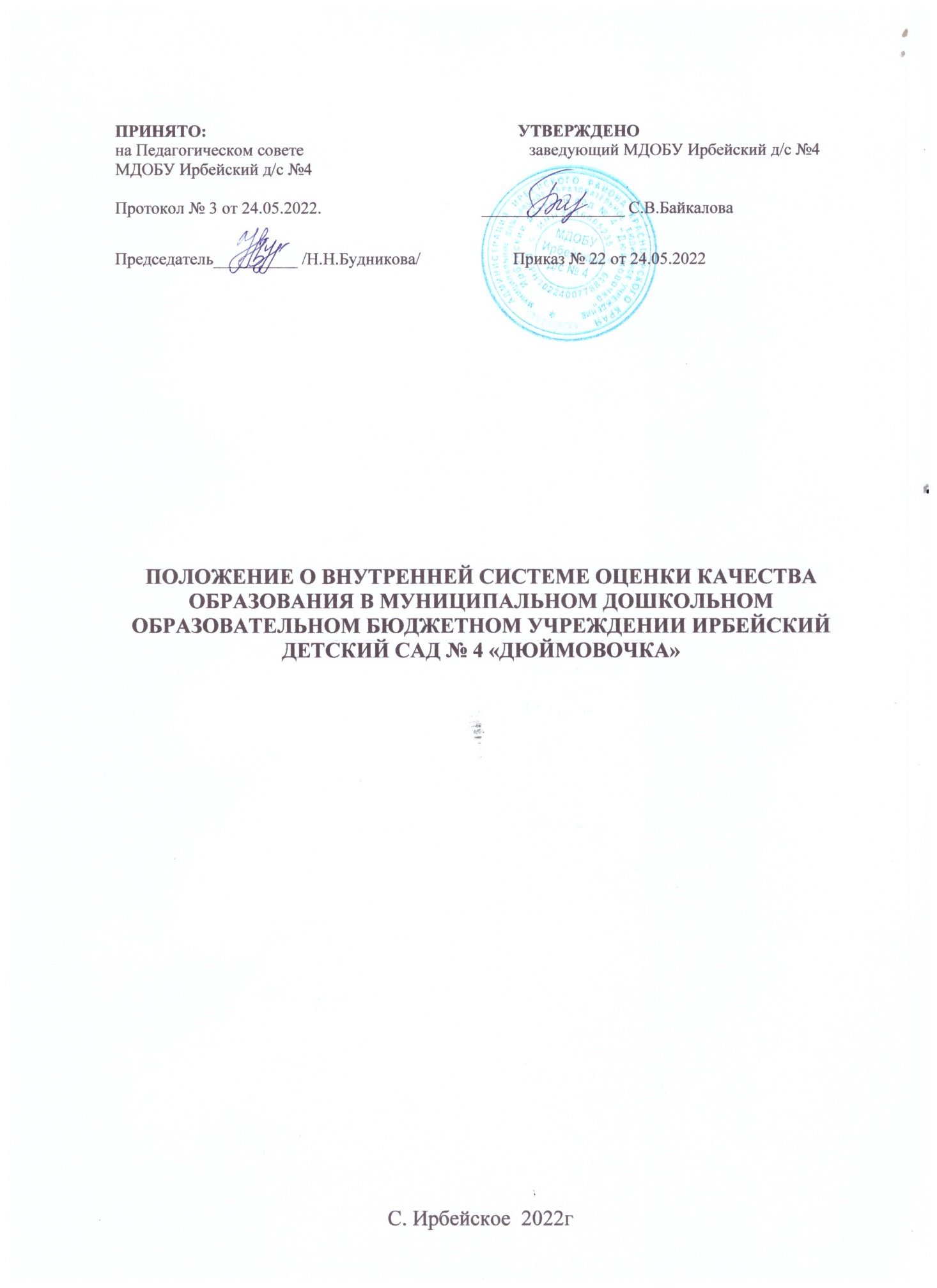 1.Общее положение1.1. Настоящее Положение разработано для Муниципального дошкольного образовательного бюджетного учреждения Ирбейский детский сад № 4 «Дюймовочка» (далее-образовательная организация), структурного подразделения и филиалов образовательной организации:-Муниципальное дошкольное образовательное бюджетное учреждение Ирбейский детский сад № 4 «Дюймовочка» – Ирбейский детский сад «Золотой ключик»;  -Муниципальное дошкольное образовательное бюджетное учреждение Ирбейский детский сад № 4 «Дюймовочка» – Чухломинский детский сад;-Муниципальное дошкольное образовательное бюджетное учреждение Ирбейский детский сад № 4 «Дюймовочка» – Маловский детский сад;  -Муниципальное дошкольное образовательное бюджетное учреждение Ирбейский детский сад № 4«Дюймовочка» – Стрелковский детский сад , определяет цели, задачи, принципы, методы сбора и обработки информации системы оценки качества образовательной организации (далее – внутренняя система оценки качества образования или ВСОКО), ее организационную и функциональную структуру, содержание процедур контроля и экспертной оценки качества образования и общественное участие в оценке и контроле качества образования, устанавливает единые требования при проведении мониторинга качества образования (далее — мониторинг) в образовательной организации.1.2. Нормативными основаниями для разработки настоящего Положения являются:  Федеральный закон от 29.12.2012 № 273-ФЗ «Об образовании в Российской Федерации»;  Указ Президента Российской Федерации от 07.05.2018 № 204 «О национальных целях и стратегических задачах развития Российской Федерации на период до 2024 года»;                                 Постановление Правительства Российской Федерации от 05.08.2013 № 662 «Об осуществлении мониторинга системы образования»;                                                                                 Приказ Министерства образования и науки Российской Федерации от 17.10.2013 № 1155 «Об утверждении Федерального государственного образовательного стандарта дошкольного образования»;                                                                                                                            Закон Красноярского края «Об образовании в Красноярском крае» от 26.06.2014 № 6-2519 (с изменениями от 24.12.2020);                                                                                                           Государственная программа Красноярского края «Развитие образования» на 2014–2030 годы (утв. постановлением Правительства Красноярского края от 28.05.2019);                                     Методические рекомендации по организации и проведению оценки механизмов управления качеством образования органов местного самоуправления муниципальных районов, городских и муниципальных округов и иных органов, реализующих данные полномочия. 1.3. Основные понятия, используемые в Положении: Качество образования – комплексная характеристика образовательной деятельности и подготовки обучающегося, выражающая степень их соответствия федеральным государственным образовательным стандартам, образовательным стандартам, федеральным государственным требованиям и 3 (или) потребностям физического или юридического лица, в интересах которого осуществляется образовательная деятельность, в том числе степень достижения планируемых результатов образовательной программы (п. 29 ст. 2 Федерального закона от 29.12.2012 № 273-ФЗ «Об образовании в Российской Федерации»). Оценка качества образования – процесс выявления степени соответствия измеряемых результатов и условий их обеспечения системе требований к качеству образования, зафиксированной в нормативных документах. Управление качеством образования – процесс проектирования (постановки целей образования и определения путей их достижения); организация образовательной деятельности и мотивация ее участников; контроль как процесс выявления отклонений от целей и мониторинг как система отслеживания изменений в развитии; регулирование и анализ результатов. Механизмы управления качеством образования – последовательность действий по определенному направлению, включающая компоненты управленческого цикла: обоснование целей, выбор показателей и методов сбора информации, мониторинг, анализ и рекомендации, принятые меры и управленческие решения. 2. Основные цели, задачи, функции и принципы ВСОКО2.1. В основу ВСОКО ДО положены нормативный, системный и деятельностный подходы. Нормативный подход предполагает реализацию полномочий муниципальных органов управления образования и образовательных организаций, осуществляющих образовательную деятельность по образовательным программам дошкольного образования (далее – ДОО), по обеспечению управления качеством дошкольного образования. Выделение полномочий по оценке и управлению качеством дошкольного образования осуществляется с учетом нормативных документов федерального, регионального и муниципального уровней. Системный подход к управлению качеством дошкольного образования предусматривает планирование, организацию, проведение мониторинговых процедур по оценке качества дошкольного образования, экспертизу материалов, интерпретацию результатов мониторинга, информирование педагогического сообщества об итогах мониторинга, организацию методического сопровождения по устранению профессиональных дефицитов и подготовке педагогических и руководящих работников к решению предстоящих задач. С целью определения эффективности принятых управленческих решений ежегодно проводится системный многофакторный анализ. Деятельностный подход позволяет провести комплексный анализ достижения ожидаемых результатов в части запланированных мероприятий «дорожной карты», планов в динамике по основным направлениям реализации Положения. 2.2. Основные принципы построения ВСОКО ДО. Принцип перспективности. При формировании системы управления качеством дошкольного образования, а также при дальнейшем ее функционировании и развитии необходимо учитывать перспективы развития образовательной системы. Принцип оперативности. Своевременное принятие решений по анализу и совершенствованию системы управления качеством дошкольного образования, предупреждающих или оперативно устраняющих отклонения. Принцип сочетания прямой и обратной связи. Взаимное влияние управляющей и управляемой подсистем на основе систематического обмена информацией между ними. Наличие информационных связей позволяет оперативно вносить коррективы в цели, содержание, формы и методы управления качеством образования. Принцип цикличности управления. Повторяемость процесса осуществления целостной системы целенаправленных, взаимодействующих управленческих функций, выполняемых одновременно или в некоторой логической последовательности. Принцип адаптивности (гибкости). Приспособление системы управления качеством дошкольного образования к изменяющимся целям и условиям образовательной системы. Принцип целостности. Система управления качеством дошкольного образования является целостной, ее компоненты существуют благодаря существованию целого. Принцип управляемости. Эффективность системы управления качеством дошкольного образования определяется законами целесообразного и оптимального управления и самоуправления. Принцип непрерывного совершенствования. Для постоянного повышения качества дошкольного образования необходимо поддерживать и развивать механизмы совершенствования на всех уровнях: от педагога детского сада до муниципальных органов управления системой образования. Принцип опережающего реагирования на информацию. Образовательная система реагирует не в ответ на важное для ее существования воздействие, а на опережающий его информационный признак – сигнал, который анализируется на основе предшествующего опыта. Принцип открытости. Для совершенствования качества дошкольного образования необходимо объединение усилий всех участников отношений в сфере образования. Результаты оценки качества должны служить основой 5 профессионального обсуждения рисков и возможностей образовательной системы. Цели и задачи ВСОКО ДО. Цели и задачи ВСОКО ДО определены с учетом региональной Концепции управления качеством образования в Красноярском крае.  Цели ВСОКО ДО. Стратегическая цель – повышение качества дошкольного образования в муниципалитете. Тактическая цель – создание механизмов получения объективной и актуальной информации о состоянии качества дошкольного образования в муниципалитете, тенденциях его изменения и причинах, влияющих на его уровень и использование данной информации для повышения эффективности управления. Задачи ВСОКО ДО:  сформировать единое концептуальное понимание вопросов управления качеством дошкольного образования в муниципалитете и подходов к его измерению;  обеспечить создание и развитие муниципальных механизмов системы оценки качества дошкольного образования;  сформировать систему критериев, показателей и целевых индикаторов для оценки качества дошкольного образования на муниципальном уровне и уровне ДОО по заданным направлениям;  сформировать систему мониторинговых исследований с целью своевременного выявления возможных проблем и определения путей их решения;  сформировать систему сбора, систематизации, обработки и хранения статистической информации о состоянии и развитии муниципальной системы дошкольного образования;  обеспечить анализ полученной информации с целью выявления факторов, влияющих на достижение качества дошкольного образования в муниципалитете и принятия обоснованных управленческих решений;  сформировать культуру оценки качества, анализа и использования полученных результатов для повышения качества дошкольного образования на уровне муниципалитета и ДОО. 3. Организационная и функциональная структура ВСОКО Оценка механизмов управления качеством дошкольного образования в рамках ВСОКО ДО представлена в виде совокупности следующих компонентов управленческого цикла:  постановка и обоснование целей в части управления качеством дошкольного образования на муниципальном уровне;  выбор муниципальных показателей оценки состояния системы дошкольного образования в муниципалитете;  определение методов сбора и обработки информации;  проведение муниципального мониторинга по показателям качества дошкольного образования;  проведение анализа результатов мониторинга и подготовка адресных рекомендаций по результатам анализа;  принятие управленческих решений на основе результатов мониторинга и разработка комплекса мер по повышению качества дошкольного образования в муниципалитете;  анализ эффективности принятых мер и управленческих решений. 4. Содержание и реализация ВСОКО4.1. Одним из ключевых компонентов оценки механизмов управления качеством дошкольного образования в рамках ВСОКО ДО является проведение мониторинга «Оценки результативности и качества образовательного процесса и условий реализации основной образовательной программы дошкольного образования» (далее – мониторинг). Мониторинг осуществляется в целях непрерывного системного анализа и оценки состояния и перспектив развития дошкольного образования в ДОО Результаты мониторинга являются основой для принятия эффективных управленческих решений по повышению качества дошкольного образования в муниципалитете. 4.2. Цели и задачи мониторинга определены с учетом целевых ориентиров системы мониторинга качества дошкольного образования, описанных в региональной Концепции управления качеством образования в Красноярском крае. 4.3. Цели мониторинга. Формирование единой методологической и структурно-содержательной основы для осуществления мониторинга качества дошкольного образования в муниципалитете, в т.ч. качества образовательных программ, содержания образовательной деятельности, образовательных условий, реализации адаптированных основных образовательных программ, взаимодействия с семьей, обеспечения здоровья, безопасности, присмотра и ухода, управления качеством дошкольного образования на муниципальном и внутриорганизационном уровнях. Содействие совершенствованию механизмов управления качеством образовательных программ, содержания образовательной деятельности, образовательных условий, реализации адаптированных основных образовательных программ, взаимодействия с семьей, обеспечения здоровья, безопасности, присмотра и ухода, управления качеством дошкольного образования за счет использования объективной и достоверной информации о текущем состоянии их развития в муниципалитете и дошкольной образовательной организации. Повышение открытости и прозрачности ключевых аспектов качества дошкольного образования для всех заинтересованных участников образовательных отношений, в том числе родителей (законных представителей обучающихся), представителей педагогического сообщества и широкой общественности. 4.4. Задачи мониторинга:  определить требования к механизмам, процедурам и инструментарию мониторинга качества дошкольного образования на муниципальном и внутриорганизационном уровнях;  описать показатели мониторинга качества образовательных программ, содержания образовательной деятельности, образовательных условий, реализации адаптированных основных образовательных программ, взаимодействия с семьей, обеспечения здоровья, безопасности, присмотра и ухода, управления качеством дошкольного образования для разных управленческих уровней;  описать варианты учета и использования мониторинговых данных в системе управления качеством дошкольного образования на муниципальном и внутриорганизационном уровнях;  обеспечить методическое сопровождение руководителей ДОО по совершенствованию механизмов управления качеством дошкольного образования, в т.ч. посредством проведения установочных семинаров, экспертных сессий и др.;  внести изменения в действующую нормативную, программную, методическую и иную документацию, регламентирующую процессы оценки и управления качеством образовательных программ, содержания образовательной деятельности, образовательных условий, реализации адаптированных образовательных программ, взаимодействия с семьей, обеспечения здоровья, безопасности, присмотра и ухода, управления качеством дошкольного образования на муниципальном и внутриорганизационном уровнях;  обеспечить возможности изучения и обсуждения информации о реализуемом качестве дошкольного образования и динамике его развития для всех участников образовательных отношений. 4.5. Механизмы мониторинга. Механизмы мониторинга реализуют комплексный подход к сбору, обработке, оценке и анализу результатов. Механизмы мониторинга включают в себя: регулярный сбор существенной, разносторонней и комплексной информации о качестве дошкольного образования в ДОО муниципалитета; обработку, систематизацию результатов мониторинга и их хранение; качественный и количественный анализ данных мониторинга, оценку качества дошкольного образования в муниципалитете по показателям качества; определение возможностей и рисков при обеспечении требуемого ФГОС ДО качества дошкольного образования; предоставление обратной связи о результатах мониторинга с целью совершенствования образовательной деятельности ДОО муниципалитета; предоставление адресных рекомендаций по итогам мониторинга; информирование заинтересованных лиц о результатах мониторинга качества дошкольного образования в муниципалитете.5.  Методы сбора и обработки информации, использование информационных систем5.1. Мониторинг показателей проводится ежегодно в соответствии со сроками, утвержденными Управлением образования. 5.2. В основу сбора и обработки информации по показателям мониторинга положены следующие принципы: – открытость, прозрачность процедур и методов сбора и обработки информации по муниципальным показателям мониторинга; – полнота и достоверность информации о состоянии и качестве объектов мониторинга по направлениям; – минимизация количества отчетных показателей при сохранении полноты информации; – приоритетность открытых источников информации; – ответственность лиц, представивших информацию, за ее содержание; – последовательный переход на автоматизацию процесса сбора, обработки информации; – открытость и доступность информации о результатах обработки информации для заинтересованных групп пользователей. 5.3. Целью сбора и обработки информации по показателям мониторинга является формирование информационной основы для анализа и принятия обоснованных управленческих решений о механизмах управления качеством дошкольного образования на разных уровнях компетенции. 5.4. Результаты сбора и обработки информации по показателям позволят муниципальной системе дошкольного образования: – качественно осуществлять мониторинг механизмов управления качеством дошкольного образования; – иметь целостное представление о состоянии управления качеством дошкольного образования; – обеспечить объективное отражение состояния содержания и результатов управления качеством дошкольного образования на муниципальном уровне и уровне образовательной организации; – обеспечить аналитическое обобщение результатов механизмов управления качеством дошкольного образования; – осуществлять прогнозирование и создавать условия для развития механизмов управления качеством дошкольного образования на муниципальном уровне и уровне образовательной организации. 5.5. Методы сбора и обработки информации. 5.5.1. Сбор данных осуществляется за учебный год, данные федерального статистического наблюдения по форме 85-К предоставляются по состоянию на 01.01. текущего года. Информация от ДОО предоставляется в Управление образования один раз в год в электронном и печатном виде в форме отчета оформленного в соответствии с требованиями, указанными в приложении № 3 к настоящему Положению. 5.5.2. В качестве источников данных могут быть использованы данные:  федерального статистического наблюдения, опубликованные на сайтах ДОО и Управления образования;  независимой оценки качества образования;  результатов самообследования ДОО в рамках проведения внутреннего мониторинга оценки результативности и качества образовательного процесса и условий реализации основной образовательной программы дошкольного образования;  результатов анкетирования родителей (законных представителей);  контент-анализа локальных документов ДОО;  отчетов муниципальной методической службы;  Регионального атласа образовательных практик. 5.5.3. Обработка данных в рамках проведения мониторинга осуществляется специалистами образовательной организации, результаты мониторинга оформляются в аналитический отчет. Для каждого показателя установлено максимально возможное значение:  отсутствие или значение ниже определенного уровня – 0 баллов;  наличие или значение равное/выше определенного уровня – 1 балл;  при дихотомических показателях, в которых предусмотрены варианты ответа «да/нет» 1 балл индикатору присваивается при ответе «да», 0 баллов – при ответе «нет»  показатели, подлежащие оценке с использованием шкал МКДО ДО, оцениваются в соответствии с требованиями к системе оценки, предусмотренной шкалами для комплексной оценки качества образования в ДОО;  для отдельных показателей предусмотрена бальная оценка, приведенная в приложении № 2 к настоящему Положению. Значения показателя рассчитывается методом суммирования значений индикаторов. Итоговая оценка эффективности деятельности ДОО по показателям мониторинга, приведенным в приложении № 1 к настоящему Положению, складывается из суммы баллов по всем группам показателей. Итоговая оценка Интерпретация итоговой оценки Более 80% баллов Высокое качество От 60 до 80 % баллов Качество выше среднего От 40 до 59 % баллов Качество среднее Менее 40 % баллов Качество ниже среднего 5.4. Анализ результатов мониторинга. Комплексный анализ результатов мониторинга осуществляется на основе данных, полученных из источников, указанных в пункте 5.5.3. настоящего Положения. По результатам мониторинга анализируется состояние и перспективы повышения качества дошкольного образования в ДОО. Результаты мониторинга выступают основой для принятия управленческих решений по повышению качества дошкольного образования в муниципалитете, демонстрируют эффективность ранее принятых мер и мероприятий и являются основаниями для корректировки имеющихся и/или постановке новых целей, в том числе корректировки дорожной карты по повышению качества дошкольного образования в муниципалитете. 5.4. Использование результатов мониторинга. Результаты мониторинга используются для подготовки ежегодного отчета образовательной организации,  публичного доклада Управления образования, в том числе подготовки ежегодного отчета органов местного самоуправления о результатах анализа и перспективах развития системы образования. Результаты мониторинга могут быть:  доведены до общественности посредством публикаций, публичных отчетов, аналитических докладов;  использованы несколькими группами потребителей информации для решения определенного спектра проблем. Группы потребителей информации о результатах мониторинга, модели использования результатов мониторинговых процедур и спектр решаемых проблем приведены в приложении № 4 к настоящему Положению.6.Общественное участие в оценке и контроле качества образования 6.1. Субъекты мониторинга и их компетенции. 6.1.1. Субъектами мониторинга выступают Управление образования Администрации Ирбейского района (далее – Управление образования), ДОО, муниципальная методическая служба и экспертное сообщество в системе дошкольного образования муниципалитета. 6.1.2. Субъекты мониторинга имеют следующие компетенции. Управление образования: осуществляет нормативное обеспечение порядка и процедуры проведения мониторинговых исследований в рамках МСОК ДО; определяет систему критериев и показателей, характеризующих состояние и динамику развития системы дошкольного образования в муниципалитете; инициирует проведение муниципального мониторинга качества дошкольного образования; осуществляет комплексную оценку деятельности ДОО в целях определения состояния и тенденций развития дошкольного образования в муниципалитете, в том числе оказания адресной методической и управленческой помощи ДОО; осуществляет сбор, обработку и хранение результатов мониторинга качества дошкольного образования в рамках МСОК ДО; рассматривает и анализирует результаты мониторинга качества дошкольного образования; принимает управленческие решения по совершенствованию качества дошкольного образования в муниципалитете; осуществляет разработку предложений ДОО по развитию качества дошкольного образования в муниципалитете; разрабатывает дорожную карту по повышению качества дошкольного образования в муниципалитете; предоставляет учредителю отчет о результатах мониторинга в рамках  ежегодного публичного доклада; обеспечивает информационную поддержку МСОК ДО. ДОО: выполняют адресные рекомендации Управления образования по результатам мониторинга в рамках МСОК ДО; реализуют Программы развития; формируют локальную нормативную базу документов, относящихся к обеспечению качества дошкольного образования в ДОО; обеспечивают проведение ежегодного самообследования в рамках муниципального мониторинга результативности и качества образовательного процесса и условий реализации основной образовательной программы дошкольного образования (далее – мониторинг качества дошкольного образования); осуществляют сбор, обработку и хранение результатов самообследования; анализируют результаты самообследования; принимают управленческие решения по совершенствованию качества дошкольного образования в ДОО; осуществляют разработку адресных рекомендаций по развитию качества дошкольного образования в ДОО, в том числе подготовку методических материалов; разрабатывают планы повышения качества дошкольного образования в ДОО на основе результатов самообследования; обеспечивают предоставление в Управление образования аналитических отчетов о результатах самообследования по показателям и критериям МСОК ДО; обеспечивают информационную поддержку ВСОК ДО. Муниципальная методическая служба: осуществляет адресную методическую помощь ДОО по повышению качества дошкольного образования; предоставляет информацию об оказании адресной методической помощи ДОО в соответствии с показателями мониторинга качества дошкольного образования; осуществляет подготовку адресных рекомендаций ДОО, в том числе методических материалов по результатам мониторинга качества дошкольного образования. Экспертное сообщество в системе дошкольного образования муниципалитета: участвует в организации и проведении муниципальных экспертных сессий с целью выявления лучших практик ДОО муниципалитета. 6.2. Объект и предмет оценки в рамках мониторинга. Объектом оценки является деятельность ДОО. Предметом оценки в соответствии с направлениями системы мониторинга качества дошкольного образования выступают:  качество образовательных программ дошкольного образования;  качество содержания образовательной деятельности в ДОО;  качество образовательных условий в ДОО;  качество реализации адаптированных основных образовательных программ в ДОО;  качество взаимодействия с семьей;  обеспечение здоровья, безопасности и качества присмотра и ухода;  качество управления дошкольным образованием в ДОО. 6.3. Направления и показатели мониторинга. Перечень направлений и показателей мониторинга приведен в приложении № 1 к настоящему Положению. Приложение № 1 к Положению о  внутренней система оценки качества образованияНаправления и показателимуниципального мониторинга «Оценки результативности и качества образовательного процесса и условий реализацииосновной образовательной программы дошкольного образования»в направлении «Система мониторинга качества дошкольного образования»Приложение № 2к Положению о внутренней система оценки качества образованияБальная оценка для показателей мониторинга, требующих расчетаОрганизация различных видов деятельности с учетом потребностей, возможностей и интересов воспитанниковСоздание условий для непрерывного профессионального развития педагоговУправление знаниями в ДОООбновление педагогических кадров ДООДополнительное профессиональное образование педагоговСоздание и обновление образовательных пространств с учетом образовательной ситуации, в том числе с учетом имеющихся интересов и возможностей детейУчебно-методическое обеспечение ДОООрганизация образования детей с ОВЗ и (или) инвалидовУчастие семьи в образовательной деятельности ДООУдовлетворенность семьи образовательными услугамиОрганизация медицинского обслуживанияПриложение № 3к Положению о внутренней система оценки качества образованияТребования к подготовке отчета ДООо результатах самообследования в рамках проведения внутреннего мониторинга«Оценки результативности и качества образовательного процесса и условий реализации основной образовательной программы дошкольного образования» в направлении«Система мониторинга качества дошкольного образования»В процессе проведения внутреннего мониторинга, ДОО проводит самообследование по следующим направлениям «Системы мониторинга качества дошкольного образования» (далее – направления качества):качество образовательных программ дошкольного образования;качество содержания образовательной деятельности в дошкольных образовательных организациях (социально-коммуникативное развитие, познавательное развитие, речевое развитие, художественно-эстетическое развитие, физическое развитие);качество образовательных условий в дошкольных образовательных организациях (кадровые условия, развивающая предметно-пространственная среда, психолого-педагогические условия, финансовые условия, материально-технические условия);взаимодействие с семьей (участие семьи в образовательной деятельности, удовлетворенность семьи образовательными услугами, индивидуальная поддержка развития детей в семье);обеспечение здоровья, безопасности и качества услуг по присмотру и уходу;качество управления в дошкольных образовательных организациях.Результаты самообследования в рамках проведенного в текущем учебном году внутреннего мониторинга результативности и качества образовательного процесса и условий реализации основной образовательной программы дошкольного образования (далее – мониторинг) оформляются в виде отчета, включающего табличную часть (фактические значения результатов мониторинга) и текстовую часть (анализ результатов мониторинга).По каждому показателю оценки ДОО, в табличной части отчета, приводятся фактические значения за анализируемый учебный год. При заполнении  таблицы  с  показателями  не  допускается  изменениенаименований показателей, единиц измерения. По показателям, требующим расчета, приводится расчет показателя.Текстовая часть отчета по каждому направлению качества оформляется в соответствующий профиль качества, который должен отражать:наличие цели в рамках соответствующего направления качества и обоснование ее необходимости на основе ранее проведенного анализа;анализ результатов мониторинга (достигнутых значений) по достижению поставленной цели, а именно, анализ изменений, произошедших в ДОУ относительно предыдущего периода, и содержащих не только описание статистических фактов, но и факторы, определяющие полученные результаты и демонстрирующие не только дефициты, но и успешные практики;анализ эффективности ранее принятых управленческих решений и мер, в том числе анализ реализованных мероприятий по достижению поставленной цели и позволивших улучшить значение показателя по сравнению с прошлым годом;в случае ухудшения показателя указываются обоснованные причины, повлекшие ухудшение значения анализируемого показателя.Текстовая часть также должна содержать адресные рекомендации по результатам проведенного анализа.Итогом проведенного анализа результатов мониторинга станет определение проблем и перспектив развития учреждения, которые лягут в основу обоснования обновленных целей при составлении плана мероприятий по повышению/развитию качества дошкольного образования в ДОУ на новый учебный год (далее – план мероприятий). Для достижения поставленных целей на новый учебный год определяется перечень управленческих решений и составляется план мероприятий, планируемых к реализации для повышения эффективности деятельности ДОУ по развитию качества дошкольного образования и устранению выявленных в ходе проведенного анализа недостатков. План мероприятий в обязательном порядке должен содержать мероприятия по повышению качества образовательных программ дошкольного образования, мер, направленных на профессиональное развитие педагогических работников ДОУ, повышение качества образовательных условий в ДОУ, повышение качества дошкольного образования для детей с ОВЗ и мероприятия, направленные на развитие механизмов управления качеством дошкольного образования в ДОУ.Отчет предоставляется строго по утвержденной форме в бумажном виде за подписью заведующего ДОУ и дублируется в электронном виде.Приложение № 4к Положению о внутренней система оценки качества образованияГруппы потребителей информации о результатах мониторинга, модели использования результатов мониторинговых процедур и спектр решаемых проблем№ п/пНаправления системы мониторинга качества дошкольного образованияПоказатели муниципального мониторингаПоказатели оценки ДООПараметры оцениванияМеханизмы управления, действияМеханизмы управления, действияДокументы, в которых отражаются механизмыуправленияДокументы, в которых отражаются механизмыуправления№ п/пНаправления системы мониторинга качества дошкольного образованияПоказатели муниципального мониторингаПоказатели оценки ДООПараметры оцениванияМСОДООМСОДОО1.Качество образовательных программдошкольного образования1.1. Доля ДОО, от общего числа ДОО муниципалитета,ООП/ОП	ДООкоторых	прошли экспертизу		на муниципальном/ региональном уровнях,%Организация экспертизы ООП ДОО (оценка с учетом показателей шкал МКДО)Организация экспертизы ООП ДОО (оценка с учетом показателей шкал МКДО)Организация экспертизы ООП ДОО (оценка с учетом показателей шкал МКДО)Организация экспертизы ООП ДОО (оценка с учетом показателей шкал МКДО)Организация экспертизы ООП ДОО (оценка с учетом показателей шкал МКДО)Организация экспертизы ООП ДОО (оценка с учетом показателей шкал МКДО)1.Качество образовательных программдошкольного образования1.1. Доля ДОО, от общего числа ДОО муниципалитета,ООП/ОП	ДООкоторых	прошли экспертизу		на муниципальном/ региональном уровнях,%Наличие в ДОО разработанной и утвержденной ООП в соответствии с ФГОС ДОДа/нетПроведение муниципальной экспертизы ООП ДОАнализ результатов экспертизы ООП ДО/составление муниципального профиля по направлению "Качество ОП ДО"Подготовка экспертных заключений с адреснымирекомендациями по совершенствован ию/улучшениюРазработка ООП/ОП ДОВнесение изменений/доп олнений в ООП/ОП ДООс учетом экспертных заключений, содержащих адресные рекомендации ДООПриказ Управления образования о сроках и ответственны х запроведение экспертизы ООП ДООМуниципальн ый профиль по направлению "Качество ОП ДО"Экспертные заключения с адресными рекомендация миПриказ ДОО обутверждении ООП/ОП ДОО ООП/ОП ДООПриказ ДОО о внесении изменений/до полненийв ООП/ОП ДОО ООП/ОП ДОО вактуальной редакции1.Качество образовательных программдошкольного образования1.1. Доля ДОО, от общего числа ДОО муниципалитета,ООП/ОП	ДООкоторых	прошли экспертизу		на муниципальном/ региональном уровнях,%Наличие в ДОО ООП, прошедшей экспертизу:Да/нетПроведение муниципальной экспертизы ООП ДОАнализ результатов экспертизы ООП ДО/составление муниципального профиля по направлению "Качество ОП ДО"Подготовка экспертных заключений с адреснымирекомендациями по совершенствован ию/улучшениюРазработка ООП/ОП ДОВнесение изменений/доп олнений в ООП/ОП ДООс учетом экспертных заключений, содержащих адресные рекомендации ДООПриказ Управления образования о сроках и ответственны х запроведение экспертизы ООП ДООМуниципальн ый профиль по направлению "Качество ОП ДО"Экспертные заключения с адресными рекомендация миПриказ ДОО обутверждении ООП/ОП ДОО ООП/ОП ДООПриказ ДОО о внесении изменений/до полненийв ООП/ОП ДОО ООП/ОП ДОО вактуальной редакции1.Качество образовательных программдошкольного образования1.1. Доля ДОО, от общего числа ДОО муниципалитета,ООП/ОП	ДООкоторых	прошли экспертизу		на муниципальном/ региональном уровнях,%на муниципальном уровнеПроведение муниципальной экспертизы ООП ДОАнализ результатов экспертизы ООП ДО/составление муниципального профиля по направлению "Качество ОП ДО"Подготовка экспертных заключений с адреснымирекомендациями по совершенствован ию/улучшениюРазработка ООП/ОП ДОВнесение изменений/доп олнений в ООП/ОП ДООс учетом экспертных заключений, содержащих адресные рекомендации ДООПриказ Управления образования о сроках и ответственны х запроведение экспертизы ООП ДООМуниципальн ый профиль по направлению "Качество ОП ДО"Экспертные заключения с адресными рекомендация миПриказ ДОО обутверждении ООП/ОП ДОО ООП/ОП ДООПриказ ДОО о внесении изменений/до полненийв ООП/ОП ДОО ООП/ОП ДОО вактуальной редакции1.Качество образовательных программдошкольного образования1.1. Доля ДОО, от общего числа ДОО муниципалитета,ООП/ОП	ДООкоторых	прошли экспертизу		на муниципальном/ региональном уровнях,%на региональном уровнеПроведение муниципальной экспертизы ООП ДОАнализ результатов экспертизы ООП ДО/составление муниципального профиля по направлению "Качество ОП ДО"Подготовка экспертных заключений с адреснымирекомендациями по совершенствован ию/улучшениюРазработка ООП/ОП ДОВнесение изменений/доп олнений в ООП/ОП ДООс учетом экспертных заключений, содержащих адресные рекомендации ДООПриказ Управления образования о сроках и ответственны х запроведение экспертизы ООП ДООМуниципальн ый профиль по направлению "Качество ОП ДО"Экспертные заключения с адресными рекомендация миПриказ ДОО обутверждении ООП/ОП ДОО ООП/ОП ДООПриказ ДОО о внесении изменений/до полненийв ООП/ОП ДОО ООП/ОП ДОО вактуальной редакции1.Качество образовательных программдошкольного образования1.1. Доля ДОО, от общего числа ДОО муниципалитета,ООП/ОП	ДООкоторых	прошли экспертизу		на муниципальном/ региональном уровнях,%Наличие парциальных, ОП в составе ООП ДОО по следующим образовательным областям:Да/нетПроведение муниципальной экспертизы ООП ДОАнализ результатов экспертизы ООП ДО/составление муниципального профиля по направлению "Качество ОП ДО"Подготовка экспертных заключений с адреснымирекомендациями по совершенствован ию/улучшениюРазработка ООП/ОП ДОВнесение изменений/доп олнений в ООП/ОП ДООс учетом экспертных заключений, содержащих адресные рекомендации ДООПриказ Управления образования о сроках и ответственны х запроведение экспертизы ООП ДООМуниципальн ый профиль по направлению "Качество ОП ДО"Экспертные заключения с адресными рекомендация миПриказ ДОО обутверждении ООП/ОП ДОО ООП/ОП ДООПриказ ДОО о внесении изменений/до полненийв ООП/ОП ДОО ООП/ОП ДОО вактуальной редакции1.Качество образовательных программдошкольного образования1.1. Доля ДОО, от общего числа ДОО муниципалитета,ООП/ОП	ДООкоторых	прошли экспертизу		на муниципальном/ региональном уровнях,%социально-коммуникативное развитиеПроведение муниципальной экспертизы ООП ДОАнализ результатов экспертизы ООП ДО/составление муниципального профиля по направлению "Качество ОП ДО"Подготовка экспертных заключений с адреснымирекомендациями по совершенствован ию/улучшениюРазработка ООП/ОП ДОВнесение изменений/доп олнений в ООП/ОП ДООс учетом экспертных заключений, содержащих адресные рекомендации ДООПриказ Управления образования о сроках и ответственны х запроведение экспертизы ООП ДООМуниципальн ый профиль по направлению "Качество ОП ДО"Экспертные заключения с адресными рекомендация миПриказ ДОО обутверждении ООП/ОП ДОО ООП/ОП ДООПриказ ДОО о внесении изменений/до полненийв ООП/ОП ДОО ООП/ОП ДОО вактуальной редакции1.Качество образовательных программдошкольного образования1.1. Доля ДОО, от общего числа ДОО муниципалитета,ООП/ОП	ДООкоторых	прошли экспертизу		на муниципальном/ региональном уровнях,%познавательное развитиеПроведение муниципальной экспертизы ООП ДОАнализ результатов экспертизы ООП ДО/составление муниципального профиля по направлению "Качество ОП ДО"Подготовка экспертных заключений с адреснымирекомендациями по совершенствован ию/улучшениюРазработка ООП/ОП ДОВнесение изменений/доп олнений в ООП/ОП ДООс учетом экспертных заключений, содержащих адресные рекомендации ДООПриказ Управления образования о сроках и ответственны х запроведение экспертизы ООП ДООМуниципальн ый профиль по направлению "Качество ОП ДО"Экспертные заключения с адресными рекомендация миПриказ ДОО обутверждении ООП/ОП ДОО ООП/ОП ДООПриказ ДОО о внесении изменений/до полненийв ООП/ОП ДОО ООП/ОП ДОО вактуальной редакции1.Качество образовательных программдошкольного образования1.1. Доля ДОО, от общего числа ДОО муниципалитета,ООП/ОП	ДООкоторых	прошли экспертизу		на муниципальном/ региональном уровнях,%речевое развитиеПроведение муниципальной экспертизы ООП ДОАнализ результатов экспертизы ООП ДО/составление муниципального профиля по направлению "Качество ОП ДО"Подготовка экспертных заключений с адреснымирекомендациями по совершенствован ию/улучшениюРазработка ООП/ОП ДОВнесение изменений/доп олнений в ООП/ОП ДООс учетом экспертных заключений, содержащих адресные рекомендации ДООПриказ Управления образования о сроках и ответственны х запроведение экспертизы ООП ДООМуниципальн ый профиль по направлению "Качество ОП ДО"Экспертные заключения с адресными рекомендация миПриказ ДОО обутверждении ООП/ОП ДОО ООП/ОП ДООПриказ ДОО о внесении изменений/до полненийв ООП/ОП ДОО ООП/ОП ДОО вактуальной редакции1.Качество образовательных программдошкольного образования1.1. Доля ДОО, от общего числа ДОО муниципалитета,ООП/ОП	ДООкоторых	прошли экспертизу		на муниципальном/ региональном уровнях,%художественно-эстетическое развитиеПроведение муниципальной экспертизы ООП ДОАнализ результатов экспертизы ООП ДО/составление муниципального профиля по направлению "Качество ОП ДО"Подготовка экспертных заключений с адреснымирекомендациями по совершенствован ию/улучшениюРазработка ООП/ОП ДОВнесение изменений/доп олнений в ООП/ОП ДООс учетом экспертных заключений, содержащих адресные рекомендации ДООПриказ Управления образования о сроках и ответственны х запроведение экспертизы ООП ДООМуниципальн ый профиль по направлению "Качество ОП ДО"Экспертные заключения с адресными рекомендация миПриказ ДОО обутверждении ООП/ОП ДОО ООП/ОП ДООПриказ ДОО о внесении изменений/до полненийв ООП/ОП ДОО ООП/ОП ДОО вактуальной редакции1.Качество образовательных программдошкольного образования1.1. Доля ДОО, от общего числа ДОО муниципалитета,ООП/ОП	ДООкоторых	прошли экспертизу		на муниципальном/ региональном уровнях,%физическое развитиеПроведение муниципальной экспертизы ООП ДОАнализ результатов экспертизы ООП ДО/составление муниципального профиля по направлению "Качество ОП ДО"Подготовка экспертных заключений с адреснымирекомендациями по совершенствован ию/улучшениюРазработка ООП/ОП ДОВнесение изменений/доп олнений в ООП/ОП ДООс учетом экспертных заключений, содержащих адресные рекомендации ДООПриказ Управления образования о сроках и ответственны х запроведение экспертизы ООП ДООМуниципальн ый профиль по направлению "Качество ОП ДО"Экспертные заключения с адресными рекомендация миПриказ ДОО обутверждении ООП/ОП ДОО ООП/ОП ДООПриказ ДОО о внесении изменений/до полненийв ООП/ОП ДОО ООП/ОП ДОО вактуальной редакции1.Качество образовательных программдошкольного образования1.1. Доля ДОО, от общего числа ДОО муниципалитета,ООП/ОП	ДООкоторых	прошли экспертизу		на муниципальном/ региональном уровнях,%ООП ДОО содержит описание реализуемых в ДОО	современных	образовательных технологий/практик, расширяющих содержание комплексной программыДа/нетПроведение муниципальной экспертизы ООП ДОАнализ результатов экспертизы ООП ДО/составление муниципального профиля по направлению "Качество ОП ДО"Подготовка экспертных заключений с адреснымирекомендациями по совершенствован ию/улучшениюРазработка ООП/ОП ДОВнесение изменений/доп олнений в ООП/ОП ДООс учетом экспертных заключений, содержащих адресные рекомендации ДООПриказ Управления образования о сроках и ответственны х запроведение экспертизы ООП ДООМуниципальн ый профиль по направлению "Качество ОП ДО"Экспертные заключения с адресными рекомендация миПриказ ДОО обутверждении ООП/ОП ДОО ООП/ОП ДООПриказ ДОО о внесении изменений/до полненийв ООП/ОП ДОО ООП/ОП ДОО вактуальной редакциикачества ООПДОО2.Качествосодержания образовательной деятельности вДОО (социально- коммуникативно е развитие, познавательное развитие, речевое развитие,художественно- эстетическое развитие, физическое развитие)2.1.	Доля ДОО, от общего	числа	ДОО муниципалитета, проводящих мониторинг в рамках ВСОКО, %Условия для развития речи и мышления (оценка по шкалам ECERS-R)Условия для развития речи и мышления (оценка по шкалам ECERS-R)Условия для развития речи и мышления (оценка по шкалам ECERS-R)Условия для развития речи и мышления (оценка по шкалам ECERS-R)Условия для развития речи и мышления (оценка по шкалам ECERS-R)Условия для развития речи и мышления (оценка по шкалам ECERS-R)2.Качествосодержания образовательной деятельности вДОО (социально- коммуникативно е развитие, познавательное развитие, речевое развитие,художественно- эстетическое развитие, физическое развитие)2.1.	Доля ДОО, от общего	числа	ДОО муниципалитета, проводящих мониторинг в рамках ВСОКО, %Книги и иллюстрации:балл* единые механизмы управления и подтверждающиедокументы для направления 2* единые механизмы управления и подтверждающиедокументы для направления 2* единые механизмы управления и подтверждающиедокументы для направления 2* единые механизмы управления и подтверждающиедокументы для направления 22.Качествосодержания образовательной деятельности вДОО (социально- коммуникативно е развитие, познавательное развитие, речевое развитие,художественно- эстетическое развитие, физическое развитие)2.1.	Доля ДОО, от общего	числа	ДОО муниципалитета, проводящих мониторинг в рамках ВСОКО, %Книги и иллюстрации:балл*Проведение муниципального мониторинга оценки результативност и и качестваобразовательног о процесса и условий реализации ООП ДОО*Анализ результатов мониторинга/сос тавление муниципального профиля по направлению "Качествосодержания образовательной деятельности"*Проведение самообследова ния ДОО в рамкахпроведения ВСОК*Анализ результатов самообследова ния ДОО/составлен ие профиля ДОО по направлению "Качествосодержания образовательн ойдеятельности"*Приказ УО о сроках и ответственны х запроведение муниципальн ого мониторинга*Муниципаль ный профиль по направлению "Качество содержанияобразовательн ойдеятельности"*Приказ ДОО о сроках и ответственны х запроведение самообследов ания*Профиль ДОО по направлению "Качество содержанияобразовательн ойдеятельности"2.Качествосодержания образовательной деятельности вДОО (социально- коммуникативно е развитие, познавательное развитие, речевое развитие,художественно- эстетическое развитие, физическое развитие)2.1.	Доля ДОО, от общего	числа	ДОО муниципалитета, проводящих мониторинг в рамках ВСОКО, %Неудовлетворительно*Проведение муниципального мониторинга оценки результативност и и качестваобразовательног о процесса и условий реализации ООП ДОО*Анализ результатов мониторинга/сос тавление муниципального профиля по направлению "Качествосодержания образовательной деятельности"*Проведение самообследова ния ДОО в рамкахпроведения ВСОК*Анализ результатов самообследова ния ДОО/составлен ие профиля ДОО по направлению "Качествосодержания образовательн ойдеятельности"*Приказ УО о сроках и ответственны х запроведение муниципальн ого мониторинга*Муниципаль ный профиль по направлению "Качество содержанияобразовательн ойдеятельности"*Приказ ДОО о сроках и ответственны х запроведение самообследов ания*Профиль ДОО по направлению "Качество содержанияобразовательн ойдеятельности"2.Качествосодержания образовательной деятельности вДОО (социально- коммуникативно е развитие, познавательное развитие, речевое развитие,художественно- эстетическое развитие, физическое развитие)2.1.	Доля ДОО, от общего	числа	ДОО муниципалитета, проводящих мониторинг в рамках ВСОКО, %Минимально*Проведение муниципального мониторинга оценки результативност и и качестваобразовательног о процесса и условий реализации ООП ДОО*Анализ результатов мониторинга/сос тавление муниципального профиля по направлению "Качествосодержания образовательной деятельности"*Проведение самообследова ния ДОО в рамкахпроведения ВСОК*Анализ результатов самообследова ния ДОО/составлен ие профиля ДОО по направлению "Качествосодержания образовательн ойдеятельности"*Приказ УО о сроках и ответственны х запроведение муниципальн ого мониторинга*Муниципаль ный профиль по направлению "Качество содержанияобразовательн ойдеятельности"*Приказ ДОО о сроках и ответственны х запроведение самообследов ания*Профиль ДОО по направлению "Качество содержанияобразовательн ойдеятельности"2.Качествосодержания образовательной деятельности вДОО (социально- коммуникативно е развитие, познавательное развитие, речевое развитие,художественно- эстетическое развитие, физическое развитие)2.1.	Доля ДОО, от общего	числа	ДОО муниципалитета, проводящих мониторинг в рамках ВСОКО, %Хорошо*Проведение муниципального мониторинга оценки результативност и и качестваобразовательног о процесса и условий реализации ООП ДОО*Анализ результатов мониторинга/сос тавление муниципального профиля по направлению "Качествосодержания образовательной деятельности"*Проведение самообследова ния ДОО в рамкахпроведения ВСОК*Анализ результатов самообследова ния ДОО/составлен ие профиля ДОО по направлению "Качествосодержания образовательн ойдеятельности"*Приказ УО о сроках и ответственны х запроведение муниципальн ого мониторинга*Муниципаль ный профиль по направлению "Качество содержанияобразовательн ойдеятельности"*Приказ ДОО о сроках и ответственны х запроведение самообследов ания*Профиль ДОО по направлению "Качество содержанияобразовательн ойдеятельности"2.Качествосодержания образовательной деятельности вДОО (социально- коммуникативно е развитие, познавательное развитие, речевое развитие,художественно- эстетическое развитие, физическое развитие)2.1.	Доля ДОО, от общего	числа	ДОО муниципалитета, проводящих мониторинг в рамках ВСОКО, %Отлично*Проведение муниципального мониторинга оценки результативност и и качестваобразовательног о процесса и условий реализации ООП ДОО*Анализ результатов мониторинга/сос тавление муниципального профиля по направлению "Качествосодержания образовательной деятельности"*Проведение самообследова ния ДОО в рамкахпроведения ВСОК*Анализ результатов самообследова ния ДОО/составлен ие профиля ДОО по направлению "Качествосодержания образовательн ойдеятельности"*Приказ УО о сроках и ответственны х запроведение муниципальн ого мониторинга*Муниципаль ный профиль по направлению "Качество содержанияобразовательн ойдеятельности"*Приказ ДОО о сроках и ответственны х запроведение самообследов ания*Профиль ДОО по направлению "Качество содержанияобразовательн ойдеятельности"2.Качествосодержания образовательной деятельности вДОО (социально- коммуникативно е развитие, познавательное развитие, речевое развитие,художественно- эстетическое развитие, физическое развитие)2.1.	Доля ДОО, от общего	числа	ДОО муниципалитета, проводящих мониторинг в рамках ВСОКО, %Стимулирование общения между детьми:балл*Проведение муниципального мониторинга оценки результативност и и качестваобразовательног о процесса и условий реализации ООП ДОО*Анализ результатов мониторинга/сос тавление муниципального профиля по направлению "Качествосодержания образовательной деятельности"*Проведение самообследова ния ДОО в рамкахпроведения ВСОК*Анализ результатов самообследова ния ДОО/составлен ие профиля ДОО по направлению "Качествосодержания образовательн ойдеятельности"*Приказ УО о сроках и ответственны х запроведение муниципальн ого мониторинга*Муниципаль ный профиль по направлению "Качество содержанияобразовательн ойдеятельности"*Приказ ДОО о сроках и ответственны х запроведение самообследов ания*Профиль ДОО по направлению "Качество содержанияобразовательн ойдеятельности"2.Качествосодержания образовательной деятельности вДОО (социально- коммуникативно е развитие, познавательное развитие, речевое развитие,художественно- эстетическое развитие, физическое развитие)2.1.	Доля ДОО, от общего	числа	ДОО муниципалитета, проводящих мониторинг в рамках ВСОКО, %Неудовлетворительно*Проведение муниципального мониторинга оценки результативност и и качестваобразовательног о процесса и условий реализации ООП ДОО*Анализ результатов мониторинга/сос тавление муниципального профиля по направлению "Качествосодержания образовательной деятельности"*Проведение самообследова ния ДОО в рамкахпроведения ВСОК*Анализ результатов самообследова ния ДОО/составлен ие профиля ДОО по направлению "Качествосодержания образовательн ойдеятельности"*Приказ УО о сроках и ответственны х запроведение муниципальн ого мониторинга*Муниципаль ный профиль по направлению "Качество содержанияобразовательн ойдеятельности"*Приказ ДОО о сроках и ответственны х запроведение самообследов ания*Профиль ДОО по направлению "Качество содержанияобразовательн ойдеятельности"2.Качествосодержания образовательной деятельности вДОО (социально- коммуникативно е развитие, познавательное развитие, речевое развитие,художественно- эстетическое развитие, физическое развитие)2.1.	Доля ДОО, от общего	числа	ДОО муниципалитета, проводящих мониторинг в рамках ВСОКО, %Минимально*Проведение муниципального мониторинга оценки результативност и и качестваобразовательног о процесса и условий реализации ООП ДОО*Анализ результатов мониторинга/сос тавление муниципального профиля по направлению "Качествосодержания образовательной деятельности"*Проведение самообследова ния ДОО в рамкахпроведения ВСОК*Анализ результатов самообследова ния ДОО/составлен ие профиля ДОО по направлению "Качествосодержания образовательн ойдеятельности"*Приказ УО о сроках и ответственны х запроведение муниципальн ого мониторинга*Муниципаль ный профиль по направлению "Качество содержанияобразовательн ойдеятельности"*Приказ ДОО о сроках и ответственны х запроведение самообследов ания*Профиль ДОО по направлению "Качество содержанияобразовательн ойдеятельности"2.Качествосодержания образовательной деятельности вДОО (социально- коммуникативно е развитие, познавательное развитие, речевое развитие,художественно- эстетическое развитие, физическое развитие)2.1.	Доля ДОО, от общего	числа	ДОО муниципалитета, проводящих мониторинг в рамках ВСОКО, %Хорошо*Проведение муниципального мониторинга оценки результативност и и качестваобразовательног о процесса и условий реализации ООП ДОО*Анализ результатов мониторинга/сос тавление муниципального профиля по направлению "Качествосодержания образовательной деятельности"*Проведение самообследова ния ДОО в рамкахпроведения ВСОК*Анализ результатов самообследова ния ДОО/составлен ие профиля ДОО по направлению "Качествосодержания образовательн ойдеятельности"*Приказ УО о сроках и ответственны х запроведение муниципальн ого мониторинга*Муниципаль ный профиль по направлению "Качество содержанияобразовательн ойдеятельности"*Приказ ДОО о сроках и ответственны х запроведение самообследов ания*Профиль ДОО по направлению "Качество содержанияобразовательн ойдеятельности"2.Качествосодержания образовательной деятельности вДОО (социально- коммуникативно е развитие, познавательное развитие, речевое развитие,художественно- эстетическое развитие, физическое развитие)2.1.	Доля ДОО, от общего	числа	ДОО муниципалитета, проводящих мониторинг в рамках ВСОКО, %Отлично*Проведение муниципального мониторинга оценки результативност и и качестваобразовательног о процесса и условий реализации ООП ДОО*Анализ результатов мониторинга/сос тавление муниципального профиля по направлению "Качествосодержания образовательной деятельности"*Проведение самообследова ния ДОО в рамкахпроведения ВСОК*Анализ результатов самообследова ния ДОО/составлен ие профиля ДОО по направлению "Качествосодержания образовательн ойдеятельности"*Приказ УО о сроках и ответственны х запроведение муниципальн ого мониторинга*Муниципаль ный профиль по направлению "Качество содержанияобразовательн ойдеятельности"*Приказ ДОО о сроках и ответственны х запроведение самообследов ания*Профиль ДОО по направлению "Качество содержанияобразовательн ойдеятельности"2.Качествосодержания образовательной деятельности вДОО (социально- коммуникативно е развитие, познавательное развитие, речевое развитие,художественно- эстетическое развитие, физическое развитие)2.1.	Доля ДОО, от общего	числа	ДОО муниципалитета, проводящих мониторинг в рамках ВСОКО, %Использование речи для развития мыслительных навыков:балл*Проведение муниципального мониторинга оценки результативност и и качестваобразовательног о процесса и условий реализации ООП ДОО*Анализ результатов мониторинга/сос тавление муниципального профиля по направлению "Качествосодержания образовательной деятельности"*Проведение самообследова ния ДОО в рамкахпроведения ВСОК*Анализ результатов самообследова ния ДОО/составлен ие профиля ДОО по направлению "Качествосодержания образовательн ойдеятельности"*Приказ УО о сроках и ответственны х запроведение муниципальн ого мониторинга*Муниципаль ный профиль по направлению "Качество содержанияобразовательн ойдеятельности"*Приказ ДОО о сроках и ответственны х запроведение самообследов ания*Профиль ДОО по направлению "Качество содержанияобразовательн ойдеятельности"Неудовлетворительно*Проведение муниципального мониторинга оценки результативност и и качестваобразовательног о процесса и условий реализации ООП ДОО*Анализ результатов мониторинга/сос тавление муниципального профиля по направлению "Качествосодержания образовательной деятельности"*Проведение самообследова ния ДОО в рамкахпроведения ВСОК*Анализ результатов самообследова ния ДОО/составлен ие профиля ДОО по направлению "Качествосодержания образовательн ойдеятельности"*Приказ УО о сроках и ответственны х запроведение муниципальн ого мониторинга*Муниципаль ный профиль по направлению "Качество содержанияобразовательн ойдеятельности"*Приказ ДОО о сроках и ответственны х запроведение самообследов ания*Профиль ДОО по направлению "Качество содержанияобразовательн ойдеятельности"Минимально*Проведение муниципального мониторинга оценки результативност и и качестваобразовательног о процесса и условий реализации ООП ДОО*Анализ результатов мониторинга/сос тавление муниципального профиля по направлению "Качествосодержания образовательной деятельности"*Проведение самообследова ния ДОО в рамкахпроведения ВСОК*Анализ результатов самообследова ния ДОО/составлен ие профиля ДОО по направлению "Качествосодержания образовательн ойдеятельности"*Приказ УО о сроках и ответственны х запроведение муниципальн ого мониторинга*Муниципаль ный профиль по направлению "Качество содержанияобразовательн ойдеятельности"*Приказ ДОО о сроках и ответственны х запроведение самообследов ания*Профиль ДОО по направлению "Качество содержанияобразовательн ойдеятельности"Хорошо*Проведение муниципального мониторинга оценки результативност и и качестваобразовательног о процесса и условий реализации ООП ДОО*Анализ результатов мониторинга/сос тавление муниципального профиля по направлению "Качествосодержания образовательной деятельности"*Проведение самообследова ния ДОО в рамкахпроведения ВСОК*Анализ результатов самообследова ния ДОО/составлен ие профиля ДОО по направлению "Качествосодержания образовательн ойдеятельности"*Приказ УО о сроках и ответственны х запроведение муниципальн ого мониторинга*Муниципаль ный профиль по направлению "Качество содержанияобразовательн ойдеятельности"*Приказ ДОО о сроках и ответственны х запроведение самообследов ания*Профиль ДОО по направлению "Качество содержанияобразовательн ойдеятельности"Отлично*Проведение муниципального мониторинга оценки результативност и и качестваобразовательног о процесса и условий реализации ООП ДОО*Анализ результатов мониторинга/сос тавление муниципального профиля по направлению "Качествосодержания образовательной деятельности"*Проведение самообследова ния ДОО в рамкахпроведения ВСОК*Анализ результатов самообследова ния ДОО/составлен ие профиля ДОО по направлению "Качествосодержания образовательн ойдеятельности"*Приказ УО о сроках и ответственны х запроведение муниципальн ого мониторинга*Муниципаль ный профиль по направлению "Качество содержанияобразовательн ойдеятельности"*Приказ ДОО о сроках и ответственны х запроведение самообследов ания*Профиль ДОО по направлению "Качество содержанияобразовательн ойдеятельности"Повседневное использование речибалл*Проведение муниципального мониторинга оценки результативност и и качестваобразовательног о процесса и условий реализации ООП ДОО*Анализ результатов мониторинга/сос тавление муниципального профиля по направлению "Качествосодержания образовательной деятельности"*Проведение самообследова ния ДОО в рамкахпроведения ВСОК*Анализ результатов самообследова ния ДОО/составлен ие профиля ДОО по направлению "Качествосодержания образовательн ойдеятельности"*Приказ УО о сроках и ответственны х запроведение муниципальн ого мониторинга*Муниципаль ный профиль по направлению "Качество содержанияобразовательн ойдеятельности"*Приказ ДОО о сроках и ответственны х запроведение самообследов ания*Профиль ДОО по направлению "Качество содержанияобразовательн ойдеятельности"Неудовлетворительно*Проведение муниципального мониторинга оценки результативност и и качестваобразовательног о процесса и условий реализации ООП ДОО*Анализ результатов мониторинга/сос тавление муниципального профиля по направлению "Качествосодержания образовательной деятельности"*Проведение самообследова ния ДОО в рамкахпроведения ВСОК*Анализ результатов самообследова ния ДОО/составлен ие профиля ДОО по направлению "Качествосодержания образовательн ойдеятельности"*Приказ УО о сроках и ответственны х запроведение муниципальн ого мониторинга*Муниципаль ный профиль по направлению "Качество содержанияобразовательн ойдеятельности"*Приказ ДОО о сроках и ответственны х запроведение самообследов ания*Профиль ДОО по направлению "Качество содержанияобразовательн ойдеятельности"Минимально*Проведение муниципального мониторинга оценки результативност и и качестваобразовательног о процесса и условий реализации ООП ДОО*Анализ результатов мониторинга/сос тавление муниципального профиля по направлению "Качествосодержания образовательной деятельности"*Проведение самообследова ния ДОО в рамкахпроведения ВСОК*Анализ результатов самообследова ния ДОО/составлен ие профиля ДОО по направлению "Качествосодержания образовательн ойдеятельности"*Приказ УО о сроках и ответственны х запроведение муниципальн ого мониторинга*Муниципаль ный профиль по направлению "Качество содержанияобразовательн ойдеятельности"*Приказ ДОО о сроках и ответственны х запроведение самообследов ания*Профиль ДОО по направлению "Качество содержанияобразовательн ойдеятельности"Хорошо*Проведение муниципального мониторинга оценки результативност и и качестваобразовательног о процесса и условий реализации ООП ДОО*Анализ результатов мониторинга/сос тавление муниципального профиля по направлению "Качествосодержания образовательной деятельности"*Проведение самообследова ния ДОО в рамкахпроведения ВСОК*Анализ результатов самообследова ния ДОО/составлен ие профиля ДОО по направлению "Качествосодержания образовательн ойдеятельности"*Приказ УО о сроках и ответственны х запроведение муниципальн ого мониторинга*Муниципаль ный профиль по направлению "Качество содержанияобразовательн ойдеятельности"*Приказ ДОО о сроках и ответственны х запроведение самообследов ания*Профиль ДОО по направлению "Качество содержанияобразовательн ойдеятельности"Отлично*Проведение муниципального мониторинга оценки результативност и и качестваобразовательног о процесса и условий реализации ООП ДОО*Анализ результатов мониторинга/сос тавление муниципального профиля по направлению "Качествосодержания образовательной деятельности"*Проведение самообследова ния ДОО в рамкахпроведения ВСОК*Анализ результатов самообследова ния ДОО/составлен ие профиля ДОО по направлению "Качествосодержания образовательн ойдеятельности"*Приказ УО о сроках и ответственны х запроведение муниципальн ого мониторинга*Муниципаль ный профиль по направлению "Качество содержанияобразовательн ойдеятельности"*Приказ ДОО о сроках и ответственны х запроведение самообследов ания*Профиль ДОО по направлению "Качество содержанияобразовательн ойдеятельности"Условия для развития различных видов детской активности (оценка по шкалам ECERS-R)Условия для развития различных видов детской активности (оценка по шкалам ECERS-R)Условия для развития различных видов детской активности (оценка по шкалам ECERS-R)Условия для развития различных видов детской активности (оценка по шкалам ECERS-R)Условия для развития различных видов детской активности (оценка по шкалам ECERS-R)Условия для развития различных видов детской активности (оценка по шкалам ECERS-R)Мелкая моторика:балл*Подготовка адресных рекомендаций ДООмуниципалитета по повышению качествасодержания образовательно й деятельности*Определение целейповышения качества содержанияобразовательно*Подготовка адресных рекомендацийпедагогам ДОО по повышению качествасодержания образовательно й деятельности*Определение целейповышения качества содержанияобразовательно*Адресные рекомендации ДОО поповышению качества содержанияобразовательн ойдеятельности*Адресные рекомендации педагогам ДОО поповышению качества содержанияобразовательн ойдеятельностиНеудовлетворительно*Подготовка адресных рекомендаций ДООмуниципалитета по повышению качествасодержания образовательно й деятельности*Определение целейповышения качества содержанияобразовательно*Подготовка адресных рекомендацийпедагогам ДОО по повышению качествасодержания образовательно й деятельности*Определение целейповышения качества содержанияобразовательно*Адресные рекомендации ДОО поповышению качества содержанияобразовательн ойдеятельности*Адресные рекомендации педагогам ДОО поповышению качества содержанияобразовательн ойдеятельностиМинимально*Подготовка адресных рекомендаций ДООмуниципалитета по повышению качествасодержания образовательно й деятельности*Определение целейповышения качества содержанияобразовательно*Подготовка адресных рекомендацийпедагогам ДОО по повышению качествасодержания образовательно й деятельности*Определение целейповышения качества содержанияобразовательно*Адресные рекомендации ДОО поповышению качества содержанияобразовательн ойдеятельности*Адресные рекомендации педагогам ДОО поповышению качества содержанияобразовательн ойдеятельностиХорошо*Подготовка адресных рекомендаций ДООмуниципалитета по повышению качествасодержания образовательно й деятельности*Определение целейповышения качества содержанияобразовательно*Подготовка адресных рекомендацийпедагогам ДОО по повышению качествасодержания образовательно й деятельности*Определение целейповышения качества содержанияобразовательно*Адресные рекомендации ДОО поповышению качества содержанияобразовательн ойдеятельности*Адресные рекомендации педагогам ДОО поповышению качества содержанияобразовательн ойдеятельностиОтлично*Подготовка адресных рекомендаций ДООмуниципалитета по повышению качествасодержания образовательно й деятельности*Определение целейповышения качества содержанияобразовательно*Подготовка адресных рекомендацийпедагогам ДОО по повышению качествасодержания образовательно й деятельности*Определение целейповышения качества содержанияобразовательно*Адресные рекомендации ДОО поповышению качества содержанияобразовательн ойдеятельности*Адресные рекомендации педагогам ДОО поповышению качества содержанияобразовательн ойдеятельностиИскусство:балл*Подготовка адресных рекомендаций ДООмуниципалитета по повышению качествасодержания образовательно й деятельности*Определение целейповышения качества содержанияобразовательно*Подготовка адресных рекомендацийпедагогам ДОО по повышению качествасодержания образовательно й деятельности*Определение целейповышения качества содержанияобразовательно*Адресные рекомендации ДОО поповышению качества содержанияобразовательн ойдеятельности*Адресные рекомендации педагогам ДОО поповышению качества содержанияобразовательн ойдеятельностиНеудовлетворительно*Подготовка адресных рекомендаций ДООмуниципалитета по повышению качествасодержания образовательно й деятельности*Определение целейповышения качества содержанияобразовательно*Подготовка адресных рекомендацийпедагогам ДОО по повышению качествасодержания образовательно й деятельности*Определение целейповышения качества содержанияобразовательно*Адресные рекомендации ДОО поповышению качества содержанияобразовательн ойдеятельности*Адресные рекомендации педагогам ДОО поповышению качества содержанияобразовательн ойдеятельностиМинимально*Подготовка адресных рекомендаций ДООмуниципалитета по повышению качествасодержания образовательно й деятельности*Определение целейповышения качества содержанияобразовательно*Подготовка адресных рекомендацийпедагогам ДОО по повышению качествасодержания образовательно й деятельности*Определение целейповышения качества содержанияобразовательно*Адресные рекомендации ДОО поповышению качества содержанияобразовательн ойдеятельности*Адресные рекомендации педагогам ДОО поповышению качества содержанияобразовательн ойдеятельностиХорошо*Подготовка адресных рекомендаций ДООмуниципалитета по повышению качествасодержания образовательно й деятельности*Определение целейповышения качества содержанияобразовательно*Подготовка адресных рекомендацийпедагогам ДОО по повышению качествасодержания образовательно й деятельности*Определение целейповышения качества содержанияобразовательно*Адресные рекомендации ДОО поповышению качества содержанияобразовательн ойдеятельности*Адресные рекомендации педагогам ДОО поповышению качества содержанияобразовательн ойдеятельностиОтлично*Подготовка адресных рекомендаций ДООмуниципалитета по повышению качествасодержания образовательно й деятельности*Определение целейповышения качества содержанияобразовательно*Подготовка адресных рекомендацийпедагогам ДОО по повышению качествасодержания образовательно й деятельности*Определение целейповышения качества содержанияобразовательно*Адресные рекомендации ДОО поповышению качества содержанияобразовательн ойдеятельности*Адресные рекомендации педагогам ДОО поповышению качества содержанияобразовательн ойдеятельностиМузыка/движение:балл*Подготовка адресных рекомендаций ДООмуниципалитета по повышению качествасодержания образовательно й деятельности*Определение целейповышения качества содержанияобразовательно*Подготовка адресных рекомендацийпедагогам ДОО по повышению качествасодержания образовательно й деятельности*Определение целейповышения качества содержанияобразовательно*Адресные рекомендации ДОО поповышению качества содержанияобразовательн ойдеятельности*Адресные рекомендации педагогам ДОО поповышению качества содержанияобразовательн ойдеятельностиНеудовлетворительно*Подготовка адресных рекомендаций ДООмуниципалитета по повышению качествасодержания образовательно й деятельности*Определение целейповышения качества содержанияобразовательно*Подготовка адресных рекомендацийпедагогам ДОО по повышению качествасодержания образовательно й деятельности*Определение целейповышения качества содержанияобразовательно*Адресные рекомендации ДОО поповышению качества содержанияобразовательн ойдеятельности*Адресные рекомендации педагогам ДОО поповышению качества содержанияобразовательн ойдеятельностиМинимально*Подготовка адресных рекомендаций ДООмуниципалитета по повышению качествасодержания образовательно й деятельности*Определение целейповышения качества содержанияобразовательно*Подготовка адресных рекомендацийпедагогам ДОО по повышению качествасодержания образовательно й деятельности*Определение целейповышения качества содержанияобразовательно*Адресные рекомендации ДОО поповышению качества содержанияобразовательн ойдеятельности*Адресные рекомендации педагогам ДОО поповышению качества содержанияобразовательн ойдеятельностиХорошой деятельности в МСО на текущийучебный год на основевыявленных дефицитов ДООмуниципалитета и с учетом региональных/ муниципальных приоритетов/ спецификий деятельности в ДОО на текущийучебный год на основевыявленных дефицитов и сучетом адресныхрекомендаций УООтличной деятельности в МСО на текущийучебный год на основевыявленных дефицитов ДООмуниципалитета и с учетом региональных/ муниципальных приоритетов/ спецификий деятельности в ДОО на текущийучебный год на основевыявленных дефицитов и сучетом адресныхрекомендаций УОКубики:баллй деятельности в МСО на текущийучебный год на основевыявленных дефицитов ДООмуниципалитета и с учетом региональных/ муниципальных приоритетов/ спецификий деятельности в ДОО на текущийучебный год на основевыявленных дефицитов и сучетом адресныхрекомендаций УОНеудовлетворительной деятельности в МСО на текущийучебный год на основевыявленных дефицитов ДООмуниципалитета и с учетом региональных/ муниципальных приоритетов/ спецификий деятельности в ДОО на текущийучебный год на основевыявленных дефицитов и сучетом адресныхрекомендаций УОМинимальной деятельности в МСО на текущийучебный год на основевыявленных дефицитов ДООмуниципалитета и с учетом региональных/ муниципальных приоритетов/ спецификий деятельности в ДОО на текущийучебный год на основевыявленных дефицитов и сучетом адресныхрекомендаций УОХорошой деятельности в МСО на текущийучебный год на основевыявленных дефицитов ДООмуниципалитета и с учетом региональных/ муниципальных приоритетов/ спецификий деятельности в ДОО на текущийучебный год на основевыявленных дефицитов и сучетом адресныхрекомендаций УООтличной деятельности в МСО на текущийучебный год на основевыявленных дефицитов ДООмуниципалитета и с учетом региональных/ муниципальных приоритетов/ спецификий деятельности в ДОО на текущийучебный год на основевыявленных дефицитов и сучетом адресныхрекомендаций УОПесок/вода:й деятельности в МСО на текущийучебный год на основевыявленных дефицитов ДООмуниципалитета и с учетом региональных/ муниципальных приоритетов/ спецификий деятельности в ДОО на текущийучебный год на основевыявленных дефицитов и сучетом адресныхрекомендаций УОНеудовлетворительнобаллй деятельности в МСО на текущийучебный год на основевыявленных дефицитов ДООмуниципалитета и с учетом региональных/ муниципальных приоритетов/ спецификий деятельности в ДОО на текущийучебный год на основевыявленных дефицитов и сучетом адресныхрекомендаций УОМинимальной деятельности в МСО на текущийучебный год на основевыявленных дефицитов ДООмуниципалитета и с учетом региональных/ муниципальных приоритетов/ спецификий деятельности в ДОО на текущийучебный год на основевыявленных дефицитов и сучетом адресныхрекомендаций УОХорошой деятельности в МСО на текущийучебный год на основевыявленных дефицитов ДООмуниципалитета и с учетом региональных/ муниципальных приоритетов/ спецификий деятельности в ДОО на текущийучебный год на основевыявленных дефицитов и сучетом адресныхрекомендаций УООтличной деятельности в МСО на текущийучебный год на основевыявленных дефицитов ДООмуниципалитета и с учетом региональных/ муниципальных приоритетов/ спецификий деятельности в ДОО на текущийучебный год на основевыявленных дефицитов и сучетом адресныхрекомендаций УОРолевые игры:баллй деятельности в МСО на текущийучебный год на основевыявленных дефицитов ДООмуниципалитета и с учетом региональных/ муниципальных приоритетов/ спецификий деятельности в ДОО на текущийучебный год на основевыявленных дефицитов и сучетом адресныхрекомендаций УОНеудовлетворительной деятельности в МСО на текущийучебный год на основевыявленных дефицитов ДООмуниципалитета и с учетом региональных/ муниципальных приоритетов/ спецификий деятельности в ДОО на текущийучебный год на основевыявленных дефицитов и сучетом адресныхрекомендаций УОМинимальной деятельности в МСО на текущийучебный год на основевыявленных дефицитов ДООмуниципалитета и с учетом региональных/ муниципальных приоритетов/ спецификий деятельности в ДОО на текущийучебный год на основевыявленных дефицитов и сучетом адресныхрекомендаций УОХорошой деятельности в МСО на текущийучебный год на основевыявленных дефицитов ДООмуниципалитета и с учетом региональных/ муниципальных приоритетов/ спецификий деятельности в ДОО на текущийучебный год на основевыявленных дефицитов и сучетом адресныхрекомендаций УООтличной деятельности в МСО на текущийучебный год на основевыявленных дефицитов ДООмуниципалитета и с учетом региональных/ муниципальных приоритетов/ спецификий деятельности в ДОО на текущийучебный год на основевыявленных дефицитов и сучетом адресныхрекомендаций УОПрирода/наука:баллй деятельности в МСО на текущийучебный год на основевыявленных дефицитов ДООмуниципалитета и с учетом региональных/ муниципальных приоритетов/ спецификий деятельности в ДОО на текущийучебный год на основевыявленных дефицитов и сучетом адресныхрекомендаций УОНеудовлетворительной деятельности в МСО на текущийучебный год на основевыявленных дефицитов ДООмуниципалитета и с учетом региональных/ муниципальных приоритетов/ спецификий деятельности в ДОО на текущийучебный год на основевыявленных дефицитов и сучетом адресныхрекомендаций УОМинимальной деятельности в МСО на текущийучебный год на основевыявленных дефицитов ДООмуниципалитета и с учетом региональных/ муниципальных приоритетов/ спецификий деятельности в ДОО на текущийучебный год на основевыявленных дефицитов и сучетом адресныхрекомендаций УОХорошой деятельности в МСО на текущийучебный год на основевыявленных дефицитов ДООмуниципалитета и с учетом региональных/ муниципальных приоритетов/ спецификий деятельности в ДОО на текущийучебный год на основевыявленных дефицитов и сучетом адресныхрекомендаций УООтличной деятельности в МСО на текущийучебный год на основевыявленных дефицитов ДООмуниципалитета и с учетом региональных/ муниципальных приоритетов/ спецификий деятельности в ДОО на текущийучебный год на основевыявленных дефицитов и сучетом адресныхрекомендаций УОМатематика/счет:баллй деятельности в МСО на текущийучебный год на основевыявленных дефицитов ДООмуниципалитета и с учетом региональных/ муниципальных приоритетов/ спецификий деятельности в ДОО на текущийучебный год на основевыявленных дефицитов и сучетом адресныхрекомендаций УОНеудовлетворительной деятельности в МСО на текущийучебный год на основевыявленных дефицитов ДООмуниципалитета и с учетом региональных/ муниципальных приоритетов/ спецификий деятельности в ДОО на текущийучебный год на основевыявленных дефицитов и сучетом адресныхрекомендаций УОМинимальной деятельности в МСО на текущийучебный год на основевыявленных дефицитов ДООмуниципалитета и с учетом региональных/ муниципальных приоритетов/ спецификий деятельности в ДОО на текущийучебный год на основевыявленных дефицитов и сучетом адресныхрекомендаций УОХорошой деятельности в МСО на текущийучебный год на основевыявленных дефицитов ДООмуниципалитета и с учетом региональных/ муниципальных приоритетов/ спецификий деятельности в ДОО на текущийучебный год на основевыявленных дефицитов и сучетом адресныхрекомендаций УООтличной деятельности в МСО на текущийучебный год на основевыявленных дефицитов ДООмуниципалитета и с учетом региональных/ муниципальных приоритетов/ спецификий деятельности в ДОО на текущийучебный год на основевыявленных дефицитов и сучетом адресныхрекомендаций УОСодействие принятию многообразия:баллй деятельности в МСО на текущийучебный год на основевыявленных дефицитов ДООмуниципалитета и с учетом региональных/ муниципальных приоритетов/ спецификий деятельности в ДОО на текущийучебный год на основевыявленных дефицитов и сучетом адресныхрекомендаций УОНеудовлетворительной деятельности в МСО на текущийучебный год на основевыявленных дефицитов ДООмуниципалитета и с учетом региональных/ муниципальных приоритетов/ спецификий деятельности в ДОО на текущийучебный год на основевыявленных дефицитов и сучетом адресныхрекомендаций УОМинимальной деятельности в МСО на текущийучебный год на основевыявленных дефицитов ДООмуниципалитета и с учетом региональных/ муниципальных приоритетов/ спецификий деятельности в ДОО на текущийучебный год на основевыявленных дефицитов и сучетом адресныхрекомендаций УОХорошой деятельности в МСО на текущийучебный год на основевыявленных дефицитов ДООмуниципалитета и с учетом региональных/ муниципальных приоритетов/ спецификий деятельности в ДОО на текущийучебный год на основевыявленных дефицитов и сучетом адресныхрекомендаций УООтличной деятельности в МСО на текущийучебный год на основевыявленных дефицитов ДООмуниципалитета и с учетом региональных/ муниципальных приоритетов/ спецификий деятельности в ДОО на текущийучебный год на основевыявленных дефицитов и сучетом адресныхрекомендаций УОУсловия для организации взаимодействия (оценка по шкалам ECERS-R)Условия для организации взаимодействия (оценка по шкалам ECERS-R)Условия для организации взаимодействия (оценка по шкалам ECERS-R)Условия для организации взаимодействия (оценка по шкалам ECERS-R)Условия для организации взаимодействия (оценка по шкалам ECERS-R)Условия для организации взаимодействия (оценка по шкалам ECERS-R)Присмотр за деятельностью детей по развитию крупной моторики детей:баллНеудовлетворительноМинимальноХорошоОтличноОбщий присмотр за детьми (кромебаллкрупномоторной активностью):НеудовлетворительноМинимальноХорошоОтличноДисциплина:баллНеудовлетворительноМинимальноХорошоОтличноВзаимодействие персонала и детей:баллНеудовлетворительноМинимальноХорошоОтличноОрганизация различных видов деятельности с учетом потребностей, возможностей и интересов воспитанников (оценка с учетом показателей шкал МКДО)Организация различных видов деятельности с учетом потребностей, возможностей и интересов воспитанников (оценка с учетом показателей шкал МКДО)Организация различных видов деятельности с учетом потребностей, возможностей и интересов воспитанников (оценка с учетом показателей шкал МКДО)Организация различных видов деятельности с учетом потребностей, возможностей и интересов воспитанников (оценка с учетом показателей шкал МКДО)Организация различных видов деятельности с учетом потребностей, возможностей и интересов воспитанников (оценка с учетом показателей шкал МКДО)Организация различных видов деятельности с учетом потребностей, возможностей и интересов воспитанников (оценка с учетом показателей шкал МКДО)Создание в ДОО условий для организации различных видов деятельности с учетом потребностей, возможностей и интересов воспитанников (наличие кружков и (или) секций, направленных на реализацию части, формируемой участниками образовательных отношений, по следующим  образовательным  областям	всоответствии с ООП):Да/нетАнализ текущей документации ДООВыявление потребностей, возможностей и интересов воспитанников с целью организация кружковойдеятельностиСправка УО по результатам анализа текущейдокументации ДООООП ДОО,планы работы кружков, результаты анкетировани я родителей, результаты наблюдений задеятельность ю воспитаннико всоциально-коммуникативное развитиеАнализ текущей документации ДООВыявление потребностей, возможностей и интересов воспитанников с целью организация кружковойдеятельностиСправка УО по результатам анализа текущейдокументации ДООООП ДОО,планы работы кружков, результаты анкетировани я родителей, результаты наблюдений задеятельность ю воспитаннико впознавательное развитие, в том числе кружкитехнической и естественнонаучной направленностиАнализ текущей документации ДООВыявление потребностей, возможностей и интересов воспитанников с целью организация кружковойдеятельностиСправка УО по результатам анализа текущейдокументации ДООООП ДОО,планы работы кружков, результаты анкетировани я родителей, результаты наблюдений задеятельность ю воспитаннико вречевое развитиеАнализ текущей документации ДООВыявление потребностей, возможностей и интересов воспитанников с целью организация кружковойдеятельностиСправка УО по результатам анализа текущейдокументации ДООООП ДОО,планы работы кружков, результаты анкетировани я родителей, результаты наблюдений задеятельность ю воспитаннико вхудожественно-эстетическое развитиеАнализ текущей документации ДООВыявление потребностей, возможностей и интересов воспитанников с целью организация кружковойдеятельностиСправка УО по результатам анализа текущейдокументации ДООООП ДОО,планы работы кружков, результаты анкетировани я родителей, результаты наблюдений задеятельность ю воспитаннико вфизическое развитиеАнализ текущей документации ДООВыявление потребностей, возможностей и интересов воспитанников с целью организация кружковойдеятельностиСправка УО по результатам анализа текущейдокументации ДООООП ДОО,планы работы кружков, результаты анкетировани я родителей, результаты наблюдений задеятельность ю воспитаннико вСтепень вовлеченности воспитанников в кружковую деятельность по следующим образовательным	областям	(отношение численности детей в возрасте от 3 до 7 лет занятых  в  кружках  на  базе  ДОО  к  общемуколичеству воспитанников данного возраста ):%Анализ текущей документации ДООВыявление потребностей, возможностей и интересов воспитанников с целью организация кружковойдеятельностиСправка УО по результатам анализа текущейдокументации ДООООП ДОО,планы работы кружков, результаты анкетировани я родителей, результаты наблюдений задеятельность ю воспитаннико всоциально-коммуникативное  развитиеАнализ текущей документации ДООВыявление потребностей, возможностей и интересов воспитанников с целью организация кружковойдеятельностиСправка УО по результатам анализа текущейдокументации ДООООП ДОО,планы работы кружков, результаты анкетировани я родителей, результаты наблюдений задеятельность ю воспитаннико вменее 10%Анализ текущей документации ДООВыявление потребностей, возможностей и интересов воспитанников с целью организация кружковойдеятельностиСправка УО по результатам анализа текущейдокументации ДООООП ДОО,планы работы кружков, результаты анкетировани я родителей, результаты наблюдений задеятельность ю воспитаннико вот 10 до 30%Анализ текущей документации ДООВыявление потребностей, возможностей и интересов воспитанников с целью организация кружковойдеятельностиСправка УО по результатам анализа текущейдокументации ДООООП ДОО,планы работы кружков, результаты анкетировани я родителей, результаты наблюдений задеятельность ю воспитаннико вболее 30%познавательное развитие, в том числе кружки технической и естественнонаучнойнаправленностименее 10%от 10 до 30%более 30%речевое развитиеменее 10%от 10 до 30%более 30%художественно-эстетическое  развитиеменее 10%от 10 до 30%более 30%физическое развитиеменее 10%от 10 до 30%более 30%Степень участия воспитанников, занятых в кружках, в конкурсах, фестивалях, соревнованиях (отношение воспитанников, занятых в кружках и принявших участие в конкурсных мероприятиях, к общей численностивоспитанников, занятых в кружках):%Организация / проведение муниципальных конкурсов, фестивалей, соревнованийдля воспитанников ДООФормирование заявок на участие воспитанников ДОО, занятых в кружках, в конкурсах, фестивалях, соревнованияхПриказы УО о проведении муниципальн ых конкурсов, фестивалей, соревнований для воспитаннико в ДООПоложения о проведении конкурсовСертификаты участников, дипломыпобедителейсоциально-коммуникативное  развитиеОрганизация / проведение муниципальных конкурсов, фестивалей, соревнованийдля воспитанников ДООФормирование заявок на участие воспитанников ДОО, занятых в кружках, в конкурсах, фестивалях, соревнованияхПриказы УО о проведении муниципальн ых конкурсов, фестивалей, соревнований для воспитаннико в ДООПоложения о проведении конкурсовСертификаты участников, дипломыпобедителейменее 3%Организация / проведение муниципальных конкурсов, фестивалей, соревнованийдля воспитанников ДООФормирование заявок на участие воспитанников ДОО, занятых в кружках, в конкурсах, фестивалях, соревнованияхПриказы УО о проведении муниципальн ых конкурсов, фестивалей, соревнований для воспитаннико в ДООПоложения о проведении конкурсовСертификаты участников, дипломыпобедителейот 3 до 10%Организация / проведение муниципальных конкурсов, фестивалей, соревнованийдля воспитанников ДООФормирование заявок на участие воспитанников ДОО, занятых в кружках, в конкурсах, фестивалях, соревнованияхПриказы УО о проведении муниципальн ых конкурсов, фестивалей, соревнований для воспитаннико в ДООПоложения о проведении конкурсовСертификаты участников, дипломыпобедителейболее 10%Организация / проведение муниципальных конкурсов, фестивалей, соревнованийдля воспитанников ДООФормирование заявок на участие воспитанников ДОО, занятых в кружках, в конкурсах, фестивалях, соревнованияхПриказы УО о проведении муниципальн ых конкурсов, фестивалей, соревнований для воспитаннико в ДООПоложения о проведении конкурсовСертификаты участников, дипломыпобедителейпознавательное развитие, в том числе кружки технической и естественнонаучнойнаправленностиОрганизация / проведение муниципальных конкурсов, фестивалей, соревнованийдля воспитанников ДООФормирование заявок на участие воспитанников ДОО, занятых в кружках, в конкурсах, фестивалях, соревнованияхПриказы УО о проведении муниципальн ых конкурсов, фестивалей, соревнований для воспитаннико в ДООПоложения о проведении конкурсовСертификаты участников, дипломыпобедителейменее 3%Организация / проведение муниципальных конкурсов, фестивалей, соревнованийдля воспитанников ДООФормирование заявок на участие воспитанников ДОО, занятых в кружках, в конкурсах, фестивалях, соревнованияхПриказы УО о проведении муниципальн ых конкурсов, фестивалей, соревнований для воспитаннико в ДООПоложения о проведении конкурсовСертификаты участников, дипломыпобедителейот 3 до 10%Организация / проведение муниципальных конкурсов, фестивалей, соревнованийдля воспитанников ДООФормирование заявок на участие воспитанников ДОО, занятых в кружках, в конкурсах, фестивалях, соревнованияхПриказы УО о проведении муниципальн ых конкурсов, фестивалей, соревнований для воспитаннико в ДООПоложения о проведении конкурсовСертификаты участников, дипломыпобедителейболее 10%Организация / проведение муниципальных конкурсов, фестивалей, соревнованийдля воспитанников ДООФормирование заявок на участие воспитанников ДОО, занятых в кружках, в конкурсах, фестивалях, соревнованияхПриказы УО о проведении муниципальн ых конкурсов, фестивалей, соревнований для воспитаннико в ДООПоложения о проведении конкурсовСертификаты участников, дипломыпобедителейречевое развитиеОрганизация / проведение муниципальных конкурсов, фестивалей, соревнованийдля воспитанников ДООФормирование заявок на участие воспитанников ДОО, занятых в кружках, в конкурсах, фестивалях, соревнованияхПриказы УО о проведении муниципальн ых конкурсов, фестивалей, соревнований для воспитаннико в ДООПоложения о проведении конкурсовСертификаты участников, дипломыпобедителейменее 3%Организация / проведение муниципальных конкурсов, фестивалей, соревнованийдля воспитанников ДООФормирование заявок на участие воспитанников ДОО, занятых в кружках, в конкурсах, фестивалях, соревнованияхПриказы УО о проведении муниципальн ых конкурсов, фестивалей, соревнований для воспитаннико в ДООПоложения о проведении конкурсовСертификаты участников, дипломыпобедителейот 3 до 10%Организация / проведение муниципальных конкурсов, фестивалей, соревнованийдля воспитанников ДООФормирование заявок на участие воспитанников ДОО, занятых в кружках, в конкурсах, фестивалях, соревнованияхПриказы УО о проведении муниципальн ых конкурсов, фестивалей, соревнований для воспитаннико в ДООПоложения о проведении конкурсовСертификаты участников, дипломыпобедителейболее 10%Организация / проведение муниципальных конкурсов, фестивалей, соревнованийдля воспитанников ДООФормирование заявок на участие воспитанников ДОО, занятых в кружках, в конкурсах, фестивалях, соревнованияхПриказы УО о проведении муниципальн ых конкурсов, фестивалей, соревнований для воспитаннико в ДООПоложения о проведении конкурсовСертификаты участников, дипломыпобедителейхудожественно-эстетическое  развитиеОрганизация / проведение муниципальных конкурсов, фестивалей, соревнованийдля воспитанников ДООФормирование заявок на участие воспитанников ДОО, занятых в кружках, в конкурсах, фестивалях, соревнованияхПриказы УО о проведении муниципальн ых конкурсов, фестивалей, соревнований для воспитаннико в ДООПоложения о проведении конкурсовСертификаты участников, дипломыпобедителейменее 3%от 3 до 10%более 10%физическое развитиеменее 3%от 3 до 10%более 10%2.2.Доля		ДОО,		от общего	числа	ДОО муниципалитета, включенных			вразличные формы методической работы по	повышению качества содержания образовательнойдеятельности в ДОО муниципалитетаСоздание условий для непрерывного профессионального развития педагогов (оценка с учетом показателей шкал МКДО)Создание условий для непрерывного профессионального развития педагогов (оценка с учетом показателей шкал МКДО)Создание условий для непрерывного профессионального развития педагогов (оценка с учетом показателей шкал МКДО)Создание условий для непрерывного профессионального развития педагогов (оценка с учетом показателей шкал МКДО)Создание условий для непрерывного профессионального развития педагогов (оценка с учетом показателей шкал МКДО)Создание условий для непрерывного профессионального развития педагогов (оценка с учетом показателей шкал МКДО)2.2.Доля		ДОО,		от общего	числа	ДОО муниципалитета, включенных			вразличные формы методической работы по	повышению качества содержания образовательнойдеятельности в ДОО муниципалитетаВ ДОО обеспечен доступ к материалам для профессионального развития педагогов (книги, журналы, интернет ресурсы)Да/нетАнализ ЛНА ДООРазработка ЛНА ДООопределяющего порядокдоступа к информационно-телекоммуника ционным ибиблиотечно- информационн ым ресурсамСправка УО по результатам анализа ЛНА ДООПоложение/ Порядок доступапедагогическ ихработников к информацион но- телекоммуник ационным ибиблиотечно- информацион ным ресурсам2.2.Доля		ДОО,		от общего	числа	ДОО муниципалитета, включенных			вразличные формы методической работы по	повышению качества содержания образовательнойдеятельности в ДОО муниципалитетаВ	ДОО регулярно	проводятся	методические мероприятия, в том числе:числовое значениеАнализ текущей документации ДООСистематическо е планирование и проведение методических мероприятий на уровне ДОО с цельюповышения профессиональн ых компетенций педагоговСправка УО по результатам анализа текущейдокументации ДООПлан по повышению качества ДО вДОО2.2.Доля		ДОО,		от общего	числа	ДОО муниципалитета, включенных			вразличные формы методической работы по	повышению качества содержания образовательнойдеятельности в ДОО муниципалитетапедсоветыАнализ текущей документации ДООСистематическо е планирование и проведение методических мероприятий на уровне ДОО с цельюповышения профессиональн ых компетенций педагоговСправка УО по результатам анализа текущейдокументации ДООПлан по повышению качества ДО вДОО2.2.Доля		ДОО,		от общего	числа	ДОО муниципалитета, включенных			вразличные формы методической работы по	повышению качества содержания образовательнойдеятельности в ДОО муниципалитетасеминарыАнализ текущей документации ДООСистематическо е планирование и проведение методических мероприятий на уровне ДОО с цельюповышения профессиональн ых компетенций педагоговСправка УО по результатам анализа текущейдокументации ДООПлан по повышению качества ДО вДОО2.2.Доля		ДОО,		от общего	числа	ДОО муниципалитета, включенных			вразличные формы методической работы по	повышению качества содержания образовательнойдеятельности в ДОО муниципалитетапрактикумыАнализ текущей документации ДООСистематическо е планирование и проведение методических мероприятий на уровне ДОО с цельюповышения профессиональн ых компетенций педагоговСправка УО по результатам анализа текущейдокументации ДООПлан по повышению качества ДО вДОО2.2.Доля		ДОО,		от общего	числа	ДОО муниципалитета, включенных			вразличные формы методической работы по	повышению качества содержания образовательнойдеятельности в ДОО муниципалитетафестивалиАнализ текущей документации ДООСистематическо е планирование и проведение методических мероприятий на уровне ДОО с цельюповышения профессиональн ых компетенций педагоговСправка УО по результатам анализа текущейдокументации ДООПлан по повышению качества ДО вДОО2.2.Доля		ДОО,		от общего	числа	ДОО муниципалитета, включенных			вразличные формы методической работы по	повышению качества содержания образовательнойдеятельности в ДОО муниципалитетаконференцииАнализ текущей документации ДООСистематическо е планирование и проведение методических мероприятий на уровне ДОО с цельюповышения профессиональн ых компетенций педагоговСправка УО по результатам анализа текущейдокументации ДООПлан по повышению качества ДО вДОО2.2.Доля		ДОО,		от общего	числа	ДОО муниципалитета, включенных			вразличные формы методической работы по	повышению качества содержания образовательнойдеятельности в ДОО муниципалитетаиноеАнализ текущей документации ДООСистематическо е планирование и проведение методических мероприятий на уровне ДОО с цельюповышения профессиональн ых компетенций педагоговСправка УО по результатам анализа текущейдокументации ДООПлан по повышению качества ДО вДОО2.2.Доля		ДОО,		от общего	числа	ДОО муниципалитета, включенных			вразличные формы методической работы по	повышению качества содержания образовательнойдеятельности в ДОО муниципалитетаВ ДОО регулярно проводится самооценка и контроль профессиональной деятельности педагоговДа/нетСоставление карты профессиональн ых дефицитов педагогов ДОО муниципалитета по результатам муниципальног о мониторингаРазработка планов ГМООрганизация/ проведение в рамках ВСОК процедур:- самооценки/ саморефлексии профессиональн ой деятельности педагогов ДОО- контроля знаний и понимания педагогамиДОО принципов ДО в соответствии сФГОС ДО,Карта профессионал ьныхдефицитов педагогов ДООмуниципалите таПланы ГМОПриказ ДОО о сроках и ответственны х запроведение процедур самооценки и контроляКарта профессионал ьныхдефицитов педагогов ДООАдресныетребований к качеству организацииобразовательног о процесса, РППС и т.д.рекомендации педагогам ДОО по развитию профессионал ьных компетенцийНаличие педагогов принявших участие в методических мероприятиях в различной форме активности, в том числе:% принявших участие отобшей численности пед.работниковОрганизация муниципальных методических объединений,базовых/стажир овочных площадок, раб/творческих группОказание методической помощи в сопровождении педагогов при подготовке вмежаттестацион ный периодУчастие педагогов ДООв работе городских методических объединений,базовых/стажир овочных площадок, раб/творческих группПриказ УО об утверждении перечня МО, базовых/стаж ировочных площадок, раб/творчески х групп с указанием целейдеятельности/ утверждении плана работы/планы работыУтвержденны е приказом УО/ДООсписки педагогов ДОО,включенных в работу МО,базовых/стаж ировочных площадок, раб/творчески х группСертификаты участниковна уровне ДОО (педсоветы, семинары, практикумы,фестивали, конференции и т.д.)Организация муниципальных методических объединений,базовых/стажир овочных площадок, раб/творческих группОказание методической помощи в сопровождении педагогов при подготовке вмежаттестацион ный периодУчастие педагогов ДООв работе городских методических объединений,базовых/стажир овочных площадок, раб/творческих группПриказ УО об утверждении перечня МО, базовых/стаж ировочных площадок, раб/творчески х групп с указанием целейдеятельности/ утверждении плана работы/планы работыУтвержденны е приказом УО/ДООсписки педагогов ДОО,включенных в работу МО,базовых/стаж ировочных площадок, раб/творчески х группСертификаты участниковна городском уровне (семинары, конференции, педагогические форумы, педагогические фестивали, базовые площадки, вебинары, творческие и/или рабочие  группы,  методические  объединения,педагогические ассоциации)Организация муниципальных методических объединений,базовых/стажир овочных площадок, раб/творческих группОказание методической помощи в сопровождении педагогов при подготовке вмежаттестацион ный периодУчастие педагогов ДООв работе городских методических объединений,базовых/стажир овочных площадок, раб/творческих группПриказ УО об утверждении перечня МО, базовых/стаж ировочных площадок, раб/творчески х групп с указанием целейдеятельности/ утверждении плана работы/планы работыУтвержденны е приказом УО/ДООсписки педагогов ДОО,включенных в работу МО,базовых/стаж ировочных площадок, раб/творчески х группСертификаты участниковна региональном, федеральном и международном уровнях (семинары, конференции, педагогические форумы, педагогические фестивали, проф. сетевыесообщества)Организация муниципальных методических объединений,базовых/стажир овочных площадок, раб/творческих группОказание методической помощи в сопровождении педагогов при подготовке вмежаттестацион ный периодУчастие педагогов ДООв работе городских методических объединений,базовых/стажир овочных площадок, раб/творческих группПриказ УО об утверждении перечня МО, базовых/стаж ировочных площадок, раб/творчески х групп с указанием целейдеятельности/ утверждении плана работы/планы работыУтвержденны е приказом УО/ДООсписки педагогов ДОО,включенных в работу МО,базовых/стаж ировочных площадок, раб/творчески х группСертификаты участниковУправление знаниями в ДОО (оценка с учетом показателей шкал МКДО)Управление знаниями в ДОО (оценка с учетом показателей шкал МКДО)Управление знаниями в ДОО (оценка с учетом показателей шкал МКДО)Управление знаниями в ДОО (оценка с учетом показателей шкал МКДО)Управление знаниями в ДОО (оценка с учетом показателей шкал МКДО)Управление знаниями в ДОО (оценка с учетом показателей шкал МКДО)Положение о ВСОКО ДОО содержит описание системы  управления	знаниями,	информацией,эффективными практиками и технологиями.Да/нетМуниципальная экспертиза Положений о ВСОКОРазработка/корр ектировка (с учетом экспертных заключений) Положения о ВСОКОПриказ УО о сроках и ответственны х запроведение экспертизыЭкспертные заключения с адреснымирекомендация миПриказ ДОО обутверждении Положения о ВСОКОПриказ ДОО о внесении изменений/до полненийв Положение о ВСОКОПоложение о ВСОКО ДОО содержит описание показателей качества работы системы управления знаниями, информацией, эффективными практиками и технологиямиДа/нетМуниципальная экспертиза Положений о ВСОКОРазработка/корр ектировка (с учетом экспертных заключений) Положения о ВСОКОПриказ УО о сроках и ответственны х запроведение экспертизыЭкспертные заключения с адреснымирекомендация миПриказ ДОО обутверждении Положения о ВСОКОПриказ ДОО о внесении изменений/до полненийв Положение о ВСОКООсуществление обмена информацией, знаниями и технологиями с  партнерами  ДОО  и  другимиВыявление лучших практикУчастие педагогов ДООПриказ УО о проведенииСертификаты участниковзаинтересованными лицами, в том числе:в МСО через различные формыметодической работы с учреждениямив различных конференциях, фестивале инновационных практик в качествепрезентующих опытконференции/ фестиваля/участие в конференциях, фестивалях, семинарах различного уровня в качестве презентующего опыт, в том числе в профессиональных конкурсах% участия педагогов от общего числа пед.работников ДООв МСО через различные формыметодической работы с учреждениямив различных конференциях, фестивале инновационных практик в качествепрезентующих опытконференции/ фестиваля/размещение	эффективных	практик	ДОО,прошедших профессиональную экспертизу, в РАОП(всего и в текущем уч. году), в том числе:числовое значениеОрганизация муниципальных экспертных сессийПредоставление практик ДОО на экспертную сессиюПриказ УО о проведении муниципальн ой экспертной сессииобразовательн ых практикЭкспертные заключенияПрактика прошла экспертизу на муниципальномуровне и рекомендована в РАОПОрганизация муниципальных экспертных сессийПредоставление практик ДОО на экспертную сессиюПриказ УО о проведении муниципальн ой экспертной сессииобразовательн ых практикЭкспертные заключенияПрактика включена в РАОП, присвоен начальныйуровеньОрганизация муниципальных экспертных сессийПредоставление практик ДОО на экспертную сессиюПриказ УО о проведении муниципальн ой экспертной сессииобразовательн ых практикЭкспертные заключенияПрактика включена в РАОП, присвоен продвинутыйуровеньОрганизация муниципальных экспертных сессийПредоставление практик ДОО на экспертную сессиюПриказ УО о проведении муниципальн ой экспертной сессииобразовательн ых практикЭкспертные заключенияПрактика включена в РАОП, присвоен высшийуровеньОрганизация муниципальных экспертных сессийПредоставление практик ДОО на экспертную сессиюПриказ УО о проведении муниципальн ой экспертной сессииобразовательн ых практикЭкспертные заключенияВключенность ДОО в муниципальное и(или) межмуниципальное сетевое взаимодействие по реализации муниципального проекта «Технопарк вдошкольной среде», степень участия:да/нетОрганизация муниципальных раб/творческих групп по реализации муниципальных проектов«Технопарк в дошкольной среде»,«Лаборатория игры» с целью проработкидифицитарных направлений и(или)выявления лучших практикПланирование мероприятий/ Организациядеятельности на уровне ДОО по реализации муниципальных проектов«Технопарк в дошкольной среде»,«Лаборатория игры»Приказ УО о создании раб/творчески х групп с указанием целейдеятельностиПланы работыраб/творчески х группПлан по повышению качества ДО вДООорганизаторыОрганизация муниципальных раб/творческих групп по реализации муниципальных проектов«Технопарк в дошкольной среде»,«Лаборатория игры» с целью проработкидифицитарных направлений и(или)выявления лучших практикПланирование мероприятий/ Организациядеятельности на уровне ДОО по реализации муниципальных проектов«Технопарк в дошкольной среде»,«Лаборатория игры»Приказ УО о создании раб/творчески х групп с указанием целейдеятельностиПланы работыраб/творчески х группПлан по повышению качества ДО вДООучастникиОрганизация муниципальных раб/творческих групп по реализации муниципальных проектов«Технопарк в дошкольной среде»,«Лаборатория игры» с целью проработкидифицитарных направлений и(или)выявления лучших практикПланирование мероприятий/ Организациядеятельности на уровне ДОО по реализации муниципальных проектов«Технопарк в дошкольной среде»,«Лаборатория игры»Приказ УО о создании раб/творчески х групп с указанием целейдеятельностиПланы работыраб/творчески х группПлан по повышению качества ДО вДООВключенность ДОО в муниципальное и(или) межмуниципальное сетевое взаимодействие по реализации муниципального проекта «Лабораторияигры», степень участия:да/нетОрганизация муниципальных раб/творческих групп по реализации муниципальных проектов«Технопарк в дошкольной среде»,«Лаборатория игры» с целью проработкидифицитарных направлений и(или)выявления лучших практикПланирование мероприятий/ Организациядеятельности на уровне ДОО по реализации муниципальных проектов«Технопарк в дошкольной среде»,«Лаборатория игры»Приказ УО о создании раб/творчески х групп с указанием целейдеятельностиПланы работыраб/творчески х группПлан по повышению качества ДО вДООорганизаторыОрганизация муниципальных раб/творческих групп по реализации муниципальных проектов«Технопарк в дошкольной среде»,«Лаборатория игры» с целью проработкидифицитарных направлений и(или)выявления лучших практикПланирование мероприятий/ Организациядеятельности на уровне ДОО по реализации муниципальных проектов«Технопарк в дошкольной среде»,«Лаборатория игры»Приказ УО о создании раб/творчески х групп с указанием целейдеятельностиПланы работыраб/творчески х группПлан по повышению качества ДО вДООучастникиОрганизация муниципальных раб/творческих групп по реализации муниципальных проектов«Технопарк в дошкольной среде»,«Лаборатория игры» с целью проработкидифицитарных направлений и(или)выявления лучших практикПланирование мероприятий/ Организациядеятельности на уровне ДОО по реализации муниципальных проектов«Технопарк в дошкольной среде»,«Лаборатория игры»Приказ УО о создании раб/творчески х групп с указанием целейдеятельностиПланы работыраб/творчески х группПлан по повышению качества ДО вДООВедение ДОО инновационной деятельности с целью повышения качества содержания образовательной деятельности, наличие статусаинновационного учреждения, в том числе:да/нетОрганизация/ сопровождение работы региональных, федеральных инновационных площадок, ГБП, стажировочных площадок по различным направлениям сУчастие в заявочной кампании на присвоение статусаинновационной площадкиПриказ УО об утверждении списка учреждений, ведущих инновационну юдеятельностьПриказы различного уровня о присвоении статусаСоглашения о сетевом сотрудничест веГородская базовая площадка/рабочая группаОрганизация/ сопровождение работы региональных, федеральных инновационных площадок, ГБП, стажировочных площадок по различным направлениям сУчастие в заявочной кампании на присвоение статусаинновационной площадкиПриказ УО об утверждении списка учреждений, ведущих инновационну юдеятельностьПриказы различного уровня о присвоении статусаСоглашения о сетевом сотрудничест веБазовая площадка/сетевое учреждение(сообщество) ККИПКОрганизация/ сопровождение работы региональных, федеральных инновационных площадок, ГБП, стажировочных площадок по различным направлениям сУчастие в заявочной кампании на присвоение статусаинновационной площадкиПриказ УО об утверждении списка учреждений, ведущих инновационну юдеятельностьПриказы различного уровня о присвоении статусаСоглашения о сетевом сотрудничест веРегиональная инновационная площадка/пилотноеучреждение, в том числе проекта «ШколаОрганизация/ сопровождение работы региональных, федеральных инновационных площадок, ГБП, стажировочных площадок по различным направлениям сУчастие в заявочной кампании на присвоение статусаинновационной площадкиПриказ УО об утверждении списка учреждений, ведущих инновационну юдеятельностьПриказы различного уровня о присвоении статусаСоглашения о сетевом сотрудничест веРосатома»целью тиражирования лучших практикПрограммы ГБП, РИП, ФИПФедеральная инновационная площадкацелью тиражирования лучших практикПрограммы ГБП, РИП, ФИПСтажировочный центр различного уровняцелью тиражирования лучших практикПрограммы ГБП, РИП, ФИПРеализация самостоятельно разработанных ДОО методических мероприятий для педагогических работников/управленческих	команд муниципалитета,	направленных		на распространение моделей, механизмов и практик, признанных   эффективными,   по   следующимнаправлениям:числовое значениеОбеспечение организационно-методической поддержкиОрганизация раб/творческих групп педагогов ДОО с целью проработкидифицитарных направленийПроведение городских методических дней / гостевых обменов для педагогов ДООмуниципалитетаДорожная карта по развитию муниципальн ых механизмов управления качествомдошкольного образованияПриказ ДОО о создании раб/творческо й группы с указанием целейдеятельностиПриказ ДОО о проведении городского методическог о дня на базе ДООПовышение качества образовательных программдошкольного образованияОбеспечение организационно-методической поддержкиОрганизация раб/творческих групп педагогов ДОО с целью проработкидифицитарных направленийПроведение городских методических дней / гостевых обменов для педагогов ДООмуниципалитетаДорожная карта по развитию муниципальн ых механизмов управления качествомдошкольного образованияПриказ ДОО о создании раб/творческо й группы с указанием целейдеятельностиПриказ ДОО о проведении городского методическог о дня на базе ДООПрофессиональное развитие педагогическихработников дошкольного образованияОбеспечение организационно-методической поддержкиОрганизация раб/творческих групп педагогов ДОО с целью проработкидифицитарных направленийПроведение городских методических дней / гостевых обменов для педагогов ДООмуниципалитетаДорожная карта по развитию муниципальн ых механизмов управления качествомдошкольного образованияПриказ ДОО о создании раб/творческо й группы с указанием целейдеятельностиПриказ ДОО о проведении городского методическог о дня на базе ДООПовышение качества образовательных условий вдошкольных образовательных организацияхОбеспечение организационно-методической поддержкиОрганизация раб/творческих групп педагогов ДОО с целью проработкидифицитарных направленийПроведение городских методических дней / гостевых обменов для педагогов ДООмуниципалитетаДорожная карта по развитию муниципальн ых механизмов управления качествомдошкольного образованияПриказ ДОО о создании раб/творческо й группы с указанием целейдеятельностиПриказ ДОО о проведении городского методическог о дня на базе ДООПовышение качества дошкольного образования длядетей с ОВЗОбеспечение организационно-методической поддержкиОрганизация раб/творческих групп педагогов ДОО с целью проработкидифицитарных направленийПроведение городских методических дней / гостевых обменов для педагогов ДООмуниципалитетаДорожная карта по развитию муниципальн ых механизмов управления качествомдошкольного образованияПриказ ДОО о создании раб/творческо й группы с указанием целейдеятельностиПриказ ДОО о проведении городского методическог о дня на базе ДООРазвитие механизмов управления качествомдошкольного образованияОбеспечение организационно-методической поддержкиОрганизация раб/творческих групп педагогов ДОО с целью проработкидифицитарных направленийПроведение городских методических дней / гостевых обменов для педагогов ДООмуниципалитетаДорожная карта по развитию муниципальн ых механизмов управления качествомдошкольного образованияПриказ ДОО о создании раб/творческо й группы с указанием целейдеятельностиПриказ ДОО о проведении городского методическог о дня на базе ДООЭффективность участия ДОО в проекте «Школа Росатома»Балл рейтингаОрганизация/ сопровождение мероприятий проекта «Школа Росатома» намуниципальном уровнеУчастие в мероприятиях проекта «Школа Росатома»Положение о рейтингеПриказ УО об утверждении результатов рейтинга3.Качество образовательных условий в ДОО (кадровыеусловия, развивающая предметно- пространственна я среда, психолого-педагогические условия,материально- технические, финансовые)Доля ДОО, от общего числа ДОО муниципалитета, проводящих мониторинг в рамках ВСОКО, %Мониторинг образовательных условий в ДООМониторинг образовательных условий в ДООМониторинг образовательных условий в ДООМониторинг образовательных условий в ДООМониторинг образовательных условий в ДООМониторинг образовательных условий в ДОО3.Качество образовательных условий в ДОО (кадровыеусловия, развивающая предметно- пространственна я среда, психолого-педагогические условия,материально- технические, финансовые)Доля ДОО, от общего числа ДОО муниципалитета, проводящих мониторинг в рамках ВСОКО, %Наличие в ДОО документов, подтверждающих факт проведения самообследования в рамках ВСОКда/нетПроведение муниципальног о мониторинга оценки результативност и и качестваобразовательног о процесса и условий реализации ООП ДООАнализ результатов мониторинга/со ставление муниципального профиля поПроведение самообследован ия ДОО в рамкахпроведения ВСОКАнализ результатов самообследован ия ДОО/составление профиляПриказ УО о сроках и ответственны х запроведение муниципальн ого мониторингаМуниципальн ый профиль по направлению "КачествообразовательнПриказ ДОО о сроках и ответственны х запроведение самообследов анияПрофиль ДОО по направлению "Качествообразовательн ых условий"направлению "Качествообразовательны х условий"Подготовка адресных рекомендаций ДООмуниципалитета по повышению качестваобразовательны х условий*Определение целейповышения качестваобразовательны х условий в МСО на текущийучебный год на основевыявленных дефицитов ДООмуниципалитета и с учетом региональных/ муниципальных приоритетов/спецификиДОО по направлению "Качествообразовательны х условий"Подготовка адресных рекомендацийпедагогам ДОО по повышению качестваобразовательны х условийОпределение целейповышения качестваобразовательны х условий в ДОО на текущийучебный год на основевыявленных дефицитов и сучетом адресныхрекомендаций УОых условий"Адресные рекомендации ДОО поповышению качестваобразовательн ых условийАдресные рекомендации педагогам ДОО поповышению качестваобразовательн ых условий3.1. Кадровые условия3.1. Кадровые условия3.1. Кадровые условия3.1. Кадровые условия3.1. Кадровые условия3.1. Кадровые условия3.1. Кадровые условия3.1.1.Доля вакансий в системе ДО к общему количествупедагогических работников муниципалитета, %Обновление педагогических кадров ДОО (данные статистического отчета 85-К и кадровой службы)Обновление педагогических кадров ДОО (данные статистического отчета 85-К и кадровой службы)Обновление педагогических кадров ДОО (данные статистического отчета 85-К и кадровой службы)Обновление педагогических кадров ДОО (данные статистического отчета 85-К и кадровой службы)Обновление педагогических кадров ДОО (данные статистического отчета 85-К и кадровой службы)Обновление педагогических кадров ДОО (данные статистического отчета 85-К и кадровой службы)3.1.1.Доля вакансий в системе ДО к общему количествупедагогических работников муниципалитета, %Наличие принятых на работу молодых специалистов закрепившихся в ДОО в первые три годаЧисловое значение;%закрепивших ся от общего числапринятых молодыхспециалистовПодготовка сводного статистического отчета по форме 85-КПодготовка статистического отчета по форме 85-КПодготовка отчета о результатах самообследован ияСводный статистически й отчет по форме 85-КСтатистическ ий отчет по форме 85-КПриказ об утверждении штатного расписанияШтатное расписаниеОтчет о результатах3.1.1.Доля вакансий в системе ДО к общему количествупедагогических работников муниципалитета, %Доля педагогических работников в возрасте до 35 лет от общей численности педагогических работников ДОО%Подготовка сводного статистического отчета по форме 85-КПодготовка статистического отчета по форме 85-КПодготовка отчета о результатах самообследован ияСводный статистически й отчет по форме 85-КСтатистическ ий отчет по форме 85-КПриказ об утверждении штатного расписанияШтатное расписаниеОтчет о результатахДоля педагогических работников в возрасте до 35 лет, вовлеченных в различные формы поддержки и(или) сопровождения в первые три года работы, от   общей   численности   педагогическихработников в возрасте до 35 лет, принятых на работу за последние три года:%самообследов анияменее 10%самообследов анияот 10% до 15%самообследов анияболее 15%самообследов анияПроцент укомплектованности педагогическими кадрами для реализации ООП, в соответствии со штанным расписанием (соотношение штатныхпедагогических работников к количеству ставок по штатному расписанию)%самообследов ания3.1.2.Доляпедагогических работников, имеющих образование не ниже среднегопрофессионального по направлению«Образование	ипедагогика»	либо среднегонепедагогического	с последующейпрофессиональной переподготовкой	по профилюпедагогической деятельности, %Образование педагогов (данные статистического отчета 85-К)Образование педагогов (данные статистического отчета 85-К)Образование педагогов (данные статистического отчета 85-К)Образование педагогов (данные статистического отчета 85-К)Образование педагогов (данные статистического отчета 85-К)Образование педагогов (данные статистического отчета 85-К)3.1.2.Доляпедагогических работников, имеющих образование не ниже среднегопрофессионального по направлению«Образование	ипедагогика»	либо среднегонепедагогического	с последующейпрофессиональной переподготовкой	по профилюпедагогической деятельности, %Численность педагогических работников, имеющих высшее образование (любое), из них имеющих профессиональную переподготовку (10 чел. – высшее образование, из них 7 чел. имеютпрофессиональную переподготовку)числовое значениеПодготовка сводного статистического отчета по форме 85-КПодготовка статистического отчета по форме 85-КПодготовка отчета о результатах самообследован ияСводный статистически й отчет по форме 85-КСтатистическ ий отчет по форме 85-КОтчет о результатах самообследов ания3.1.2.Доляпедагогических работников, имеющих образование не ниже среднегопрофессионального по направлению«Образование	ипедагогика»	либо среднегонепедагогического	с последующейпрофессиональной переподготовкой	по профилюпедагогической деятельности, %Численность педагогических работников, имеющих высшее педагогическое образование, из них дошкольное (10 чел. – высшее педагогическоеобразование, из них 7 чел. дошкольное)числовое значениеПодготовка сводного статистического отчета по форме 85-КПодготовка статистического отчета по форме 85-КПодготовка отчета о результатах самообследован ияСводный статистически й отчет по форме 85-КСтатистическ ий отчет по форме 85-КОтчет о результатах самообследов ания3.1.2.Доляпедагогических работников, имеющих образование не ниже среднегопрофессионального по направлению«Образование	ипедагогика»	либо среднегонепедагогического	с последующейпрофессиональной переподготовкой	по профилюпедагогической деятельности, %Численность педагогических работников, имеющих среднее профессиональное образование (любое), из них имеющих профессиональную переподготовку (10 чел. – среднее проф., из них 7 чел. имеют профессиональную переподготовку)числовое значениеПодготовка сводного статистического отчета по форме 85-КПодготовка статистического отчета по форме 85-КПодготовка отчета о результатах самообследован ияСводный статистически й отчет по форме 85-КСтатистическ ий отчет по форме 85-КОтчет о результатах самообследов ания3.1.2.Доляпедагогических работников, имеющих образование не ниже среднегопрофессионального по направлению«Образование	ипедагогика»	либо среднегонепедагогического	с последующейпрофессиональной переподготовкой	по профилюпедагогической деятельности, %Численность педагогических работников, имеющих среднее профессиональное образование педагогической направленности, из них дошкольное  (10  чел.  –  среднее  педагогическоеобразование, из них 7 чел. дошкольное)числовое значениеПодготовка сводного статистического отчета по форме 85-КПодготовка статистического отчета по форме 85-КПодготовка отчета о результатах самообследован ияСводный статистически й отчет по форме 85-КСтатистическ ий отчет по форме 85-КОтчет о результатах самообследов ания3.1.2.Доляпедагогических работников, имеющих образование не ниже среднегопрофессионального по направлению«Образование	ипедагогика»	либо среднегонепедагогического	с последующейпрофессиональной переподготовкой	по профилюпедагогической деятельности, %Численность педагогических работников, прошедших профессиональную переподготовку по профилю педагогической деятельности (всего и на 01.01. текущего года)числовое значениеПодготовка сводного статистического отчета по форме 85-КПодготовка статистического отчета по форме 85-КПодготовка отчета о результатах самообследован ияСводный статистически й отчет по форме 85-КСтатистическ ий отчет по форме 85-КОтчет о результатах самообследов ания3.1.3.	Доляпедагогических работников, получившихдополнительное профессиональное образование		за последние 3 года, к общему	числу педагогических работников муниципалитета, %Дополнительное профессиональное образование педагогов (данные статистического отчета 85-К)Дополнительное профессиональное образование педагогов (данные статистического отчета 85-К)Дополнительное профессиональное образование педагогов (данные статистического отчета 85-К)Дополнительное профессиональное образование педагогов (данные статистического отчета 85-К)Дополнительное профессиональное образование педагогов (данные статистического отчета 85-К)Дополнительное профессиональное образование педагогов (данные статистического отчета 85-К)3.1.3.	Доляпедагогических работников, получившихдополнительное профессиональное образование		за последние 3 года, к общему	числу педагогических работников муниципалитета, %Прохождение курсов повышения квалификации (не менее 1 раза в три года) в соответствии с планом курсовой подготовки%пед.работник ов, прошедших курсовую подготовку за последние 3 года, отобшей численности запланированныхВыявление запросов/потреб ностей для организации корпоративных заказов на курсовуюподготовкуСоставление плана курсовой подготовки/заяв ки на курсовую подготовкуДорожная карта по развитию муниципальн ых механизмов управления качествомдошкольного образованияПлан курсовой подготовки3.1.3.	Доляпедагогических работников, получившихдополнительное профессиональное образование		за последние 3 года, к общему	числу педагогических работников муниципалитета, %Численность		педагогических	работников имеющих	соответствующий		уровеньквалификации (указать по состоянию на 01.01. текущего года):числовое значениеОказание методической помощи в сопровождении педагогов вмежаттестацион ный периодСоставление графика аттестацииПланы работы ГМОГрафик проведения аттестации3.1.3.	Доляпедагогических работников, получившихдополнительное профессиональное образование		за последние 3 года, к общему	числу педагогических работников муниципалитета, %Без категорииОказание методической помощи в сопровождении педагогов вмежаттестацион ный периодСоставление графика аттестацииПланы работы ГМОГрафик проведения аттестации3.1.3.	Доляпедагогических работников, получившихдополнительное профессиональное образование		за последние 3 года, к общему	числу педагогических работников муниципалитета, %Соответствие занимаемой должностиОказание методической помощи в сопровождении педагогов вмежаттестацион ный периодСоставление графика аттестацииПланы работы ГМОГрафик проведения аттестации3.1.3.	Доляпедагогических работников, получившихдополнительное профессиональное образование		за последние 3 года, к общему	числу педагогических работников муниципалитета, %Первая квалификационная категорияОказание методической помощи в сопровождении педагогов вмежаттестацион ный периодСоставление графика аттестацииПланы работы ГМОГрафик проведения аттестации3.1.3.	Доляпедагогических работников, получившихдополнительное профессиональное образование		за последние 3 года, к общему	числу педагогических работников муниципалитета, %Высшая квалификационная категорияОказание методической помощи в сопровождении педагогов вмежаттестацион ный периодСоставление графика аттестацииПланы работы ГМОГрафик проведения аттестации3.2. Развивающая предметно-пространственная среда3.2. Развивающая предметно-пространственная среда3.2. Развивающая предметно-пространственная среда3.2. Развивающая предметно-пространственная среда3.2. Развивающая предметно-пространственная среда3.2. Развивающая предметно-пространственная среда3.2. Развивающая предметно-пространственная среда3.2.1.Доля ДОО, от общего числа ДОО муниципалитета,создавшихсодержательно- насыщенную,вариативную		и полифункциональную РППС для освоения всех образовательных областей	с	учетом потребностей, возможностей,интересов	и инициативывоспитанников как в групповыхпомещениях,	так	иСоздание содержательно-насыщенной, вариативной и полифункциональной среды с учетом потребностей, возможностей, интересов и инициативы воспитанников (оценка по шкалам ECERS-R)Создание содержательно-насыщенной, вариативной и полифункциональной среды с учетом потребностей, возможностей, интересов и инициативы воспитанников (оценка по шкалам ECERS-R)Создание содержательно-насыщенной, вариативной и полифункциональной среды с учетом потребностей, возможностей, интересов и инициативы воспитанников (оценка по шкалам ECERS-R)Создание содержательно-насыщенной, вариативной и полифункциональной среды с учетом потребностей, возможностей, интересов и инициативы воспитанников (оценка по шкалам ECERS-R)Создание содержательно-насыщенной, вариативной и полифункциональной среды с учетом потребностей, возможностей, интересов и инициативы воспитанников (оценка по шкалам ECERS-R)Создание содержательно-насыщенной, вариативной и полифункциональной среды с учетом потребностей, возможностей, интересов и инициативы воспитанников (оценка по шкалам ECERS-R)3.2.1.Доля ДОО, от общего числа ДОО муниципалитета,создавшихсодержательно- насыщенную,вариативную		и полифункциональную РППС для освоения всех образовательных областей	с	учетом потребностей, возможностей,интересов	и инициативывоспитанников как в групповыхпомещениях,	так	иВнутренние помещения ДОО учитывают потребность в свободном пространстве для максимального количества детей, находящихся впомещении одновременнобалл* единые механизмы управления и подтверждающие документы для всего показателя 3.2* единые механизмы управления и подтверждающие документы для всего показателя 3.2* единые механизмы управления и подтверждающие документы для всего показателя 3.2* единые механизмы управления и подтверждающие документы для всего показателя 3.23.2.1.Доля ДОО, от общего числа ДОО муниципалитета,создавшихсодержательно- насыщенную,вариативную		и полифункциональную РППС для освоения всех образовательных областей	с	учетом потребностей, возможностей,интересов	и инициативывоспитанников как в групповыхпомещениях,	так	иВнутренние помещения ДОО учитывают потребность в свободном пространстве для максимального количества детей, находящихся впомещении одновременнобалл*Проведение муниципальной экспертизы РППС ДОО сучетом определенных показателейкачества*Анализ результатов муниципальной экспертизы РППС ДОО/составление муниципальног*Проведение внутренней экспертизы РППС ДОО сучетом определенных показателейкачества*Анализ результатов внутренней экспертизы ДОО/составлен ие профиля*Приказ Управления образования о сроках и ответственны х запроведение муниципальн ой экспертизы РППС ДОО*Муниципаль ный профиль по направлению "РППС ДООмуниципалите*Приказ ДОО о сроках и ответственны х запроведение внутренней экспертизы РППС ДОО*Профиль ДОО по направлению "Качество РППС ДОО"3.2.1.Доля ДОО, от общего числа ДОО муниципалитета,создавшихсодержательно- насыщенную,вариативную		и полифункциональную РППС для освоения всех образовательных областей	с	учетом потребностей, возможностей,интересов	и инициативывоспитанников как в групповыхпомещениях,	так	иНеудовлетворительно*Проведение муниципальной экспертизы РППС ДОО сучетом определенных показателейкачества*Анализ результатов муниципальной экспертизы РППС ДОО/составление муниципальног*Проведение внутренней экспертизы РППС ДОО сучетом определенных показателейкачества*Анализ результатов внутренней экспертизы ДОО/составлен ие профиля*Приказ Управления образования о сроках и ответственны х запроведение муниципальн ой экспертизы РППС ДОО*Муниципаль ный профиль по направлению "РППС ДООмуниципалите*Приказ ДОО о сроках и ответственны х запроведение внутренней экспертизы РППС ДОО*Профиль ДОО по направлению "Качество РППС ДОО"3.2.1.Доля ДОО, от общего числа ДОО муниципалитета,создавшихсодержательно- насыщенную,вариативную		и полифункциональную РППС для освоения всех образовательных областей	с	учетом потребностей, возможностей,интересов	и инициативывоспитанников как в групповыхпомещениях,	так	иМинимально*Проведение муниципальной экспертизы РППС ДОО сучетом определенных показателейкачества*Анализ результатов муниципальной экспертизы РППС ДОО/составление муниципальног*Проведение внутренней экспертизы РППС ДОО сучетом определенных показателейкачества*Анализ результатов внутренней экспертизы ДОО/составлен ие профиля*Приказ Управления образования о сроках и ответственны х запроведение муниципальн ой экспертизы РППС ДОО*Муниципаль ный профиль по направлению "РППС ДООмуниципалите*Приказ ДОО о сроках и ответственны х запроведение внутренней экспертизы РППС ДОО*Профиль ДОО по направлению "Качество РППС ДОО"3.2.1.Доля ДОО, от общего числа ДОО муниципалитета,создавшихсодержательно- насыщенную,вариативную		и полифункциональную РППС для освоения всех образовательных областей	с	учетом потребностей, возможностей,интересов	и инициативывоспитанников как в групповыхпомещениях,	так	иХорошо*Проведение муниципальной экспертизы РППС ДОО сучетом определенных показателейкачества*Анализ результатов муниципальной экспертизы РППС ДОО/составление муниципальног*Проведение внутренней экспертизы РППС ДОО сучетом определенных показателейкачества*Анализ результатов внутренней экспертизы ДОО/составлен ие профиля*Приказ Управления образования о сроках и ответственны х запроведение муниципальн ой экспертизы РППС ДОО*Муниципаль ный профиль по направлению "РППС ДООмуниципалите*Приказ ДОО о сроках и ответственны х запроведение внутренней экспертизы РППС ДОО*Профиль ДОО по направлению "Качество РППС ДОО"3.2.1.Доля ДОО, от общего числа ДОО муниципалитета,создавшихсодержательно- насыщенную,вариативную		и полифункциональную РППС для освоения всех образовательных областей	с	учетом потребностей, возможностей,интересов	и инициативывоспитанников как в групповыхпомещениях,	так	иОтлично*Проведение муниципальной экспертизы РППС ДОО сучетом определенных показателейкачества*Анализ результатов муниципальной экспертизы РППС ДОО/составление муниципальног*Проведение внутренней экспертизы РППС ДОО сучетом определенных показателейкачества*Анализ результатов внутренней экспертизы ДОО/составлен ие профиля*Приказ Управления образования о сроках и ответственны х запроведение муниципальн ой экспертизы РППС ДОО*Муниципаль ный профиль по направлению "РППС ДООмуниципалите*Приказ ДОО о сроках и ответственны х запроведение внутренней экспертизы РППС ДОО*Профиль ДОО по направлению "Качество РППС ДОО"3.2.1.Доля ДОО, от общего числа ДОО муниципалитета,создавшихсодержательно- насыщенную,вариативную		и полифункциональную РППС для освоения всех образовательных областей	с	учетом потребностей, возможностей,интересов	и инициативывоспитанников как в групповыхпомещениях,	так	иВ групповых помещениях ДОО есть соответствующая мебель для повседневного ухода, игр и учениябалл*Проведение муниципальной экспертизы РППС ДОО сучетом определенных показателейкачества*Анализ результатов муниципальной экспертизы РППС ДОО/составление муниципальног*Проведение внутренней экспертизы РППС ДОО сучетом определенных показателейкачества*Анализ результатов внутренней экспертизы ДОО/составлен ие профиля*Приказ Управления образования о сроках и ответственны х запроведение муниципальн ой экспертизы РППС ДОО*Муниципаль ный профиль по направлению "РППС ДООмуниципалите*Приказ ДОО о сроках и ответственны х запроведение внутренней экспертизы РППС ДОО*Профиль ДОО по направлению "Качество РППС ДОО"3.2.1.Доля ДОО, от общего числа ДОО муниципалитета,создавшихсодержательно- насыщенную,вариативную		и полифункциональную РППС для освоения всех образовательных областей	с	учетом потребностей, возможностей,интересов	и инициативывоспитанников как в групповыхпомещениях,	так	иНеудовлетворительно*Проведение муниципальной экспертизы РППС ДОО сучетом определенных показателейкачества*Анализ результатов муниципальной экспертизы РППС ДОО/составление муниципальног*Проведение внутренней экспертизы РППС ДОО сучетом определенных показателейкачества*Анализ результатов внутренней экспертизы ДОО/составлен ие профиля*Приказ Управления образования о сроках и ответственны х запроведение муниципальн ой экспертизы РППС ДОО*Муниципаль ный профиль по направлению "РППС ДООмуниципалите*Приказ ДОО о сроках и ответственны х запроведение внутренней экспертизы РППС ДОО*Профиль ДОО по направлению "Качество РППС ДОО"3.2.1.Доля ДОО, от общего числа ДОО муниципалитета,создавшихсодержательно- насыщенную,вариативную		и полифункциональную РППС для освоения всех образовательных областей	с	учетом потребностей, возможностей,интересов	и инициативывоспитанников как в групповыхпомещениях,	так	иМинимально*Проведение муниципальной экспертизы РППС ДОО сучетом определенных показателейкачества*Анализ результатов муниципальной экспертизы РППС ДОО/составление муниципальног*Проведение внутренней экспертизы РППС ДОО сучетом определенных показателейкачества*Анализ результатов внутренней экспертизы ДОО/составлен ие профиля*Приказ Управления образования о сроках и ответственны х запроведение муниципальн ой экспертизы РППС ДОО*Муниципаль ный профиль по направлению "РППС ДООмуниципалите*Приказ ДОО о сроках и ответственны х запроведение внутренней экспертизы РППС ДОО*Профиль ДОО по направлению "Качество РППС ДОО"3.2.1.Доля ДОО, от общего числа ДОО муниципалитета,создавшихсодержательно- насыщенную,вариативную		и полифункциональную РППС для освоения всех образовательных областей	с	учетом потребностей, возможностей,интересов	и инициативывоспитанников как в групповыхпомещениях,	так	иХорошо*Проведение муниципальной экспертизы РППС ДОО сучетом определенных показателейкачества*Анализ результатов муниципальной экспертизы РППС ДОО/составление муниципальног*Проведение внутренней экспертизы РППС ДОО сучетом определенных показателейкачества*Анализ результатов внутренней экспертизы ДОО/составлен ие профиля*Приказ Управления образования о сроках и ответственны х запроведение муниципальн ой экспертизы РППС ДОО*Муниципаль ный профиль по направлению "РППС ДООмуниципалите*Приказ ДОО о сроках и ответственны х запроведение внутренней экспертизы РППС ДОО*Профиль ДОО по направлению "Качество РППС ДОО"3.2.1.Доля ДОО, от общего числа ДОО муниципалитета,создавшихсодержательно- насыщенную,вариативную		и полифункциональную РППС для освоения всех образовательных областей	с	учетом потребностей, возможностей,интересов	и инициативывоспитанников как в групповыхпомещениях,	так	иОтлично*Проведение муниципальной экспертизы РППС ДОО сучетом определенных показателейкачества*Анализ результатов муниципальной экспертизы РППС ДОО/составление муниципальног*Проведение внутренней экспертизы РППС ДОО сучетом определенных показателейкачества*Анализ результатов внутренней экспертизы ДОО/составлен ие профиля*Приказ Управления образования о сроках и ответственны х запроведение муниципальн ой экспертизы РППС ДОО*Муниципаль ный профиль по направлению "РППС ДООмуниципалите*Приказ ДОО о сроках и ответственны х запроведение внутренней экспертизы РППС ДОО*Профиль ДОО по направлению "Качество РППС ДОО"3.2.1.Доля ДОО, от общего числа ДОО муниципалитета,создавшихсодержательно- насыщенную,вариативную		и полифункциональную РППС для освоения всех образовательных областей	с	учетом потребностей, возможностей,интересов	и инициативывоспитанников как в групповыхпомещениях,	так	иВ	групповых	помещениях	ДОО	естьбалл*Проведение муниципальной экспертизы РППС ДОО сучетом определенных показателейкачества*Анализ результатов муниципальной экспертизы РППС ДОО/составление муниципальног*Проведение внутренней экспертизы РППС ДОО сучетом определенных показателейкачества*Анализ результатов внутренней экспертизы ДОО/составлен ие профиля*Приказ Управления образования о сроках и ответственны х запроведение муниципальн ой экспертизы РППС ДОО*Муниципаль ный профиль по направлению "РППС ДООмуниципалите*Приказ ДОО о сроках и ответственны х запроведение внутренней экспертизы РППС ДОО*Профиль ДОО по направлению "Качество РППС ДОО"вне ихобустроенные пространства для игро профиля по направлению "РППС ДООмуниципалитета"*Подготовка экспертных заключений с адресными рекомендациям и по совершенствова нию/ улучшению качества РППС ДООДОО по направлению "РППС ДОО"*Составление плана по совершенствова нию/ улучшению качества РППС ДОО с учетом экспертных заключенийта"*Экспертные заключения с адресными рекомендация ми*План по совершенство ванию/ улучшению качества РППС ДООвне ихНеудовлетворительноо профиля по направлению "РППС ДООмуниципалитета"*Подготовка экспертных заключений с адресными рекомендациям и по совершенствова нию/ улучшению качества РППС ДООДОО по направлению "РППС ДОО"*Составление плана по совершенствова нию/ улучшению качества РППС ДОО с учетом экспертных заключенийта"*Экспертные заключения с адресными рекомендация ми*План по совершенство ванию/ улучшению качества РППС ДООвне ихМинимальноо профиля по направлению "РППС ДООмуниципалитета"*Подготовка экспертных заключений с адресными рекомендациям и по совершенствова нию/ улучшению качества РППС ДООДОО по направлению "РППС ДОО"*Составление плана по совершенствова нию/ улучшению качества РППС ДОО с учетом экспертных заключенийта"*Экспертные заключения с адресными рекомендация ми*План по совершенство ванию/ улучшению качества РППС ДООвне ихХорошоо профиля по направлению "РППС ДООмуниципалитета"*Подготовка экспертных заключений с адресными рекомендациям и по совершенствова нию/ улучшению качества РППС ДООДОО по направлению "РППС ДОО"*Составление плана по совершенствова нию/ улучшению качества РППС ДОО с учетом экспертных заключенийта"*Экспертные заключения с адресными рекомендация ми*План по совершенство ванию/ улучшению качества РППС ДООвне ихОтличноо профиля по направлению "РППС ДООмуниципалитета"*Подготовка экспертных заключений с адресными рекомендациям и по совершенствова нию/ улучшению качества РППС ДООДОО по направлению "РППС ДОО"*Составление плана по совершенствова нию/ улучшению качества РППС ДОО с учетом экспертных заключенийта"*Экспертные заключения с адресными рекомендация ми*План по совершенство ванию/ улучшению качества РППС ДООвне ихВ групповых помещениях ДОО присутствует оформление, связанное с детьмибалло профиля по направлению "РППС ДООмуниципалитета"*Подготовка экспертных заключений с адресными рекомендациям и по совершенствова нию/ улучшению качества РППС ДООДОО по направлению "РППС ДОО"*Составление плана по совершенствова нию/ улучшению качества РППС ДОО с учетом экспертных заключенийта"*Экспертные заключения с адресными рекомендация ми*План по совершенство ванию/ улучшению качества РППС ДООвне ихНеудовлетворительноо профиля по направлению "РППС ДООмуниципалитета"*Подготовка экспертных заключений с адресными рекомендациям и по совершенствова нию/ улучшению качества РППС ДООДОО по направлению "РППС ДОО"*Составление плана по совершенствова нию/ улучшению качества РППС ДОО с учетом экспертных заключенийта"*Экспертные заключения с адресными рекомендация ми*План по совершенство ванию/ улучшению качества РППС ДООвне ихМинимальноо профиля по направлению "РППС ДООмуниципалитета"*Подготовка экспертных заключений с адресными рекомендациям и по совершенствова нию/ улучшению качества РППС ДООДОО по направлению "РППС ДОО"*Составление плана по совершенствова нию/ улучшению качества РППС ДОО с учетом экспертных заключенийта"*Экспертные заключения с адресными рекомендация ми*План по совершенство ванию/ улучшению качества РППС ДООвне ихХорошоо профиля по направлению "РППС ДООмуниципалитета"*Подготовка экспертных заключений с адресными рекомендациям и по совершенствова нию/ улучшению качества РППС ДООДОО по направлению "РППС ДОО"*Составление плана по совершенствова нию/ улучшению качества РППС ДОО с учетом экспертных заключенийта"*Экспертные заключения с адресными рекомендация ми*План по совершенство ванию/ улучшению качества РППС ДООвне ихОтличноо профиля по направлению "РППС ДООмуниципалитета"*Подготовка экспертных заключений с адресными рекомендациям и по совершенствова нию/ улучшению качества РППС ДООДОО по направлению "РППС ДОО"*Составление плана по совершенствова нию/ улучшению качества РППС ДОО с учетом экспертных заключенийта"*Экспертные заключения с адресными рекомендация ми*План по совершенство ванию/ улучшению качества РППС ДООвне ихВ групповых помещениях ДОО есть пространства для игр, развивающих крупную моторикубалло профиля по направлению "РППС ДООмуниципалитета"*Подготовка экспертных заключений с адресными рекомендациям и по совершенствова нию/ улучшению качества РППС ДООДОО по направлению "РППС ДОО"*Составление плана по совершенствова нию/ улучшению качества РППС ДОО с учетом экспертных заключенийта"*Экспертные заключения с адресными рекомендация ми*План по совершенство ванию/ улучшению качества РППС ДООвне ихНеудовлетворительноо профиля по направлению "РППС ДООмуниципалитета"*Подготовка экспертных заключений с адресными рекомендациям и по совершенствова нию/ улучшению качества РППС ДООДОО по направлению "РППС ДОО"*Составление плана по совершенствова нию/ улучшению качества РППС ДОО с учетом экспертных заключенийта"*Экспертные заключения с адресными рекомендация ми*План по совершенство ванию/ улучшению качества РППС ДООвне ихМинимальноо профиля по направлению "РППС ДООмуниципалитета"*Подготовка экспертных заключений с адресными рекомендациям и по совершенствова нию/ улучшению качества РППС ДООДОО по направлению "РППС ДОО"*Составление плана по совершенствова нию/ улучшению качества РППС ДОО с учетом экспертных заключенийта"*Экспертные заключения с адресными рекомендация ми*План по совершенство ванию/ улучшению качества РППС ДООвне ихХорошоо профиля по направлению "РППС ДООмуниципалитета"*Подготовка экспертных заключений с адресными рекомендациям и по совершенствова нию/ улучшению качества РППС ДООДОО по направлению "РППС ДОО"*Составление плана по совершенствова нию/ улучшению качества РППС ДОО с учетом экспертных заключенийта"*Экспертные заключения с адресными рекомендация ми*План по совершенство ванию/ улучшению качества РППС ДООвне ихОтличноо профиля по направлению "РППС ДООмуниципалитета"*Подготовка экспертных заключений с адресными рекомендациям и по совершенствова нию/ улучшению качества РППС ДООДОО по направлению "РППС ДОО"*Составление плана по совершенствова нию/ улучшению качества РППС ДОО с учетом экспертных заключенийта"*Экспертные заключения с адресными рекомендация ми*План по совершенство ванию/ улучшению качества РППС ДООвне ихВ групповых помещениях ДОО есть оборудование для развития крупной моторикибалло профиля по направлению "РППС ДООмуниципалитета"*Подготовка экспертных заключений с адресными рекомендациям и по совершенствова нию/ улучшению качества РППС ДООДОО по направлению "РППС ДОО"*Составление плана по совершенствова нию/ улучшению качества РППС ДОО с учетом экспертных заключенийта"*Экспертные заключения с адресными рекомендация ми*План по совершенство ванию/ улучшению качества РППС ДООвне ихНеудовлетворительноо профиля по направлению "РППС ДООмуниципалитета"*Подготовка экспертных заключений с адресными рекомендациям и по совершенствова нию/ улучшению качества РППС ДООДОО по направлению "РППС ДОО"*Составление плана по совершенствова нию/ улучшению качества РППС ДОО с учетом экспертных заключенийта"*Экспертные заключения с адресными рекомендация ми*План по совершенство ванию/ улучшению качества РППС ДООвне ихМинимальноо профиля по направлению "РППС ДООмуниципалитета"*Подготовка экспертных заключений с адресными рекомендациям и по совершенствова нию/ улучшению качества РППС ДООДОО по направлению "РППС ДОО"*Составление плана по совершенствова нию/ улучшению качества РППС ДОО с учетом экспертных заключенийта"*Экспертные заключения с адресными рекомендация ми*План по совершенство ванию/ улучшению качества РППС ДООвне ихХорошоо профиля по направлению "РППС ДООмуниципалитета"*Подготовка экспертных заключений с адресными рекомендациям и по совершенствова нию/ улучшению качества РППС ДООДОО по направлению "РППС ДОО"*Составление плана по совершенствова нию/ улучшению качества РППС ДОО с учетом экспертных заключенийта"*Экспертные заключения с адресными рекомендация ми*План по совершенство ванию/ улучшению качества РППС ДООвне ихОтличноо профиля по направлению "РППС ДООмуниципалитета"*Подготовка экспертных заключений с адресными рекомендациям и по совершенствова нию/ улучшению качества РППС ДООДОО по направлению "РППС ДОО"*Составление плана по совершенствова нию/ улучшению качества РППС ДОО с учетом экспертных заключенийта"*Экспертные заключения с адресными рекомендация ми*План по совершенство ванию/ улучшению качества РППС ДОО3.2.2. Доля ДОО, от общего числа ДОО муниципалитета,имеющих	вгрупповых помещенияхпространства для отдыха и уединения детей в течение дняПространства для отдыха и уединения детей (оценка по шкалам ECERS-R)Пространства для отдыха и уединения детей (оценка по шкалам ECERS-R)Пространства для отдыха и уединения детей (оценка по шкалам ECERS-R)Пространства для отдыха и уединения детей (оценка по шкалам ECERS-R)Пространства для отдыха и уединения детей (оценка по шкалам ECERS-R)Пространства для отдыха и уединения детей (оценка по шкалам ECERS-R)3.2.2. Доля ДОО, от общего числа ДОО муниципалитета,имеющих	вгрупповых помещенияхпространства для отдыха и уединения детей в течение дняВ	групповых	помещениях	ДОО	есть соответствующая мебель для отдыха и комфортабалл3.2.2. Доля ДОО, от общего числа ДОО муниципалитета,имеющих	вгрупповых помещенияхпространства для отдыха и уединения детей в течение дняНеудовлетворительно3.2.2. Доля ДОО, от общего числа ДОО муниципалитета,имеющих	вгрупповых помещенияхпространства для отдыха и уединения детей в течение дняМинимально3.2.2. Доля ДОО, от общего числа ДОО муниципалитета,имеющих	вгрупповых помещенияхпространства для отдыха и уединения детей в течение дняХорошо3.2.2. Доля ДОО, от общего числа ДОО муниципалитета,имеющих	вгрупповых помещенияхпространства для отдыха и уединения детей в течение дняОтлично3.2.2. Доля ДОО, от общего числа ДОО муниципалитета,имеющих	вгрупповых помещенияхпространства для отдыха и уединения детей в течение дняВ групповых помещениях ДОО есть места для уединениябалл3.2.2. Доля ДОО, от общего числа ДОО муниципалитета,имеющих	вгрупповых помещенияхпространства для отдыха и уединения детей в течение дняНеудовлетворительно3.2.2. Доля ДОО, от общего числа ДОО муниципалитета,имеющих	вгрупповых помещенияхпространства для отдыха и уединения детей в течение дняМинимально3.2.2. Доля ДОО, от общего числа ДОО муниципалитета,имеющих	вгрупповых помещенияхпространства для отдыха и уединения детей в течение дняХорошо3.2.2. Доля ДОО, от общего числа ДОО муниципалитета,имеющих	вгрупповых помещенияхпространства для отдыха и уединения детей в течение дняОтлично3.2.3. Доля ДОО, от общего числа ДОО муниципалитета,предусматривающихСоздание и обновление образовательных пространств с учетом образовательной ситуации, в том числе с учетом имеющихся интересов и возможностей детей (оценка с учетом показателей шкал МКДО)Создание и обновление образовательных пространств с учетом образовательной ситуации, в том числе с учетом имеющихся интересов и возможностей детей (оценка с учетом показателей шкал МКДО)Создание и обновление образовательных пространств с учетом образовательной ситуации, в том числе с учетом имеющихся интересов и возможностей детей (оценка с учетом показателей шкал МКДО)Создание и обновление образовательных пространств с учетом образовательной ситуации, в том числе с учетом имеющихся интересов и возможностей детей (оценка с учетом показателей шкал МКДО)Создание и обновление образовательных пространств с учетом образовательной ситуации, в том числе с учетом имеющихся интересов и возможностей детей (оценка с учетом показателей шкал МКДО)Создание и обновление образовательных пространств с учетом образовательной ситуации, в том числе с учетом имеющихся интересов и возможностей детей (оценка с учетом показателей шкал МКДО)3.2.3. Доля ДОО, от общего числа ДОО муниципалитета,предусматривающихСоздание или обновление в макро/микро среде ДОО  пространств  и  условий,  для  развитиясоздание	РППС групповыхпомещений	и внегрупповых пространств	 всоответствии		с принципом трансформируемости и	с	учетом образовательнойситуации, в том числе с учетом меняющихся интересов	и возможностей детейигровой деятельности детей:создание	РППС групповыхпомещений	и внегрупповых пространств	 всоответствии		с принципом трансформируемости и	с	учетом образовательнойситуации, в том числе с учетом меняющихся интересов	и возможностей детейналичие в макро среде ДОО пространств, дляразвития игровой деятельности детей созданных в текущем учебном годуДа/нетсоздание	РППС групповыхпомещений	и внегрупповых пространств	 всоответствии		с принципом трансформируемости и	с	учетом образовательнойситуации, в том числе с учетом меняющихся интересов	и возможностей детейналичие в макро среде ДОО пространств, для развития игровой деятельности детей обновленныхв текущем учебном годуДа/нетсоздание	РППС групповыхпомещений	и внегрупповых пространств	 всоответствии		с принципом трансформируемости и	с	учетом образовательнойситуации, в том числе с учетом меняющихся интересов	и возможностей детейналичие в микро среде ДОО (группы) условий, для игровой	деятельности	детей	(от	общегоколичества групп, прошедших взаимоэкспертизу)%создание	РППС групповыхпомещений	и внегрупповых пространств	 всоответствии		с принципом трансформируемости и	с	учетом образовательнойситуации, в том числе с учетом меняющихся интересов	и возможностей детейв менее 80% группсоздание	РППС групповыхпомещений	и внегрупповых пространств	 всоответствии		с принципом трансформируемости и	с	учетом образовательнойситуации, в том числе с учетом меняющихся интересов	и возможностей детейв 80% группсоздание	РППС групповыхпомещений	и внегрупповых пространств	 всоответствии		с принципом трансформируемости и	с	учетом образовательнойситуации, в том числе с учетом меняющихся интересов	и возможностей детейв более 80% группсоздание	РППС групповыхпомещений	и внегрупповых пространств	 всоответствии		с принципом трансформируемости и	с	учетом образовательнойситуации, в том числе с учетом меняющихся интересов	и возможностей детейСоздание или обновление в макро/микро среде ДОО образовательных пространств/условий, направленных на развитие познавательно- исследовательской деятельности дошкольников, в том числе технической и естественнонаучнойнаправленности:создание	РППС групповыхпомещений	и внегрупповых пространств	 всоответствии		с принципом трансформируемости и	с	учетом образовательнойситуации, в том числе с учетом меняющихся интересов	и возможностей детейналичие в макро среде ДОО образовательных пространств,	направленных на развитие познавательно-исследовательской   деятельностидошкольников, созданных в текущем учебном годуДа/нетсоздание	РППС групповыхпомещений	и внегрупповых пространств	 всоответствии		с принципом трансформируемости и	с	учетом образовательнойситуации, в том числе с учетом меняющихся интересов	и возможностей детейналичие в макро среде ДОО образовательных пространств,	направленных на развитие познавательно-исследовательской   деятельностидошкольников, обновленных в текущем учебном годуДа/нетсоздание	РППС групповыхпомещений	и внегрупповых пространств	 всоответствии		с принципом трансформируемости и	с	учетом образовательнойситуации, в том числе с учетом меняющихся интересов	и возможностей детейналичие в микро среде ДОО (группы) условий, для развития	познавательно-исследовательской деятельности дошкольников, в том числе технической и естественнонаучной направленности(от общего количества групп, прошедших взаимоэкспертизу):%создание	РППС групповыхпомещений	и внегрупповых пространств	 всоответствии		с принципом трансформируемости и	с	учетом образовательнойситуации, в том числе с учетом меняющихся интересов	и возможностей детейв менее 80% группсоздание	РППС групповыхпомещений	и внегрупповых пространств	 всоответствии		с принципом трансформируемости и	с	учетом образовательнойситуации, в том числе с учетом меняющихся интересов	и возможностей детейв 80% группсоздание	РППС групповыхпомещений	и внегрупповых пространств	 всоответствии		с принципом трансформируемости и	с	учетом образовательнойситуации, в том числе с учетом меняющихся интересов	и возможностей детейв более 80% групп3.3. Психолого-педагогические условия3.3. Психолого-педагогические условия3.3. Психолого-педагогические условия3.3. Психолого-педагогические условия3.3. Психолого-педагогические условия3.3. Психолого-педагогические условия3.3. Психолого-педагогические условия3.3.1. Доля ДОО, от общего	числа	ДОО муниципалитета,				в которых			обеспечено структурирование образовательного процесса					(гибкий распорядок					дня, соблюдение			 баланса между		различными видами деятельности детей,				выделено время для свободной игры детей и выбора деятельности				по интересам,предусмотренасистемная поддержка инициативы детей)Структурирование образовательного процесса/ООП ДОО (оценка по шкалам ECERS-R)Структурирование образовательного процесса/ООП ДОО (оценка по шкалам ECERS-R)Структурирование образовательного процесса/ООП ДОО (оценка по шкалам ECERS-R)Структурирование образовательного процесса/ООП ДОО (оценка по шкалам ECERS-R)Структурирование образовательного процесса/ООП ДОО (оценка по шкалам ECERS-R)Структурирование образовательного процесса/ООП ДОО (оценка по шкалам ECERS-R)3.3.1. Доля ДОО, от общего	числа	ДОО муниципалитета,				в которых			обеспечено структурирование образовательного процесса					(гибкий распорядок					дня, соблюдение			 баланса между		различными видами деятельности детей,				выделено время для свободной игры детей и выбора деятельности				по интересам,предусмотренасистемная поддержка инициативы детей)Распорядок дня:балл* единые механизмы управления и подтверждающиедокументы для показателя 3.3* единые механизмы управления и подтверждающиедокументы для показателя 3.3* единые механизмы управления и подтверждающиедокументы для показателя 3.3* единые механизмы управления и подтверждающиедокументы для показателя 3.33.3.1. Доля ДОО, от общего	числа	ДОО муниципалитета,				в которых			обеспечено структурирование образовательного процесса					(гибкий распорядок					дня, соблюдение			 баланса между		различными видами деятельности детей,				выделено время для свободной игры детей и выбора деятельности				по интересам,предусмотренасистемная поддержка инициативы детей)Распорядок дня:балл*Проведение муниципальной экспертизы ООП ДО*Анализ результатов экспертизы ООПДО/составление муниципальног о профиля по направлению "Качество ОП ДО"*Подготовка экспертных заключений с адресными рекомендациям и по совершенствова нию/ улучшениюкачества ООП ДОО*Разработка ООП/ОП ДО*Внесение изменений/допо лнений в ООП/ОП ДОО сучетом экспертных заключений, содержащих адресные рекомендации ДОО*Приказ Управления образования о сроках и ответственны х запроведение экспертизы ООП ДОО*Муниципаль ный профиль по направлению "Качество ОП ДО"*Экспертные заключения с адресными рекомендация ми*Приказ ДОО обутверждении ООП/ОП ДОО ООП/ОП ДОО*Приказ ДОО о внесении изменений/до полненийв ООП/ОП ДОО ООП/ОП ДОО вактуальной редакции3.3.1. Доля ДОО, от общего	числа	ДОО муниципалитета,				в которых			обеспечено структурирование образовательного процесса					(гибкий распорядок					дня, соблюдение			 баланса между		различными видами деятельности детей,				выделено время для свободной игры детей и выбора деятельности				по интересам,предусмотренасистемная поддержка инициативы детей)Неудовлетворительно*Проведение муниципальной экспертизы ООП ДО*Анализ результатов экспертизы ООПДО/составление муниципальног о профиля по направлению "Качество ОП ДО"*Подготовка экспертных заключений с адресными рекомендациям и по совершенствова нию/ улучшениюкачества ООП ДОО*Разработка ООП/ОП ДО*Внесение изменений/допо лнений в ООП/ОП ДОО сучетом экспертных заключений, содержащих адресные рекомендации ДОО*Приказ Управления образования о сроках и ответственны х запроведение экспертизы ООП ДОО*Муниципаль ный профиль по направлению "Качество ОП ДО"*Экспертные заключения с адресными рекомендация ми*Приказ ДОО обутверждении ООП/ОП ДОО ООП/ОП ДОО*Приказ ДОО о внесении изменений/до полненийв ООП/ОП ДОО ООП/ОП ДОО вактуальной редакции3.3.1. Доля ДОО, от общего	числа	ДОО муниципалитета,				в которых			обеспечено структурирование образовательного процесса					(гибкий распорядок					дня, соблюдение			 баланса между		различными видами деятельности детей,				выделено время для свободной игры детей и выбора деятельности				по интересам,предусмотренасистемная поддержка инициативы детей)Минимально*Проведение муниципальной экспертизы ООП ДО*Анализ результатов экспертизы ООПДО/составление муниципальног о профиля по направлению "Качество ОП ДО"*Подготовка экспертных заключений с адресными рекомендациям и по совершенствова нию/ улучшениюкачества ООП ДОО*Разработка ООП/ОП ДО*Внесение изменений/допо лнений в ООП/ОП ДОО сучетом экспертных заключений, содержащих адресные рекомендации ДОО*Приказ Управления образования о сроках и ответственны х запроведение экспертизы ООП ДОО*Муниципаль ный профиль по направлению "Качество ОП ДО"*Экспертные заключения с адресными рекомендация ми*Приказ ДОО обутверждении ООП/ОП ДОО ООП/ОП ДОО*Приказ ДОО о внесении изменений/до полненийв ООП/ОП ДОО ООП/ОП ДОО вактуальной редакции3.3.1. Доля ДОО, от общего	числа	ДОО муниципалитета,				в которых			обеспечено структурирование образовательного процесса					(гибкий распорядок					дня, соблюдение			 баланса между		различными видами деятельности детей,				выделено время для свободной игры детей и выбора деятельности				по интересам,предусмотренасистемная поддержка инициативы детей)Хорошо*Проведение муниципальной экспертизы ООП ДО*Анализ результатов экспертизы ООПДО/составление муниципальног о профиля по направлению "Качество ОП ДО"*Подготовка экспертных заключений с адресными рекомендациям и по совершенствова нию/ улучшениюкачества ООП ДОО*Разработка ООП/ОП ДО*Внесение изменений/допо лнений в ООП/ОП ДОО сучетом экспертных заключений, содержащих адресные рекомендации ДОО*Приказ Управления образования о сроках и ответственны х запроведение экспертизы ООП ДОО*Муниципаль ный профиль по направлению "Качество ОП ДО"*Экспертные заключения с адресными рекомендация ми*Приказ ДОО обутверждении ООП/ОП ДОО ООП/ОП ДОО*Приказ ДОО о внесении изменений/до полненийв ООП/ОП ДОО ООП/ОП ДОО вактуальной редакции3.3.1. Доля ДОО, от общего	числа	ДОО муниципалитета,				в которых			обеспечено структурирование образовательного процесса					(гибкий распорядок					дня, соблюдение			 баланса между		различными видами деятельности детей,				выделено время для свободной игры детей и выбора деятельности				по интересам,предусмотренасистемная поддержка инициативы детей)Отлично*Проведение муниципальной экспертизы ООП ДО*Анализ результатов экспертизы ООПДО/составление муниципальног о профиля по направлению "Качество ОП ДО"*Подготовка экспертных заключений с адресными рекомендациям и по совершенствова нию/ улучшениюкачества ООП ДОО*Разработка ООП/ОП ДО*Внесение изменений/допо лнений в ООП/ОП ДОО сучетом экспертных заключений, содержащих адресные рекомендации ДОО*Приказ Управления образования о сроках и ответственны х запроведение экспертизы ООП ДОО*Муниципаль ный профиль по направлению "Качество ОП ДО"*Экспертные заключения с адресными рекомендация ми*Приказ ДОО обутверждении ООП/ОП ДОО ООП/ОП ДОО*Приказ ДОО о внесении изменений/до полненийв ООП/ОП ДОО ООП/ОП ДОО вактуальной редакции3.3.1. Доля ДОО, от общего	числа	ДОО муниципалитета,				в которых			обеспечено структурирование образовательного процесса					(гибкий распорядок					дня, соблюдение			 баланса между		различными видами деятельности детей,				выделено время для свободной игры детей и выбора деятельности				по интересам,предусмотренасистемная поддержка инициативы детей)Свободная игра:балл*Проведение муниципальной экспертизы ООП ДО*Анализ результатов экспертизы ООПДО/составление муниципальног о профиля по направлению "Качество ОП ДО"*Подготовка экспертных заключений с адресными рекомендациям и по совершенствова нию/ улучшениюкачества ООП ДОО*Разработка ООП/ОП ДО*Внесение изменений/допо лнений в ООП/ОП ДОО сучетом экспертных заключений, содержащих адресные рекомендации ДОО*Приказ Управления образования о сроках и ответственны х запроведение экспертизы ООП ДОО*Муниципаль ный профиль по направлению "Качество ОП ДО"*Экспертные заключения с адресными рекомендация ми*Приказ ДОО обутверждении ООП/ОП ДОО ООП/ОП ДОО*Приказ ДОО о внесении изменений/до полненийв ООП/ОП ДОО ООП/ОП ДОО вактуальной редакции3.3.1. Доля ДОО, от общего	числа	ДОО муниципалитета,				в которых			обеспечено структурирование образовательного процесса					(гибкий распорядок					дня, соблюдение			 баланса между		различными видами деятельности детей,				выделено время для свободной игры детей и выбора деятельности				по интересам,предусмотренасистемная поддержка инициативы детей)Неудовлетворительно*Проведение муниципальной экспертизы ООП ДО*Анализ результатов экспертизы ООПДО/составление муниципальног о профиля по направлению "Качество ОП ДО"*Подготовка экспертных заключений с адресными рекомендациям и по совершенствова нию/ улучшениюкачества ООП ДОО*Разработка ООП/ОП ДО*Внесение изменений/допо лнений в ООП/ОП ДОО сучетом экспертных заключений, содержащих адресные рекомендации ДОО*Приказ Управления образования о сроках и ответственны х запроведение экспертизы ООП ДОО*Муниципаль ный профиль по направлению "Качество ОП ДО"*Экспертные заключения с адресными рекомендация ми*Приказ ДОО обутверждении ООП/ОП ДОО ООП/ОП ДОО*Приказ ДОО о внесении изменений/до полненийв ООП/ОП ДОО ООП/ОП ДОО вактуальной редакции3.3.1. Доля ДОО, от общего	числа	ДОО муниципалитета,				в которых			обеспечено структурирование образовательного процесса					(гибкий распорядок					дня, соблюдение			 баланса между		различными видами деятельности детей,				выделено время для свободной игры детей и выбора деятельности				по интересам,предусмотренасистемная поддержка инициативы детей)Минимально*Проведение муниципальной экспертизы ООП ДО*Анализ результатов экспертизы ООПДО/составление муниципальног о профиля по направлению "Качество ОП ДО"*Подготовка экспертных заключений с адресными рекомендациям и по совершенствова нию/ улучшениюкачества ООП ДОО*Разработка ООП/ОП ДО*Внесение изменений/допо лнений в ООП/ОП ДОО сучетом экспертных заключений, содержащих адресные рекомендации ДОО*Приказ Управления образования о сроках и ответственны х запроведение экспертизы ООП ДОО*Муниципаль ный профиль по направлению "Качество ОП ДО"*Экспертные заключения с адресными рекомендация ми*Приказ ДОО обутверждении ООП/ОП ДОО ООП/ОП ДОО*Приказ ДОО о внесении изменений/до полненийв ООП/ОП ДОО ООП/ОП ДОО вактуальной редакции3.3.1. Доля ДОО, от общего	числа	ДОО муниципалитета,				в которых			обеспечено структурирование образовательного процесса					(гибкий распорядок					дня, соблюдение			 баланса между		различными видами деятельности детей,				выделено время для свободной игры детей и выбора деятельности				по интересам,предусмотренасистемная поддержка инициативы детей)Хорошо*Проведение муниципальной экспертизы ООП ДО*Анализ результатов экспертизы ООПДО/составление муниципальног о профиля по направлению "Качество ОП ДО"*Подготовка экспертных заключений с адресными рекомендациям и по совершенствова нию/ улучшениюкачества ООП ДОО*Разработка ООП/ОП ДО*Внесение изменений/допо лнений в ООП/ОП ДОО сучетом экспертных заключений, содержащих адресные рекомендации ДОО*Приказ Управления образования о сроках и ответственны х запроведение экспертизы ООП ДОО*Муниципаль ный профиль по направлению "Качество ОП ДО"*Экспертные заключения с адресными рекомендация ми*Приказ ДОО обутверждении ООП/ОП ДОО ООП/ОП ДОО*Приказ ДОО о внесении изменений/до полненийв ООП/ОП ДОО ООП/ОП ДОО вактуальной редакции3.3.1. Доля ДОО, от общего	числа	ДОО муниципалитета,				в которых			обеспечено структурирование образовательного процесса					(гибкий распорядок					дня, соблюдение			 баланса между		различными видами деятельности детей,				выделено время для свободной игры детей и выбора деятельности				по интересам,предусмотренасистемная поддержка инициативы детей)Отлично*Проведение муниципальной экспертизы ООП ДО*Анализ результатов экспертизы ООПДО/составление муниципальног о профиля по направлению "Качество ОП ДО"*Подготовка экспертных заключений с адресными рекомендациям и по совершенствова нию/ улучшениюкачества ООП ДОО*Разработка ООП/ОП ДО*Внесение изменений/допо лнений в ООП/ОП ДОО сучетом экспертных заключений, содержащих адресные рекомендации ДОО*Приказ Управления образования о сроках и ответственны х запроведение экспертизы ООП ДОО*Муниципаль ный профиль по направлению "Качество ОП ДО"*Экспертные заключения с адресными рекомендация ми*Приказ ДОО обутверждении ООП/ОП ДОО ООП/ОП ДОО*Приказ ДОО о внесении изменений/до полненийв ООП/ОП ДОО ООП/ОП ДОО вактуальной редакции3.3.1. Доля ДОО, от общего	числа	ДОО муниципалитета,				в которых			обеспечено структурирование образовательного процесса					(гибкий распорядок					дня, соблюдение			 баланса между		различными видами деятельности детей,				выделено время для свободной игры детей и выбора деятельности				по интересам,предусмотренасистемная поддержка инициативы детей)Групповые занятия:балл*Проведение муниципальной экспертизы ООП ДО*Анализ результатов экспертизы ООПДО/составление муниципальног о профиля по направлению "Качество ОП ДО"*Подготовка экспертных заключений с адресными рекомендациям и по совершенствова нию/ улучшениюкачества ООП ДОО*Разработка ООП/ОП ДО*Внесение изменений/допо лнений в ООП/ОП ДОО сучетом экспертных заключений, содержащих адресные рекомендации ДОО*Приказ Управления образования о сроках и ответственны х запроведение экспертизы ООП ДОО*Муниципаль ный профиль по направлению "Качество ОП ДО"*Экспертные заключения с адресными рекомендация ми*Приказ ДОО обутверждении ООП/ОП ДОО ООП/ОП ДОО*Приказ ДОО о внесении изменений/до полненийв ООП/ОП ДОО ООП/ОП ДОО вактуальной редакции3.3.1. Доля ДОО, от общего	числа	ДОО муниципалитета,				в которых			обеспечено структурирование образовательного процесса					(гибкий распорядок					дня, соблюдение			 баланса между		различными видами деятельности детей,				выделено время для свободной игры детей и выбора деятельности				по интересам,предусмотренасистемная поддержка инициативы детей)Неудовлетворительно*Проведение муниципальной экспертизы ООП ДО*Анализ результатов экспертизы ООПДО/составление муниципальног о профиля по направлению "Качество ОП ДО"*Подготовка экспертных заключений с адресными рекомендациям и по совершенствова нию/ улучшениюкачества ООП ДОО*Разработка ООП/ОП ДО*Внесение изменений/допо лнений в ООП/ОП ДОО сучетом экспертных заключений, содержащих адресные рекомендации ДОО*Приказ Управления образования о сроках и ответственны х запроведение экспертизы ООП ДОО*Муниципаль ный профиль по направлению "Качество ОП ДО"*Экспертные заключения с адресными рекомендация ми*Приказ ДОО обутверждении ООП/ОП ДОО ООП/ОП ДОО*Приказ ДОО о внесении изменений/до полненийв ООП/ОП ДОО ООП/ОП ДОО вактуальной редакции3.3.1. Доля ДОО, от общего	числа	ДОО муниципалитета,				в которых			обеспечено структурирование образовательного процесса					(гибкий распорядок					дня, соблюдение			 баланса между		различными видами деятельности детей,				выделено время для свободной игры детей и выбора деятельности				по интересам,предусмотренасистемная поддержка инициативы детей)Минимально*Проведение муниципальной экспертизы ООП ДО*Анализ результатов экспертизы ООПДО/составление муниципальног о профиля по направлению "Качество ОП ДО"*Подготовка экспертных заключений с адресными рекомендациям и по совершенствова нию/ улучшениюкачества ООП ДОО*Разработка ООП/ОП ДО*Внесение изменений/допо лнений в ООП/ОП ДОО сучетом экспертных заключений, содержащих адресные рекомендации ДОО*Приказ Управления образования о сроках и ответственны х запроведение экспертизы ООП ДОО*Муниципаль ный профиль по направлению "Качество ОП ДО"*Экспертные заключения с адресными рекомендация ми*Приказ ДОО обутверждении ООП/ОП ДОО ООП/ОП ДОО*Приказ ДОО о внесении изменений/до полненийв ООП/ОП ДОО ООП/ОП ДОО вактуальной редакции3.3.1. Доля ДОО, от общего	числа	ДОО муниципалитета,				в которых			обеспечено структурирование образовательного процесса					(гибкий распорядок					дня, соблюдение			 баланса между		различными видами деятельности детей,				выделено время для свободной игры детей и выбора деятельности				по интересам,предусмотренасистемная поддержка инициативы детей)Хорошо*Проведение муниципальной экспертизы ООП ДО*Анализ результатов экспертизы ООПДО/составление муниципальног о профиля по направлению "Качество ОП ДО"*Подготовка экспертных заключений с адресными рекомендациям и по совершенствова нию/ улучшениюкачества ООП ДОО*Разработка ООП/ОП ДО*Внесение изменений/допо лнений в ООП/ОП ДОО сучетом экспертных заключений, содержащих адресные рекомендации ДОО*Приказ Управления образования о сроках и ответственны х запроведение экспертизы ООП ДОО*Муниципаль ный профиль по направлению "Качество ОП ДО"*Экспертные заключения с адресными рекомендация ми*Приказ ДОО обутверждении ООП/ОП ДОО ООП/ОП ДОО*Приказ ДОО о внесении изменений/до полненийв ООП/ОП ДОО ООП/ОП ДОО вактуальной редакции3.3.1. Доля ДОО, от общего	числа	ДОО муниципалитета,				в которых			обеспечено структурирование образовательного процесса					(гибкий распорядок					дня, соблюдение			 баланса между		различными видами деятельности детей,				выделено время для свободной игры детей и выбора деятельности				по интересам,предусмотренасистемная поддержка инициативы детей)Отлично*Проведение муниципальной экспертизы ООП ДО*Анализ результатов экспертизы ООПДО/составление муниципальног о профиля по направлению "Качество ОП ДО"*Подготовка экспертных заключений с адресными рекомендациям и по совершенствова нию/ улучшениюкачества ООП ДОО*Разработка ООП/ОП ДО*Внесение изменений/допо лнений в ООП/ОП ДОО сучетом экспертных заключений, содержащих адресные рекомендации ДОО*Приказ Управления образования о сроках и ответственны х запроведение экспертизы ООП ДОО*Муниципаль ный профиль по направлению "Качество ОП ДО"*Экспертные заключения с адресными рекомендация ми*Приказ ДОО обутверждении ООП/ОП ДОО ООП/ОП ДОО*Приказ ДОО о внесении изменений/до полненийв ООП/ОП ДОО ООП/ОП ДОО вактуальной редакции3.3.2. Доля ДОО, от общего	числа	ДОО муниципалитета,		в ООП		которых отражены возрастные характеристики развитиявоспитанников, личностно- развивающий	и гуманистический характервзаимодействиявзрослых	и	детей; предусмотренаПонимание ребенка. Наблюдение и документирование процессов развития (оценка с учетом показателей шкал МКДО)Понимание ребенка. Наблюдение и документирование процессов развития (оценка с учетом показателей шкал МКДО)Понимание ребенка. Наблюдение и документирование процессов развития (оценка с учетом показателей шкал МКДО)Понимание ребенка. Наблюдение и документирование процессов развития (оценка с учетом показателей шкал МКДО)Понимание ребенка. Наблюдение и документирование процессов развития (оценка с учетом показателей шкал МКДО)Понимание ребенка. Наблюдение и документирование процессов развития (оценка с учетом показателей шкал МКДО)3.3.2. Доля ДОО, от общего	числа	ДОО муниципалитета,		в ООП		которых отражены возрастные характеристики развитиявоспитанников, личностно- развивающий	и гуманистический характервзаимодействиявзрослых	и	детей; предусмотренаВ ООП ДО отражены/описаны:Да/нет*Анализ текущейдокументации ДООмуниципалитета*Анализ текущейдокументации воспитателей ДОО*Справка УО по результатам анализа текущейдокументации ДООмуниципалите та*Справка ДОО по результатам анализа текущейдокументации воспитателей ДОО3.3.2. Доля ДОО, от общего	числа	ДОО муниципалитета,		в ООП		которых отражены возрастные характеристики развитиявоспитанников, личностно- развивающий	и гуманистический характервзаимодействиявзрослых	и	детей; предусмотренавозрастные характеристики развитиявоспитанников*Анализ текущейдокументации ДООмуниципалитета*Анализ текущейдокументации воспитателей ДОО*Справка УО по результатам анализа текущейдокументации ДООмуниципалите та*Справка ДОО по результатам анализа текущейдокументации воспитателей ДОО3.3.2. Доля ДОО, от общего	числа	ДОО муниципалитета,		в ООП		которых отражены возрастные характеристики развитиявоспитанников, личностно- развивающий	и гуманистический характервзаимодействиявзрослых	и	детей; предусмотреналичностно-развивающий и гуманистическийхарактер взаимодействия взрослых и детей*Анализ текущейдокументации ДООмуниципалитета*Анализ текущейдокументации воспитателей ДОО*Справка УО по результатам анализа текущейдокументации ДООмуниципалите та*Справка ДОО по результатам анализа текущейдокументации воспитателей ДОО3.3.2. Доля ДОО, от общего	числа	ДОО муниципалитета,		в ООП		которых отражены возрастные характеристики развитиявоспитанников, личностно- развивающий	и гуманистический характервзаимодействиявзрослых	и	детей; предусмотренапроцессы наблюдения и документирования процессов*Анализ текущейдокументации ДООмуниципалитета*Анализ текущейдокументации воспитателей ДОО*Справка УО по результатам анализа текущейдокументации ДООмуниципалите та*Справка ДОО по результатам анализа текущейдокументации воспитателей ДОО3.3.2. Доля ДОО, от общего	числа	ДОО муниципалитета,		в ООП		которых отражены возрастные характеристики развитиявоспитанников, личностно- развивающий	и гуманистический характервзаимодействиявзрослых	и	детей; предусмотренаПланы	воспитателей	предусматривают регулярную педагогическую работу, нацеленнуюна изучение/выявление:Да/нет*Анализ текущейдокументации ДООмуниципалитета*Анализ текущейдокументации воспитателей ДОО*Справка УО по результатам анализа текущейдокументации ДООмуниципалите та*Справка ДОО по результатам анализа текущейдокументации воспитателей ДОО3.3.2. Доля ДОО, от общего	числа	ДОО муниципалитета,		в ООП		которых отражены возрастные характеристики развитиявоспитанников, личностно- развивающий	и гуманистический характервзаимодействиявзрослых	и	детей; предусмотренаразвития воспитанников по всем образовательнымобластям*Анализ текущейдокументации ДООмуниципалитета*Анализ текущейдокументации воспитателей ДОО*Справка УО по результатам анализа текущейдокументации ДООмуниципалите та*Справка ДОО по результатам анализа текущейдокументации воспитателей ДОО3.3.2. Доля ДОО, от общего	числа	ДОО муниципалитета,		в ООП		которых отражены возрастные характеристики развитиявоспитанников, личностно- развивающий	и гуманистический характервзаимодействиявзрослых	и	детей; предусмотренаиндивидуальных особенностей каждого ребенка, егопотребностей, возможностей*Анализ текущейдокументации ДООмуниципалитета*Анализ текущейдокументации воспитателей ДОО*Справка УО по результатам анализа текущейдокументации ДООмуниципалите та*Справка ДОО по результатам анализа текущейдокументации воспитателей ДОО3.3.2. Доля ДОО, от общего	числа	ДОО муниципалитета,		в ООП		которых отражены возрастные характеристики развитиявоспитанников, личностно- развивающий	и гуманистический характервзаимодействиявзрослых	и	детей; предусмотренадинамики развития*Анализ текущейдокументации ДООмуниципалитета*Анализ текущейдокументации воспитателей ДОО*Справка УО по результатам анализа текущейдокументации ДООмуниципалите та*Справка ДОО по результатам анализа текущейдокументации воспитателей ДООрегулярнаяпедагогическая работа, нацеленная на изучение	развития воспитанников	по всемобразовательным областям, выявление индивидуальныхособенностей каждого ребенка,	его потребностей, возможностей,динамики развития3.4. Материально-технические условия3.4. Материально-технические условия3.4. Материально-технические условия3.4. Материально-технические условия3.4. Материально-технические условия3.4. Материально-технические условия3.4. Материально-технические условия3.4.1.	Доля	ДОО, создающихсовременную цифровую образовательную средуИнформационные технологии в ДОО (данные статистического отчета 85-К)Информационные технологии в ДОО (данные статистического отчета 85-К)Информационные технологии в ДОО (данные статистического отчета 85-К)Информационные технологии в ДОО (данные статистического отчета 85-К)Информационные технологии в ДОО (данные статистического отчета 85-К)Информационные технологии в ДОО (данные статистического отчета 85-К)3.4.1.	Доля	ДОО, создающихсовременную цифровую образовательную средуНаличие в ДОО необходимых для обеспечения образовательного процесса средств ТСО: компьютер, ноутбук, принтер, сканер, МФУ, проектор, экран для проектора, телевизор, музыкальный центр, ламинатор, видеокамера, фотоаппарат,  интерактивная  доска  (нужноеподчеркнуть)Да/нетПодготовка сводного статистического отчета по форме 85-КПодготовка статистического отчета по форме 85-КСводный статистически й отчет по форме 85-КСтатистическ ий отчет по форме 85-К3.4.1.	Доля	ДОО, создающихсовременную цифровую образовательную средуНаличие в ДОО приобретений в текущем учебном году машин и оборудования, связанных с цифровыми технологиямиДа/нетПодготовка сводного статистического отчета по форме 85-КПодготовка статистического отчета по форме 85-КСводный статистически й отчет по форме 85-КСтатистическ ий отчет по форме 85-К3.4.1.	Доля	ДОО, создающихсовременную цифровую образовательную средуНаличие в ДОО высокоскоростного доступа к сети ИнтернетДа/нетПодготовка сводного статистического отчета по форме 85-КПодготовка статистического отчета по форме 85-КСводный статистически й отчет по форме 85-КСтатистическ ий отчет по форме 85-К3.4.1.	Доля	ДОО, создающихсовременную цифровую образовательную средуНаличие в ДОО электронно-образовательных ресурсов (электронная библиотека)Да/нетПодготовка сводного статистического отчета по форме 85-КПодготовка статистического отчета по форме 85-КСводный статистически й отчет по форме 85-КСтатистическ ий отчет по форме 85-К3.4.1.	Доля	ДОО, создающихсовременную цифровую образовательную средуИспользование в образовательном процессе с детьми лицензированного цифрового контентаДа/нетПодготовка сводного статистического отчета по форме 85-КПодготовка статистического отчета по форме 85-КСводный статистически й отчет по форме 85-КСтатистическ ий отчет по форме 85-К3.4.1.	Доля	ДОО, создающихсовременную цифровую образовательную средуНаличие у педагогов ДОО беспрепятственного доступа к электронным ресурсам образовательной организации (в педкабинете установлено АРМ дляпедагогов с выходом в Интернет)Да/нетПодготовка сводного статистического отчета по форме 85-КПодготовка статистического отчета по форме 85-КСводный статистически й отчет по форме 85-КСтатистическ ий отчет по форме 85-К3.4.2.	Доля	ДОО, создающихбиблиотечно- информационную средуБиблиотечно-информационное обеспечение ДОО (оценка с учетом показателей шкал МКДО)Библиотечно-информационное обеспечение ДОО (оценка с учетом показателей шкал МКДО)Библиотечно-информационное обеспечение ДОО (оценка с учетом показателей шкал МКДО)Библиотечно-информационное обеспечение ДОО (оценка с учетом показателей шкал МКДО)Библиотечно-информационное обеспечение ДОО (оценка с учетом показателей шкал МКДО)Библиотечно-информационное обеспечение ДОО (оценка с учетом показателей шкал МКДО)3.4.2.	Доля	ДОО, создающихбиблиотечно- информационную средуИспользование	библиотечно-информационного обеспечения регламентированоДа/нетАнализ ЛНА ДООРазработка ЛНА ДООопределяющего порядок доступакСправка УО по результатам анализа ЛНАДООПоложение/ Порядок доступапедагогически х работников кинформационно- телекоммуникац ионным ибиблиотечно- информационны м ресурсаминформационн о- телекоммуника ционным ибиблиотечно- информационным ресурсамПредусмотрено библиотечно-информационное обеспечение освоения содержания всех образовательных  областей  ООП  ДО,  всехобразовательных программ ДОО:да/нет/частич но* единые механизмы управления и подтверждающиедокументы для показателей 3.4.2 и 3.4.3* единые механизмы управления и подтверждающиедокументы для показателей 3.4.2 и 3.4.3* единые механизмы управления и подтверждающиедокументы для показателей 3.4.2 и 3.4.3* единые механизмы управления и подтверждающиедокументы для показателей 3.4.2 и 3.4.3Предусмотрено библиотечно-информационное обеспечение освоения содержания всех образовательных  областей  ООП  ДО,  всехобразовательных программ ДОО:да/нет/частич но*Проведение муниципальной экспертизы ООП ДО*Анализ результатов экспертизы ООПДО/составление муниципальног о профиля по направлению "Качество ОП ДО"*Подготовка экспертных заключений с адресными рекомендациям и по совершенствова нию/ улучшениюкачества ООП ДОО*Разработка ООП/ОП ДО*Внесение изменений/допо лнений в ООП/ОП ДОО сучетом экспертных заключений, содержащих адресные рекомендации ДОО*Приказ Управления образования о сроках и ответственны х запроведение экспертизы ООП ДОО*Муниципаль ный профиль по направлению "Качество ОП ДО"*Экспертные заключения с адресными рекомендация ми*Приказ ДОО обутверждении ООП/ОП ДОО ООП/ОП ДОО*Приказ ДОО о внесении изменений/до полненийв ООП/ОП ДОО ООП/ОП ДОО вактуальной редакциипедагогам ДОО предоставлена возможность регулярного доступа к развернутому библиотечно- информационному обеспечению (напр., доступ вустановленные часы к библиотеке с различной литературой).*Проведение муниципальной экспертизы ООП ДО*Анализ результатов экспертизы ООПДО/составление муниципальног о профиля по направлению "Качество ОП ДО"*Подготовка экспертных заключений с адресными рекомендациям и по совершенствова нию/ улучшениюкачества ООП ДОО*Разработка ООП/ОП ДО*Внесение изменений/допо лнений в ООП/ОП ДОО сучетом экспертных заключений, содержащих адресные рекомендации ДОО*Приказ Управления образования о сроках и ответственны х запроведение экспертизы ООП ДОО*Муниципаль ный профиль по направлению "Качество ОП ДО"*Экспертные заключения с адресными рекомендация ми*Приказ ДОО обутверждении ООП/ОП ДОО ООП/ОП ДОО*Приказ ДОО о внесении изменений/до полненийв ООП/ОП ДОО ООП/ОП ДОО вактуальной редакциибиблиотечно-информационные	ресурсы укомплектованы образовательными ресурсами повсем образовательным областям*Проведение муниципальной экспертизы ООП ДО*Анализ результатов экспертизы ООПДО/составление муниципальног о профиля по направлению "Качество ОП ДО"*Подготовка экспертных заключений с адресными рекомендациям и по совершенствова нию/ улучшениюкачества ООП ДОО*Разработка ООП/ОП ДО*Внесение изменений/допо лнений в ООП/ОП ДОО сучетом экспертных заключений, содержащих адресные рекомендации ДОО*Приказ Управления образования о сроках и ответственны х запроведение экспертизы ООП ДОО*Муниципаль ный профиль по направлению "Качество ОП ДО"*Экспертные заключения с адресными рекомендация ми*Приказ ДОО обутверждении ООП/ОП ДОО ООП/ОП ДОО*Приказ ДОО о внесении изменений/до полненийв ООП/ОП ДОО ООП/ОП ДОО вактуальной редакциипедагогам предоставлен регулярный доступ к технически оснащенному рабочему месту (для одновременной работы не менее 2 педагогов), позволяющему производить поиск и обработку необходимой   для   педагогической   работыинформации в Интернете*Проведение муниципальной экспертизы ООП ДО*Анализ результатов экспертизы ООПДО/составление муниципальног о профиля по направлению "Качество ОП ДО"*Подготовка экспертных заключений с адресными рекомендациям и по совершенствова нию/ улучшениюкачества ООП ДОО*Разработка ООП/ОП ДО*Внесение изменений/допо лнений в ООП/ОП ДОО сучетом экспертных заключений, содержащих адресные рекомендации ДОО*Приказ Управления образования о сроках и ответственны х запроведение экспертизы ООП ДОО*Муниципаль ный профиль по направлению "Качество ОП ДО"*Экспертные заключения с адресными рекомендация ми*Приказ ДОО обутверждении ООП/ОП ДОО ООП/ОП ДОО*Приказ ДОО о внесении изменений/до полненийв ООП/ОП ДОО ООП/ОП ДОО вактуальной редакциипедагоги могут выделять часть своего рабочего времени на изучение нужных им литературных, учебных или научных источников информации*Проведение муниципальной экспертизы ООП ДО*Анализ результатов экспертизы ООПДО/составление муниципальног о профиля по направлению "Качество ОП ДО"*Подготовка экспертных заключений с адресными рекомендациям и по совершенствова нию/ улучшениюкачества ООП ДОО*Разработка ООП/ОП ДО*Внесение изменений/допо лнений в ООП/ОП ДОО сучетом экспертных заключений, содержащих адресные рекомендации ДОО*Приказ Управления образования о сроках и ответственны х запроведение экспертизы ООП ДОО*Муниципаль ный профиль по направлению "Качество ОП ДО"*Экспертные заключения с адресными рекомендация ми*Приказ ДОО обутверждении ООП/ОП ДОО ООП/ОП ДОО*Приказ ДОО о внесении изменений/до полненийв ООП/ОП ДОО ООП/ОП ДОО вактуальной редакции3.4.3. Доля ДОО, создающих учебно- методическую средуУчебно-методическое обеспечение ДОО (оценка с учетом показателей шкал МКДО)Учебно-методическое обеспечение ДОО (оценка с учетом показателей шкал МКДО)Учебно-методическое обеспечение ДОО (оценка с учетом показателей шкал МКДО)Учебно-методическое обеспечение ДОО (оценка с учетом показателей шкал МКДО)Учебно-методическое обеспечение ДОО (оценка с учетом показателей шкал МКДО)Учебно-методическое обеспечение ДОО (оценка с учетом показателей шкал МКДО)3.4.3. Доля ДОО, создающих учебно- методическую средуПредусмотрено учебно-методическое обеспечение для освоения содержания всех образовательных областей  ООП  ДО,  всех  образовательныхпрограмм ДОО (укомплектованность УМК для реализации ООП ДО):%3.4.3. Доля ДОО, создающих учебно- методическую среду90 и более3.4.3. Доля ДОО, создающих учебно- методическую среду80-893.4.3. Доля ДОО, создающих учебно- методическую средуменее 803.4.3. Доля ДОО, создающих учебно- методическую средуПредусмотрено различное учебно-методическое обеспечение,	необходимое	для	организации%различных форм образовательной деятельности вразличных форм образовательной деятельности вразличных форм образовательной деятельности вДОО (напр., исследовательской деятельности иДОО (напр., исследовательской деятельности иДОО (напр., исследовательской деятельности иэкспериментирования,  игры  и  т.д.)  с  учетомэкспериментирования,  игры  и  т.д.)  с  учетомэкспериментирования,  игры  и  т.д.)  с  учетомпотребностей,	возможностей,	интересов	ипотребностей,	возможностей,	интересов	ипотребностей,	возможностей,	интересов	иинициативы	воспитанников	во	всехинициативы	воспитанников	во	всехинициативы	воспитанников	во	всехобразовательных областях (укомплектованностьобразовательных областях (укомплектованностьобразовательных областях (укомплектованностьУМК	для	реализации	дополнительных	видовУМК	для	реализации	дополнительных	видовУМК	для	реализации	дополнительных	видовдеятельности для формируемой части ООП ДО):деятельности для формируемой части ООП ДО):деятельности для формируемой части ООП ДО):90 и более90 и более90 и более80-8980-8980-89менее 80менее 80менее 803.5. Финансовые условия3.5. Финансовые условия3.5. Финансовые условия3.5. Финансовые условия3.5. Финансовые условия3.5. Финансовые условия3.5. Финансовые условия3.5. Финансовые условия3.5. Финансовые условия3.5.1.	Доля	ДОО,Финансирование реализации ООП ДОО (оценка с учетом показателей шкал МКДО)Финансирование реализации ООП ДОО (оценка с учетом показателей шкал МКДО)Финансирование реализации ООП ДОО (оценка с учетом показателей шкал МКДО)Финансирование реализации ООП ДОО (оценка с учетом показателей шкал МКДО)Финансирование реализации ООП ДОО (оценка с учетом показателей шкал МКДО)Финансирование реализации ООП ДОО (оценка с учетом показателей шкал МКДО)Финансирование реализации ООП ДОО (оценка с учетом показателей шкал МКДО)Финансирование реализации ООП ДОО (оценка с учетом показателей шкал МКДО)обеспечивающихФинансирование ДОО осуществляется согласноФинансирование ДОО осуществляется согласноФинансирование ДОО осуществляется согласнода/нет/частич* единые механизмы управления и подтверждающие* единые механизмы управления и подтверждающие* единые механизмы управления и подтверждающие* единые механизмы управления и подтверждающиефинансирование реализации	ООП ДООустановленным нормативам и позволяет:установленным нормативам и позволяет:установленным нормативам и позволяет:нодокументы для показателей 3.5.1, 3.5.2 и 3.5.3документы для показателей 3.5.1, 3.5.2 и 3.5.3документы для показателей 3.5.1, 3.5.2 и 3.5.3документы для показателей 3.5.1, 3.5.2 и 3.5.3финансирование реализации	ООП ДООустановленным нормативам и позволяет:установленным нормативам и позволяет:установленным нормативам и позволяет:но*Анализ отчетов ДОО орезультатах*Проведение самообследования ДОО в*Справка о результатаханализа*Приказ ДОО о сроках иответственныфинансирование реализации	ООП ДООобеспечить	реализацию	образовательнойобеспечить	реализацию	образовательнойобеспечить	реализацию	образовательной*Анализ отчетов ДОО орезультатах*Проведение самообследования ДОО в*Справка о результатаханализа*Приказ ДОО о сроках иответственныдеятельности в соответствии с ФГОС ДОдеятельности в соответствии с ФГОС ДОдеятельности в соответствии с ФГОС ДОсамообследован иярамках проведения ВСОКотчетовх за проведение самообследованияобеспечить	специальныеобразования детьми с ОВЗусловияполучениясамообследован иярамках проведения ВСОКотчетовх за проведение самообследованияобеспечить	дополнительное	профессиональноеобеспечить	дополнительное	профессиональноеобеспечить	дополнительное	профессиональноесамообследован иярамках проведения ВСОКотчетовх за проведение самообследованияобразование педагогическим работникамобразование педагогическим работникамобразование педагогическим работникамобеспечить	безопасные	условия	обучения	иобеспечить	безопасные	условия	обучения	иобеспечить	безопасные	условия	обучения	ивоспитания, охраны здоровья обучающихсявоспитания, охраны здоровья обучающихсявоспитания, охраны здоровья обучающихсяФинансирование	позволяет	выполнитьФинансирование	позволяет	выполнитьФинансирование	позволяет	выполнитьда/нет/частичтребования, описанные в ООП ДО к кадровымтребования, описанные в ООП ДО к кадровымтребования, описанные в ООП ДО к кадровымноусловиям	реализации	образовательнойусловиям	реализации	образовательнойусловиям	реализации	образовательнойдеятельности и обеспечивает уровень среднейдеятельности и обеспечивает уровень среднейдеятельности и обеспечивает уровень среднейзаработной платы педагогических работников,заработной платы педагогических работников,заработной платы педагогических работников,установленный в регионеустановленный в регионеустановленный в регионеФинансирование	материально-техническихФинансирование	материально-техническихФинансирование	материально-техническихда/нет/частичусловий	выполняется	систематически	вусловий	выполняется	систематически	вусловий	выполняется	систематически	вносоответствии с установленными нормативам исоответствии с установленными нормативам исоответствии с установленными нормативам ипозволяет	приобрести	средства	обучения	ипозволяет	приобрести	средства	обучения	ипозволяет	приобрести	средства	обучения	ивоспитания,	дидактические	материалы,воспитания,	дидактические	материалы,воспитания,	дидактические	материалы,расходные материалы и пр.расходные материалы и пр.расходные материалы и пр.3.5.2.	Доля	ДОО,Участие  учреждения  в  грантовых  конкурсах,Участие  учреждения  в  грантовых  конкурсах,Участие  учреждения  в  грантовых  конкурсах,Да/нетпривлекшихпривлечение  внебюджетных  средств,  развитиепривлечение  внебюджетных  средств,  развитиепривлечение  внебюджетных  средств,  развитиефинансовые средстваплатных услуг в ДОО, в том числе:платных услуг в ДОО, в том числе:платных услуг в ДОО, в том числе:за	счет	участия	вУчастие в грантовом конкурсе различного уровняУчастие в грантовом конкурсе различного уровняУчастие в грантовом конкурсе различного уровнягрантовых программах, оказания платных услугПобеда в грантовом конкурсегрантовых программах, оказания платных услугПривлечение внебюджетных средствгрантовых программах, оказания платных услугОказание платных услуг3.5.3.	Доля	ДОО, обеспечивающих финансирование		по присмотру и уходуФинансирование по присмотру и уходу (оценка с учетом показателей шкал МКДО)Финансирование по присмотру и уходу (оценка с учетом показателей шкал МКДО)Финансирование по присмотру и уходу (оценка с учетом показателей шкал МКДО)Финансирование по присмотру и уходу (оценка с учетом показателей шкал МКДО)Финансирование по присмотру и уходу (оценка с учетом показателей шкал МКДО)Финансирование по присмотру и уходу (оценка с учетом показателей шкал МКДО)3.5.3.	Доля	ДОО, обеспечивающих финансирование		по присмотру и уходуФинансирование ДОО осуществляется согласно установленным	нормативам	и	позволяетреализовать	цели	по	присмотру	и	уходу, установленные в ДОО.да/нет/частич но3.5.3.	Доля	ДОО, обеспечивающих финансирование		по присмотру и уходуОплата сотрудников, реализующих услуги по присмотру и уходу, установлена на уровне не ниже минимального размера оплаты труда.да/нет/частич но3.5.3.	Доля	ДОО, обеспечивающих финансирование		по присмотру и уходуОтдельным родителям при необходимости выплачивается компенсация расходов по присмотру и уходу за детьми в ДОО.да/нет/частич но4.Качество реализацииадаптированных основных образовательных программ в ДОО4.1. Доля ДОО, разработавших иутвердивших модель инклюзивного образования на уровне ДОО, в общем количестве ДОО, %Организация инклюзивного образования в ДОО (оценка с учетом показателей шкалам МКДО и данные статистического отчета 85-К)Организация инклюзивного образования в ДОО (оценка с учетом показателей шкалам МКДО и данные статистического отчета 85-К)Организация инклюзивного образования в ДОО (оценка с учетом показателей шкалам МКДО и данные статистического отчета 85-К)Организация инклюзивного образования в ДОО (оценка с учетом показателей шкалам МКДО и данные статистического отчета 85-К)Организация инклюзивного образования в ДОО (оценка с учетом показателей шкалам МКДО и данные статистического отчета 85-К)Организация инклюзивного образования в ДОО (оценка с учетом показателей шкалам МКДО и данные статистического отчета 85-К)4.Качество реализацииадаптированных основных образовательных программ в ДОО4.1. Доля ДОО, разработавших иутвердивших модель инклюзивного образования на уровне ДОО, в общем количестве ДОО, %Наличие в ДОО разработанной и утвержденной модели инклюзивного образованияда/нетРазработка/ корректировка муниципальной модели инклюзивного образованияПриказ УО об утверждении муниципальной модели инклюзивного образованияМуниципальная модель инклюзивного образованияРазработка/ко рректировка модели инклюзивного образования на уровне ДООПриказ ДОО обутверждении модели инклюзивного образования на уровне ДООМодель инклюзивного образования на уровнеДОО4.Качество реализацииадаптированных основных образовательных программ в ДОО4.2. Доля ДОО,создавших условия для получениядошкольного образования детьми с ОВЗ и (или) инвалидностью, от общего числа ДОО муниципалитета,имеющих детей с ОВЗ и (или)инвалидностью,в общем количествеОрганизация образования детей с ОВЗ и (или) инвалидов (оценка с учетом показателей шкал МКДО и данные статистического отчета 85-К)Организация образования детей с ОВЗ и (или) инвалидов (оценка с учетом показателей шкал МКДО и данные статистического отчета 85-К)Организация образования детей с ОВЗ и (или) инвалидов (оценка с учетом показателей шкал МКДО и данные статистического отчета 85-К)Организация образования детей с ОВЗ и (или) инвалидов (оценка с учетом показателей шкал МКДО и данные статистического отчета 85-К)Организация образования детей с ОВЗ и (или) инвалидов (оценка с учетом показателей шкал МКДО и данные статистического отчета 85-К)Организация образования детей с ОВЗ и (или) инвалидов (оценка с учетом показателей шкал МКДО и данные статистического отчета 85-К)4.Качество реализацииадаптированных основных образовательных программ в ДОО4.2. Доля ДОО,создавших условия для получениядошкольного образования детьми с ОВЗ и (или) инвалидностью, от общего числа ДОО муниципалитета,имеющих детей с ОВЗ и (или)инвалидностью,в общем количествеКоличество в ДОО групп комбинированной направленностичисловоезначениеПодготовка сводного статистического отчета по форме 85-КВыявление потребности на открытие в МСО: групп компенсирующ ей,комбинированн ойПодготовка статистического отчета по форме 85-КПодача заявки в УО на открытие в ДОО групп компенсирующ ей,комбинированн ой направленностиСводный статистически й отчет по форме 85-КПриказ/распо ряжениеАдминистрац ии города об утверждении муниципальн ой сетиобразовательнСтатистическ ий отчет по форме 85-КПриказ/распо ряжение УО обутверждении муниципальн ой сетиобразовательн ых4.Качество реализацииадаптированных основных образовательных программ в ДОО4.2. Доля ДОО,создавших условия для получениядошкольного образования детьми с ОВЗ и (или) инвалидностью, от общего числа ДОО муниципалитета,имеющих детей с ОВЗ и (или)инвалидностью,в общем количествеКоличество	в	ДОО	групп	компенсирующей направленности, в том числе для детей:числовоезначениеПодготовка сводного статистического отчета по форме 85-КВыявление потребности на открытие в МСО: групп компенсирующ ей,комбинированн ойПодготовка статистического отчета по форме 85-КПодача заявки в УО на открытие в ДОО групп компенсирующ ей,комбинированн ой направленностиСводный статистически й отчет по форме 85-КПриказ/распо ряжениеАдминистрац ии города об утверждении муниципальн ой сетиобразовательнСтатистическ ий отчет по форме 85-КПриказ/распо ряжение УО обутверждении муниципальн ой сетиобразовательн ых4.Качество реализацииадаптированных основных образовательных программ в ДОО4.2. Доля ДОО,создавших условия для получениядошкольного образования детьми с ОВЗ и (или) инвалидностью, от общего числа ДОО муниципалитета,имеющих детей с ОВЗ и (или)инвалидностью,в общем количествес нарушениями слуха: глухие, слабослышащие,позднооглохшиеПодготовка сводного статистического отчета по форме 85-КВыявление потребности на открытие в МСО: групп компенсирующ ей,комбинированн ойПодготовка статистического отчета по форме 85-КПодача заявки в УО на открытие в ДОО групп компенсирующ ей,комбинированн ой направленностиСводный статистически й отчет по форме 85-КПриказ/распо ряжениеАдминистрац ии города об утверждении муниципальн ой сетиобразовательнСтатистическ ий отчет по форме 85-КПриказ/распо ряжение УО обутверждении муниципальн ой сетиобразовательн ых4.Качество реализацииадаптированных основных образовательных программ в ДОО4.2. Доля ДОО,создавших условия для получениядошкольного образования детьми с ОВЗ и (или) инвалидностью, от общего числа ДОО муниципалитета,имеющих детей с ОВЗ и (или)инвалидностью,в общем количествес нарушениями зрения: слепые, слабовидящиеПодготовка сводного статистического отчета по форме 85-КВыявление потребности на открытие в МСО: групп компенсирующ ей,комбинированн ойПодготовка статистического отчета по форме 85-КПодача заявки в УО на открытие в ДОО групп компенсирующ ей,комбинированн ой направленностиСводный статистически й отчет по форме 85-КПриказ/распо ряжениеАдминистрац ии города об утверждении муниципальн ой сетиобразовательнСтатистическ ий отчет по форме 85-КПриказ/распо ряжение УО обутверждении муниципальн ой сетиобразовательн ых4.Качество реализацииадаптированных основных образовательных программ в ДОО4.2. Доля ДОО,создавших условия для получениядошкольного образования детьми с ОВЗ и (или) инвалидностью, от общего числа ДОО муниципалитета,имеющих детей с ОВЗ и (или)инвалидностью,в общем количествес тяжелыми нарушениями речиПодготовка сводного статистического отчета по форме 85-КВыявление потребности на открытие в МСО: групп компенсирующ ей,комбинированн ойПодготовка статистического отчета по форме 85-КПодача заявки в УО на открытие в ДОО групп компенсирующ ей,комбинированн ой направленностиСводный статистически й отчет по форме 85-КПриказ/распо ряжениеАдминистрац ии города об утверждении муниципальн ой сетиобразовательнСтатистическ ий отчет по форме 85-КПриказ/распо ряжение УО обутверждении муниципальн ой сетиобразовательн ых4.Качество реализацииадаптированных основных образовательных программ в ДОО4.2. Доля ДОО,создавших условия для получениядошкольного образования детьми с ОВЗ и (или) инвалидностью, от общего числа ДОО муниципалитета,имеющих детей с ОВЗ и (или)инвалидностью,в общем количествес задержкой психического развитияПодготовка сводного статистического отчета по форме 85-КВыявление потребности на открытие в МСО: групп компенсирующ ей,комбинированн ойПодготовка статистического отчета по форме 85-КПодача заявки в УО на открытие в ДОО групп компенсирующ ей,комбинированн ой направленностиСводный статистически й отчет по форме 85-КПриказ/распо ряжениеАдминистрац ии города об утверждении муниципальн ой сетиобразовательнСтатистическ ий отчет по форме 85-КПриказ/распо ряжение УО обутверждении муниципальн ой сетиобразовательн ых4.Качество реализацииадаптированных основных образовательных программ в ДОО4.2. Доля ДОО,создавших условия для получениядошкольного образования детьми с ОВЗ и (или) инвалидностью, от общего числа ДОО муниципалитета,имеющих детей с ОВЗ и (или)инвалидностью,в общем количествес умственной отсталостью (интеллектуальныминарушениями)Подготовка сводного статистического отчета по форме 85-КВыявление потребности на открытие в МСО: групп компенсирующ ей,комбинированн ойПодготовка статистического отчета по форме 85-КПодача заявки в УО на открытие в ДОО групп компенсирующ ей,комбинированн ой направленностиСводный статистически й отчет по форме 85-КПриказ/распо ряжениеАдминистрац ии города об утверждении муниципальн ой сетиобразовательнСтатистическ ий отчет по форме 85-КПриказ/распо ряжение УО обутверждении муниципальн ой сетиобразовательн ыхДОО, %с расстройствами аутистического спектранаправленностиых учрежденийна новый учебный годучреждений на новый учебный годДОО, %с нарушениями опорно-двигательного аппаратанаправленностиых учрежденийна новый учебный годучреждений на новый учебный годДОО, %со сложными дефектами (множественныминарушениями)направленностиых учрежденийна новый учебный годучреждений на новый учебный годДОО, %с другими ограниченными возможностями здоровьянаправленностиых учрежденийна новый учебный годучреждений на новый учебный годДОО, %Наличие в ДОО педагогических работников, осуществляющих коррекционно-развивающую работу с детьми с ОВЗ и (или) инвалидами, в томчисле (уточнять совмещение):числовое значениенаправленностиых учрежденийна новый учебный годучреждений на новый учебный годДОО, %Педагог-психологнаправленностиых учрежденийна новый учебный годучреждений на новый учебный годДОО, %Учитель-логопеднаправленностиых учрежденийна новый учебный годучреждений на новый учебный годДОО, %Учитель-дефектологнаправленностиых учрежденийна новый учебный годучреждений на новый учебный годДОО, %Социальный педагогнаправленностиых учрежденийна новый учебный годучреждений на новый учебный годДОО, %Иные (указать)направленностиых учрежденийна новый учебный годучреждений на новый учебный год4.3. Доля педагогическихработников, имеющих соответствующее образование и (или) курсовую подготовку для работы с детьми с ОВЗ и (или) инвалидностью, к общему числупедагогических работников муниципалитета, осуществляющихсопровождение детей с ОВЗ и (или) инвалидностью, %Количество педагогических работников ДОО, осуществляющих сопровождение детей с ОВЗ и (или) инвалидностью, в том числе:числовое значениеАнализ отчетов ДОО орезультатах самообследован ияПроведение самообследован ия ДОО в рамкахпроведения ВСОКСправка о результатаханализа отчетовПриказ ДОО о сроках и ответственны х запроведение самообследов ания4.3. Доля педагогическихработников, имеющих соответствующее образование и (или) курсовую подготовку для работы с детьми с ОВЗ и (или) инвалидностью, к общему числупедагогических работников муниципалитета, осуществляющихсопровождение детей с ОВЗ и (или) инвалидностью, %ВоспитателиАнализ отчетов ДОО орезультатах самообследован ияПроведение самообследован ия ДОО в рамкахпроведения ВСОКСправка о результатаханализа отчетовПриказ ДОО о сроках и ответственны х запроведение самообследов ания4.3. Доля педагогическихработников, имеющих соответствующее образование и (или) курсовую подготовку для работы с детьми с ОВЗ и (или) инвалидностью, к общему числупедагогических работников муниципалитета, осуществляющихсопровождение детей с ОВЗ и (или) инвалидностью, %Педагог-психологАнализ отчетов ДОО орезультатах самообследован ияПроведение самообследован ия ДОО в рамкахпроведения ВСОКСправка о результатаханализа отчетовПриказ ДОО о сроках и ответственны х запроведение самообследов ания4.3. Доля педагогическихработников, имеющих соответствующее образование и (или) курсовую подготовку для работы с детьми с ОВЗ и (или) инвалидностью, к общему числупедагогических работников муниципалитета, осуществляющихсопровождение детей с ОВЗ и (или) инвалидностью, %Учитель-логопедАнализ отчетов ДОО орезультатах самообследован ияПроведение самообследован ия ДОО в рамкахпроведения ВСОКСправка о результатаханализа отчетовПриказ ДОО о сроках и ответственны х запроведение самообследов ания4.3. Доля педагогическихработников, имеющих соответствующее образование и (или) курсовую подготовку для работы с детьми с ОВЗ и (или) инвалидностью, к общему числупедагогических работников муниципалитета, осуществляющихсопровождение детей с ОВЗ и (или) инвалидностью, %Учитель-дефектологАнализ отчетов ДОО орезультатах самообследован ияПроведение самообследован ия ДОО в рамкахпроведения ВСОКСправка о результатаханализа отчетовПриказ ДОО о сроках и ответственны х запроведение самообследов ания4.3. Доля педагогическихработников, имеющих соответствующее образование и (или) курсовую подготовку для работы с детьми с ОВЗ и (или) инвалидностью, к общему числупедагогических работников муниципалитета, осуществляющихсопровождение детей с ОВЗ и (или) инвалидностью, %Социальный педагогАнализ отчетов ДОО орезультатах самообследован ияПроведение самообследован ия ДОО в рамкахпроведения ВСОКСправка о результатаханализа отчетовПриказ ДОО о сроках и ответственны х запроведение самообследов ания4.3. Доля педагогическихработников, имеющих соответствующее образование и (или) курсовую подготовку для работы с детьми с ОВЗ и (или) инвалидностью, к общему числупедагогических работников муниципалитета, осуществляющихсопровождение детей с ОВЗ и (или) инвалидностью, %Иные (указать)Анализ отчетов ДОО орезультатах самообследован ияПроведение самообследован ия ДОО в рамкахпроведения ВСОКСправка о результатаханализа отчетовПриказ ДОО о сроках и ответственны х запроведение самообследов ания4.3. Доля педагогическихработников, имеющих соответствующее образование и (или) курсовую подготовку для работы с детьми с ОВЗ и (или) инвалидностью, к общему числупедагогических работников муниципалитета, осуществляющихсопровождение детей с ОВЗ и (или) инвалидностью, %Количество педагогических работников ДОО, осуществляющих сопровождение детей с ОВЗ и(или) инвалидностью, имеют соответствующее образование, в том числе:числовое значениеАнализ отчетов ДОО орезультатах самообследован ияПроведение самообследован ия ДОО в рамкахпроведения ВСОКСправка о результатаханализа отчетовПриказ ДОО о сроках и ответственны х запроведение самообследов ания4.3. Доля педагогическихработников, имеющих соответствующее образование и (или) курсовую подготовку для работы с детьми с ОВЗ и (или) инвалидностью, к общему числупедагогических работников муниципалитета, осуществляющихсопровождение детей с ОВЗ и (или) инвалидностью, %ВоспитателиАнализ отчетов ДОО орезультатах самообследован ияПроведение самообследован ия ДОО в рамкахпроведения ВСОКСправка о результатаханализа отчетовПриказ ДОО о сроках и ответственны х запроведение самообследов ания4.3. Доля педагогическихработников, имеющих соответствующее образование и (или) курсовую подготовку для работы с детьми с ОВЗ и (или) инвалидностью, к общему числупедагогических работников муниципалитета, осуществляющихсопровождение детей с ОВЗ и (или) инвалидностью, %Педагог-психологАнализ отчетов ДОО орезультатах самообследован ияПроведение самообследован ия ДОО в рамкахпроведения ВСОКСправка о результатаханализа отчетовПриказ ДОО о сроках и ответственны х запроведение самообследов ания4.3. Доля педагогическихработников, имеющих соответствующее образование и (или) курсовую подготовку для работы с детьми с ОВЗ и (или) инвалидностью, к общему числупедагогических работников муниципалитета, осуществляющихсопровождение детей с ОВЗ и (или) инвалидностью, %Учитель-логопедАнализ отчетов ДОО орезультатах самообследован ияПроведение самообследован ия ДОО в рамкахпроведения ВСОКСправка о результатаханализа отчетовПриказ ДОО о сроках и ответственны х запроведение самообследов ания4.3. Доля педагогическихработников, имеющих соответствующее образование и (или) курсовую подготовку для работы с детьми с ОВЗ и (или) инвалидностью, к общему числупедагогических работников муниципалитета, осуществляющихсопровождение детей с ОВЗ и (или) инвалидностью, %Учитель-дефектологАнализ отчетов ДОО орезультатах самообследован ияПроведение самообследован ия ДОО в рамкахпроведения ВСОКСправка о результатаханализа отчетовПриказ ДОО о сроках и ответственны х запроведение самообследов ания4.3. Доля педагогическихработников, имеющих соответствующее образование и (или) курсовую подготовку для работы с детьми с ОВЗ и (или) инвалидностью, к общему числупедагогических работников муниципалитета, осуществляющихсопровождение детей с ОВЗ и (или) инвалидностью, %Социальный педагогАнализ отчетов ДОО орезультатах самообследован ияПроведение самообследован ия ДОО в рамкахпроведения ВСОКСправка о результатаханализа отчетовПриказ ДОО о сроках и ответственны х запроведение самообследов ания4.3. Доля педагогическихработников, имеющих соответствующее образование и (или) курсовую подготовку для работы с детьми с ОВЗ и (или) инвалидностью, к общему числупедагогических работников муниципалитета, осуществляющихсопровождение детей с ОВЗ и (или) инвалидностью, %Иные (указать)Анализ отчетов ДОО орезультатах самообследован ияПроведение самообследован ия ДОО в рамкахпроведения ВСОКСправка о результатаханализа отчетовПриказ ДОО о сроках и ответственны х запроведение самообследов ания4.3. Доля педагогическихработников, имеющих соответствующее образование и (или) курсовую подготовку для работы с детьми с ОВЗ и (или) инвалидностью, к общему числупедагогических работников муниципалитета, осуществляющихсопровождение детей с ОВЗ и (или) инвалидностью, %Количество педагогических работников ДОО, осуществляющих сопровождение детей с ОВЗ и (или) инвалидностью, прошли курсовую подготовку для работы с детьми с ОВЗ и (или) инвалидами (всего и в текущем учебном году), втом числе:числовое значениеАнализ отчетов ДОО орезультатах самообследован ияПроведение самообследован ия ДОО в рамкахпроведения ВСОКСправка о результатаханализа отчетовПриказ ДОО о сроках и ответственны х запроведение самообследов ания4.3. Доля педагогическихработников, имеющих соответствующее образование и (или) курсовую подготовку для работы с детьми с ОВЗ и (или) инвалидностью, к общему числупедагогических работников муниципалитета, осуществляющихсопровождение детей с ОВЗ и (или) инвалидностью, %ВоспитателиАнализ отчетов ДОО орезультатах самообследован ияПроведение самообследован ия ДОО в рамкахпроведения ВСОКСправка о результатаханализа отчетовПриказ ДОО о сроках и ответственны х запроведение самообследов анияПедагог-психологУчитель-логопедУчитель-дефектологСоциальный педагогИные (указать)4.4. Доля ДОО, от общего числа ДОО муниципалитета,имеющих детей с ОВЗ и (или)инвалидностью, разработавших и утвердивших АООП в соответствии с заключениями ТПМПКНаличие в ДОО разработанных и утвержденных АООП в соответствии с заключениями ТПМПКДа/нетПроведение муниципальной экспертизы АООП ДОАнализ результатов экспертизы АООПДО/составление муниципальног о профиля по направлению "Качество АООП ДО"Подготовка экспертных заключений с адресными рекомендациям и по совершенствова нию/ улучшениюкачества АООП ДООРазработка АООП/АОП ДОВнесение изменений/допо лнений в АООП/АОПДОО с учетом экспертных заключений, содержащих адресные рекомендации ДООПриказ Управления образования о сроках и ответственны х запроведение экспертизы АООП ДООМуниципальн ый профиль по направлению "Качество АООП ДО"Экспертные заключения с адресными рекомендация миПриказ ДОО обутверждении АООП/АОП ДООПриказ ДОО о внесении изменений/до полненийв АООП/АОП ДОО	вактуальной редакции4.4. Доля ДОО, от общего числа ДОО муниципалитета,имеющих детей с ОВЗ и (или)инвалидностью, разработавших и утвердивших АООП в соответствии с заключениями ТПМПКНаличие	в	ДОО	АООП,	прошедшей муниципальную экспертизуДа/нетПроведение муниципальной экспертизы АООП ДОАнализ результатов экспертизы АООПДО/составление муниципальног о профиля по направлению "Качество АООП ДО"Подготовка экспертных заключений с адресными рекомендациям и по совершенствова нию/ улучшениюкачества АООП ДООРазработка АООП/АОП ДОВнесение изменений/допо лнений в АООП/АОПДОО с учетом экспертных заключений, содержащих адресные рекомендации ДООПриказ Управления образования о сроках и ответственны х запроведение экспертизы АООП ДООМуниципальн ый профиль по направлению "Качество АООП ДО"Экспертные заключения с адресными рекомендация миПриказ ДОО обутверждении АООП/АОП ДООПриказ ДОО о внесении изменений/до полненийв АООП/АОП ДОО	вактуальной редакции4.4. Доля ДОО, от общего числа ДОО муниципалитета,имеющих детей с ОВЗ и (или)инвалидностью, разработавших и утвердивших АООП в соответствии с заключениями ТПМПКДоля детей, от общего количества воспитанников ДОО в возрасте от 3 до 7 лет, имеющих заключения ТПМПК%Анализ отчетов ДОО орезультатах самообследован ияПроведение самообследован ия ДОО в рамкахпроведения ВСОКСправка о результатах анализа отчетовПриказ ДОО о сроках и ответственны х запроведение самообследов ания4.4. Доля ДОО, от общего числа ДОО муниципалитета,имеющих детей с ОВЗ и (или)инвалидностью, разработавших и утвердивших АООП в соответствии с заключениями ТПМПКДоля детей, от общего количества воспитанников, имеющих заключения ТПМПК, охваченных адаптированными	образовательными программами в соответствии с заключениями ТПМПК%Анализ отчетов ДОО орезультатах самообследован ияПроведение самообследован ия ДОО в рамкахпроведения ВСОКСправка о результатах анализа отчетовПриказ ДОО о сроках и ответственны х запроведение самообследов ания5.Качество взаимодействия с семьей (участиесемьи в образовательной деятельности,удовлетвореннос ть семьи образовательным и услугами,индивидуальная поддержка развития детей в семье)5.1. Участие семьи в образовательной деятельности ДОО (оценка с учетом показателей шкал МКДО)5.1. Участие семьи в образовательной деятельности ДОО (оценка с учетом показателей шкал МКДО)5.1. Участие семьи в образовательной деятельности ДОО (оценка с учетом показателей шкал МКДО)5.1. Участие семьи в образовательной деятельности ДОО (оценка с учетом показателей шкал МКДО)5.1. Участие семьи в образовательной деятельности ДОО (оценка с учетом показателей шкал МКДО)5.1. Участие семьи в образовательной деятельности ДОО (оценка с учетом показателей шкал МКДО)5.1. Участие семьи в образовательной деятельности ДОО (оценка с учетом показателей шкал МКДО)5.Качество взаимодействия с семьей (участиесемьи в образовательной деятельности,удовлетвореннос ть семьи образовательным и услугами,индивидуальная поддержка развития детей в семье)5.1.1. Доля ДОО, от общего числа ДОО муниципалитета,проводящих мониторинг включения семей воспитанников в образовательнуюдеятельность ДОО, в рамках ВСОКО, %В ООП ДОО описаны формы взаимодействия ДОО с семьями воспитанниковДа/нетПроведение муниципальной экспертизы ООП ДОАнализ результатов экспертизы ООПДО/составление муниципальног о профиля по направлению "Качество ОП ДО"Подготовка экспертных заключений с адресными рекомендациям и по совершенствова нию/ улучшению качества ООП ДООАнализ отчетов ДОО орезультатахсамообследован ияРазработка ООП/ОП ДО*Внесение изменений/допо лнений в ООП/ОП ДОО сучетом экспертных заключений, содержащих адресные рекомендации ДООПроведение самообследован ия ДОО в рамкахпроведения ВСОКПриказ Управления образования о сроках и ответственны х запроведение экспертизы ООП ДООМуниципальн ый профиль по направлению "Качество ОП ДО"Экспертные заключения с адресными рекомендация миСправка о результатах анализа отчетовПриказ ДОО обутверждении ООП/ОП ДОО ООП/ОП ДООПриказ ДОО о внесении изменений/до полненийв ООП/ОП ДОО ООП/ОП ДОО вактуальной редакцииПриказ ДОО о сроках и ответственны х запроведение самообследов ания5.Качество взаимодействия с семьей (участиесемьи в образовательной деятельности,удовлетвореннос ть семьи образовательным и услугами,индивидуальная поддержка развития детей в семье)5.1.1. Доля ДОО, от общего числа ДОО муниципалитета,проводящих мониторинг включения семей воспитанников в образовательнуюдеятельность ДОО, в рамках ВСОКО, %В ДОО предусмотрена возможность регулярного полноправного участия родителей воспитанников в образовательном процессе ДООДа/нетПроведение муниципальной экспертизы ООП ДОАнализ результатов экспертизы ООПДО/составление муниципальног о профиля по направлению "Качество ОП ДО"Подготовка экспертных заключений с адресными рекомендациям и по совершенствова нию/ улучшению качества ООП ДООАнализ отчетов ДОО орезультатахсамообследован ияРазработка ООП/ОП ДО*Внесение изменений/допо лнений в ООП/ОП ДОО сучетом экспертных заключений, содержащих адресные рекомендации ДООПроведение самообследован ия ДОО в рамкахпроведения ВСОКПриказ Управления образования о сроках и ответственны х запроведение экспертизы ООП ДООМуниципальн ый профиль по направлению "Качество ОП ДО"Экспертные заключения с адресными рекомендация миСправка о результатах анализа отчетовПриказ ДОО обутверждении ООП/ОП ДОО ООП/ОП ДООПриказ ДОО о внесении изменений/до полненийв ООП/ОП ДОО ООП/ОП ДОО вактуальной редакцииПриказ ДОО о сроках и ответственны х запроведение самообследов ания5.Качество взаимодействия с семьей (участиесемьи в образовательной деятельности,удовлетвореннос ть семьи образовательным и услугами,индивидуальная поддержка развития детей в семье)5.1.1. Доля ДОО, от общего числа ДОО муниципалитета,проводящих мониторинг включения семей воспитанников в образовательнуюдеятельность ДОО, в рамках ВСОКО, %Степень включенности семей воспитанников (от общего числа семей в ДОО) в образовательную деятельность ДОО:%Проведение муниципальной экспертизы ООП ДОАнализ результатов экспертизы ООПДО/составление муниципальног о профиля по направлению "Качество ОП ДО"Подготовка экспертных заключений с адресными рекомендациям и по совершенствова нию/ улучшению качества ООП ДООАнализ отчетов ДОО орезультатахсамообследован ияРазработка ООП/ОП ДО*Внесение изменений/допо лнений в ООП/ОП ДОО сучетом экспертных заключений, содержащих адресные рекомендации ДООПроведение самообследован ия ДОО в рамкахпроведения ВСОКПриказ Управления образования о сроках и ответственны х запроведение экспертизы ООП ДООМуниципальн ый профиль по направлению "Качество ОП ДО"Экспертные заключения с адресными рекомендация миСправка о результатах анализа отчетовПриказ ДОО обутверждении ООП/ОП ДОО ООП/ОП ДООПриказ ДОО о внесении изменений/до полненийв ООП/ОП ДОО ООП/ОП ДОО вактуальной редакцииПриказ ДОО о сроках и ответственны х запроведение самообследов ания5.Качество взаимодействия с семьей (участиесемьи в образовательной деятельности,удовлетвореннос ть семьи образовательным и услугами,индивидуальная поддержка развития детей в семье)5.1.1. Доля ДОО, от общего числа ДОО муниципалитета,проводящих мониторинг включения семей воспитанников в образовательнуюдеятельность ДОО, в рамках ВСОКО, %от 90% до 100%Проведение муниципальной экспертизы ООП ДОАнализ результатов экспертизы ООПДО/составление муниципальног о профиля по направлению "Качество ОП ДО"Подготовка экспертных заключений с адресными рекомендациям и по совершенствова нию/ улучшению качества ООП ДООАнализ отчетов ДОО орезультатахсамообследован ияРазработка ООП/ОП ДО*Внесение изменений/допо лнений в ООП/ОП ДОО сучетом экспертных заключений, содержащих адресные рекомендации ДООПроведение самообследован ия ДОО в рамкахпроведения ВСОКПриказ Управления образования о сроках и ответственны х запроведение экспертизы ООП ДООМуниципальн ый профиль по направлению "Качество ОП ДО"Экспертные заключения с адресными рекомендация миСправка о результатах анализа отчетовПриказ ДОО обутверждении ООП/ОП ДОО ООП/ОП ДООПриказ ДОО о внесении изменений/до полненийв ООП/ОП ДОО ООП/ОП ДОО вактуальной редакцииПриказ ДОО о сроках и ответственны х запроведение самообследов ания5.Качество взаимодействия с семьей (участиесемьи в образовательной деятельности,удовлетвореннос ть семьи образовательным и услугами,индивидуальная поддержка развития детей в семье)5.1.1. Доля ДОО, от общего числа ДОО муниципалитета,проводящих мониторинг включения семей воспитанников в образовательнуюдеятельность ДОО, в рамках ВСОКО, %более 50 %Проведение муниципальной экспертизы ООП ДОАнализ результатов экспертизы ООПДО/составление муниципальног о профиля по направлению "Качество ОП ДО"Подготовка экспертных заключений с адресными рекомендациям и по совершенствова нию/ улучшению качества ООП ДООАнализ отчетов ДОО орезультатахсамообследован ияРазработка ООП/ОП ДО*Внесение изменений/допо лнений в ООП/ОП ДОО сучетом экспертных заключений, содержащих адресные рекомендации ДООПроведение самообследован ия ДОО в рамкахпроведения ВСОКПриказ Управления образования о сроках и ответственны х запроведение экспертизы ООП ДООМуниципальн ый профиль по направлению "Качество ОП ДО"Экспертные заключения с адресными рекомендация миСправка о результатах анализа отчетовПриказ ДОО обутверждении ООП/ОП ДОО ООП/ОП ДООПриказ ДОО о внесении изменений/до полненийв ООП/ОП ДОО ООП/ОП ДОО вактуальной редакцииПриказ ДОО о сроках и ответственны х запроведение самообследов ания5.Качество взаимодействия с семьей (участиесемьи в образовательной деятельности,удовлетвореннос ть семьи образовательным и услугами,индивидуальная поддержка развития детей в семье)5.1.1. Доля ДОО, от общего числа ДОО муниципалитета,проводящих мониторинг включения семей воспитанников в образовательнуюдеятельность ДОО, в рамках ВСОКО, %менее 50%Проведение муниципальной экспертизы ООП ДОАнализ результатов экспертизы ООПДО/составление муниципальног о профиля по направлению "Качество ОП ДО"Подготовка экспертных заключений с адресными рекомендациям и по совершенствова нию/ улучшению качества ООП ДООАнализ отчетов ДОО орезультатахсамообследован ияРазработка ООП/ОП ДО*Внесение изменений/допо лнений в ООП/ОП ДОО сучетом экспертных заключений, содержащих адресные рекомендации ДООПроведение самообследован ия ДОО в рамкахпроведения ВСОКПриказ Управления образования о сроках и ответственны х запроведение экспертизы ООП ДООМуниципальн ый профиль по направлению "Качество ОП ДО"Экспертные заключения с адресными рекомендация миСправка о результатах анализа отчетовПриказ ДОО обутверждении ООП/ОП ДОО ООП/ОП ДООПриказ ДОО о внесении изменений/до полненийв ООП/ОП ДОО ООП/ОП ДОО вактуальной редакцииПриказ ДОО о сроках и ответственны х запроведение самообследов ания5.Качество взаимодействия с семьей (участиесемьи в образовательной деятельности,удовлетвореннос ть семьи образовательным и услугами,индивидуальная поддержка развития детей в семье)5.1.1. Доля ДОО, от общего числа ДОО муниципалитета,проводящих мониторинг включения семей воспитанников в образовательнуюдеятельность ДОО, в рамках ВСОКО, %Родителям доступны информационные ресурсы, которые они могут использовать для расширения собственных знаний о развитии ребенка и осведомленности участия в нем (информационные, литературные, аудио- и видеоматериалы, в том числе ведение странички группы в социальных сетях)Да/нетПроведение муниципальной экспертизы ООП ДОАнализ результатов экспертизы ООПДО/составление муниципальног о профиля по направлению "Качество ОП ДО"Подготовка экспертных заключений с адресными рекомендациям и по совершенствова нию/ улучшению качества ООП ДООАнализ отчетов ДОО орезультатахсамообследован ияРазработка ООП/ОП ДО*Внесение изменений/допо лнений в ООП/ОП ДОО сучетом экспертных заключений, содержащих адресные рекомендации ДООПроведение самообследован ия ДОО в рамкахпроведения ВСОКПриказ Управления образования о сроках и ответственны х запроведение экспертизы ООП ДООМуниципальн ый профиль по направлению "Качество ОП ДО"Экспертные заключения с адресными рекомендация миСправка о результатах анализа отчетовПриказ ДОО обутверждении ООП/ОП ДОО ООП/ОП ДООПриказ ДОО о внесении изменений/до полненийв ООП/ОП ДОО ООП/ОП ДОО вактуальной редакцииПриказ ДОО о сроках и ответственны х запроведение самообследов ания5.Качество взаимодействия с семьей (участиесемьи в образовательной деятельности,удовлетвореннос ть семьи образовательным и услугами,индивидуальная поддержка развития детей в семье)5.2. Удовлетворенность семьи образовательными услугами (оценка с учетом показателей шкал МКДО)5.2. Удовлетворенность семьи образовательными услугами (оценка с учетом показателей шкал МКДО)5.2. Удовлетворенность семьи образовательными услугами (оценка с учетом показателей шкал МКДО)5.2. Удовлетворенность семьи образовательными услугами (оценка с учетом показателей шкал МКДО)5.2. Удовлетворенность семьи образовательными услугами (оценка с учетом показателей шкал МКДО)5.2. Удовлетворенность семьи образовательными услугами (оценка с учетом показателей шкал МКДО)5.2. Удовлетворенность семьи образовательными услугами (оценка с учетом показателей шкал МКДО)5.Качество взаимодействия с семьей (участиесемьи в образовательной деятельности,удовлетвореннос ть семьи образовательным и услугами,индивидуальная поддержка развития детей в семье)5.2.1. Доля семей, удовлетворенных образовательными услугами, % в общемколичестве семей муниципалитета, получающих образовательные услуги в ДООСтепень удовлетворенности родителей разными аспектами деятельности сотрудников ДОО:%Проведение ежегодного изучения мненияродителей о качестве оказания муниципальных услуг(выполнения работ) в ДОО муниципалитетаПроведение ежегодного изучения мненияродителей о качестве оказания ДОО муниципальных услуг(выполнения работ)Постановлени еАдминистрац ии города об утверждении Порядка изучения мнения населения о качестве оказания муниципальн ых услуг(выполнения работ)Приказ ДОО об организации изучения мненияПриказ ДОО обутверждении отчета по результатам организации изучения мнения5.Качество взаимодействия с семьей (участиесемьи в образовательной деятельности,удовлетвореннос ть семьи образовательным и услугами,индивидуальная поддержка развития детей в семье)5.2.1. Доля семей, удовлетворенных образовательными услугами, % в общемколичестве семей муниципалитета, получающих образовательные услуги в ДООПроцент родителей считающих, что их ребенкунравится ходить в детский садПроведение ежегодного изучения мненияродителей о качестве оказания муниципальных услуг(выполнения работ) в ДОО муниципалитетаПроведение ежегодного изучения мненияродителей о качестве оказания ДОО муниципальных услуг(выполнения работ)Постановлени еАдминистрац ии города об утверждении Порядка изучения мнения населения о качестве оказания муниципальн ых услуг(выполнения работ)Приказ ДОО об организации изучения мненияПриказ ДОО обутверждении отчета по результатам организации изучения мнения5.Качество взаимодействия с семьей (участиесемьи в образовательной деятельности,удовлетвореннос ть семьи образовательным и услугами,индивидуальная поддержка развития детей в семье)5.2.1. Доля семей, удовлетворенных образовательными услугами, % в общемколичестве семей муниципалитета, получающих образовательные услуги в ДООПроцент родителей считающих, что их	ребенокхорошо	развивается	и	благополучен	благодаря работе воспитателей и сотрудников детского садаПроведение ежегодного изучения мненияродителей о качестве оказания муниципальных услуг(выполнения работ) в ДОО муниципалитетаПроведение ежегодного изучения мненияродителей о качестве оказания ДОО муниципальных услуг(выполнения работ)Постановлени еАдминистрац ии города об утверждении Порядка изучения мнения населения о качестве оказания муниципальн ых услуг(выполнения работ)Приказ ДОО об организации изучения мненияПриказ ДОО обутверждении отчета по результатам организации изучения мнения5.Качество взаимодействия с семьей (участиесемьи в образовательной деятельности,удовлетвореннос ть семьи образовательным и услугами,индивидуальная поддержка развития детей в семье)5.2.1. Доля семей, удовлетворенных образовательными услугами, % в общемколичестве семей муниципалитета, получающих образовательные услуги в ДООПроцент родителей считающих, что в детском садуучитывают интересы и точку зрения их ребенкаПроведение ежегодного изучения мненияродителей о качестве оказания муниципальных услуг(выполнения работ) в ДОО муниципалитетаПроведение ежегодного изучения мненияродителей о качестве оказания ДОО муниципальных услуг(выполнения работ)Постановлени еАдминистрац ии города об утверждении Порядка изучения мнения населения о качестве оказания муниципальн ых услуг(выполнения работ)Приказ ДОО об организации изучения мненияПриказ ДОО обутверждении отчета по результатам организации изучения мнения5.Качество взаимодействия с семьей (участиесемьи в образовательной деятельности,удовлетвореннос ть семьи образовательным и услугами,индивидуальная поддержка развития детей в семье)5.2.1. Доля семей, удовлетворенных образовательными услугами, % в общемколичестве семей муниципалитета, получающих образовательные услуги в ДООПроцент родителей считающих, что их	ребенок хорошо  ухожен,  за  ним  хороший  присмотр  вдетском садуПроведение ежегодного изучения мненияродителей о качестве оказания муниципальных услуг(выполнения работ) в ДОО муниципалитетаПроведение ежегодного изучения мненияродителей о качестве оказания ДОО муниципальных услуг(выполнения работ)Постановлени еАдминистрац ии города об утверждении Порядка изучения мнения населения о качестве оказания муниципальн ых услуг(выполнения работ)Приказ ДОО об организации изучения мненияПриказ ДОО обутверждении отчета по результатам организации изучения мненияПроцент родителей считающих, что их ребенок вбезопасности в детском садумуниципальн ымиучреждениям и городаПорядок изучения мненияПриказ УО об организации изучения мненияПриказ УО об утверждении отчета по результатам организации изучения мнения(общий и в разрезе каждого учреждения)ОтчетОтчетПроцент	родителей	которых	устраиваетуправление детским садоммуниципальн ымиучреждениям и городаПорядок изучения мненияПриказ УО об организации изучения мненияПриказ УО об утверждении отчета по результатам организации изучения мнения(общий и в разрезе каждого учреждения)ОтчетОтчетПроцент	родителей	которых	устраивает материально-техническое		обеспечение		детскогосадамуниципальн ымиучреждениям и городаПорядок изучения мненияПриказ УО об организации изучения мненияПриказ УО об утверждении отчета по результатам организации изучения мнения(общий и в разрезе каждого учреждения)ОтчетОтчетПроцент родителей считающих, что сотрудники детского сада стараются выяснить точку зрения родителей на различные аспекты деятельностисадамуниципальн ымиучреждениям и городаПорядок изучения мненияПриказ УО об организации изучения мненияПриказ УО об утверждении отчета по результатам организации изучения мнения(общий и в разрезе каждого учреждения)ОтчетОтчетПроцент родителей считающих, что сотрудники детского сада учитывают мнение родителей в своейработемуниципальн ымиучреждениям и городаПорядок изучения мненияПриказ УО об организации изучения мненияПриказ УО об утверждении отчета по результатам организации изучения мнения(общий и в разрезе каждого учреждения)ОтчетОтчетПроцент удовлетворенности родителей качеством сопровождения детей с ОВЗмуниципальн ымиучреждениям и городаПорядок изучения мненияПриказ УО об организации изучения мненияПриказ УО об утверждении отчета по результатам организации изучения мнения(общий и в разрезе каждого учреждения)ОтчетОтчет5.3. Индивидуальная поддержка развития детей в семье (в соответствии с показателем нацпроекта «Образование))5.3. Индивидуальная поддержка развития детей в семье (в соответствии с показателем нацпроекта «Образование))5.3. Индивидуальная поддержка развития детей в семье (в соответствии с показателем нацпроекта «Образование))5.3. Индивидуальная поддержка развития детей в семье (в соответствии с показателем нацпроекта «Образование))5.3. Индивидуальная поддержка развития детей в семье (в соответствии с показателем нацпроекта «Образование))5.3. Индивидуальная поддержка развития детей в семье (в соответствии с показателем нацпроекта «Образование))5.3. Индивидуальная поддержка развития детей в семье (в соответствии с показателем нацпроекта «Образование))5.3.1. Количество консультационных пунктов, созданных на базе ДОО субъектас целью оказания родителям детейдошкольного возраста консультативную, методическую и психолого-педагогическую помощь по отношению к показателю нацпроекта«Образование»Наличие на базе ДОО консультационного пунктаДа/нетСоздание в муниципалитете на базе ДОО консультационн ых пунктов, оказывающих родителямдетейдошкольного возраста консультативну ю,методическую и психолого-педагогическую помощьРазработка/ утверждение Положения/Пор ядка работы консультационн ого пункта/службы ранней помощиСоставление плана работы пунктаПриказ УО об утверждении списка ДОО, на базе которых открыты консультацио нные пунктыПриказ о разработке/ут верждении Положения/ Порядкаработы консультацио нного пункта/служб ы ранней помощи, плана работы пункта Положение/ Порядокработы консультацио нного пункта/служб ы ранней помощи, план работыпункта5.3.1. Количество консультационных пунктов, созданных на базе ДОО субъектас целью оказания родителям детейдошкольного возраста консультативную, методическую и психолого-педагогическую помощь по отношению к показателю нацпроекта«Образование»Количество оказанных родителям услуг в рамках работы консультационного пункта (на 01.01. текущего года):числовое значениеСоздание в муниципалитете на базе ДОО консультационн ых пунктов, оказывающих родителямдетейдошкольного возраста консультативну ю,методическую и психолого-педагогическую помощьРазработка/ утверждение Положения/Пор ядка работы консультационн ого пункта/службы ранней помощиСоставление плана работы пунктаПриказ УО об утверждении списка ДОО, на базе которых открыты консультацио нные пунктыПриказ о разработке/ут верждении Положения/ Порядкаработы консультацио нного пункта/служб ы ранней помощи, плана работы пункта Положение/ Порядокработы консультацио нного пункта/служб ы ранней помощи, план работыпункта5.3.1. Количество консультационных пунктов, созданных на базе ДОО субъектас целью оказания родителям детейдошкольного возраста консультативную, методическую и психолого-педагогическую помощь по отношению к показателю нацпроекта«Образование»консультативная помощьСоздание в муниципалитете на базе ДОО консультационн ых пунктов, оказывающих родителямдетейдошкольного возраста консультативну ю,методическую и психолого-педагогическую помощьРазработка/ утверждение Положения/Пор ядка работы консультационн ого пункта/службы ранней помощиСоставление плана работы пунктаПриказ УО об утверждении списка ДОО, на базе которых открыты консультацио нные пунктыПриказ о разработке/ут верждении Положения/ Порядкаработы консультацио нного пункта/служб ы ранней помощи, плана работы пункта Положение/ Порядокработы консультацио нного пункта/служб ы ранней помощи, план работыпункта5.3.1. Количество консультационных пунктов, созданных на базе ДОО субъектас целью оказания родителям детейдошкольного возраста консультативную, методическую и психолого-педагогическую помощь по отношению к показателю нацпроекта«Образование»методическая помощьСоздание в муниципалитете на базе ДОО консультационн ых пунктов, оказывающих родителямдетейдошкольного возраста консультативну ю,методическую и психолого-педагогическую помощьРазработка/ утверждение Положения/Пор ядка работы консультационн ого пункта/службы ранней помощиСоставление плана работы пунктаПриказ УО об утверждении списка ДОО, на базе которых открыты консультацио нные пунктыПриказ о разработке/ут верждении Положения/ Порядкаработы консультацио нного пункта/служб ы ранней помощи, плана работы пункта Положение/ Порядокработы консультацио нного пункта/служб ы ранней помощи, план работыпункта5.3.1. Количество консультационных пунктов, созданных на базе ДОО субъектас целью оказания родителям детейдошкольного возраста консультативную, методическую и психолого-педагогическую помощь по отношению к показателю нацпроекта«Образование»психолого-педагогическая помощьСоздание в муниципалитете на базе ДОО консультационн ых пунктов, оказывающих родителямдетейдошкольного возраста консультативну ю,методическую и психолого-педагогическую помощьРазработка/ утверждение Положения/Пор ядка работы консультационн ого пункта/службы ранней помощиСоставление плана работы пунктаПриказ УО об утверждении списка ДОО, на базе которых открыты консультацио нные пунктыПриказ о разработке/ут верждении Положения/ Порядкаработы консультацио нного пункта/служб ы ранней помощи, плана работы пункта Положение/ Порядокработы консультацио нного пункта/служб ы ранней помощи, план работыпункта5.3.1. Количество консультационных пунктов, созданных на базе ДОО субъектас целью оказания родителям детейдошкольного возраста консультативную, методическую и психолого-педагогическую помощь по отношению к показателю нацпроекта«Образование»диагностическая помощьСоздание в муниципалитете на базе ДОО консультационн ых пунктов, оказывающих родителямдетейдошкольного возраста консультативну ю,методическую и психолого-педагогическую помощьРазработка/ утверждение Положения/Пор ядка работы консультационн ого пункта/службы ранней помощиСоставление плана работы пунктаПриказ УО об утверждении списка ДОО, на базе которых открыты консультацио нные пунктыПриказ о разработке/ут верждении Положения/ Порядкаработы консультацио нного пункта/служб ы ранней помощи, плана работы пункта Положение/ Порядокработы консультацио нного пункта/служб ы ранней помощи, план работыпункта6.Обеспечение здоровья,безопасности и качества услуг по присмотру иуходу6.1. Обеспечение здоровья6.1. Обеспечение здоровья6.1. Обеспечение здоровья6.1. Обеспечение здоровья6.1. Обеспечение здоровья6.1. Обеспечение здоровья6.1. Обеспечение здоровья6.Обеспечение здоровья,безопасности и качества услуг по присмотру иуходу6.1.1. Доля ДОО, от общего числа ДОО муниципалитета, в которых разработанкомплекс организационно- профилактических мероприятий,обеспечивающихсохранение здоровья воспитанниковУсилия по сохранению и укреплению здоровья (оценка с учетом показателей шкал МКДО)Усилия по сохранению и укреплению здоровья (оценка с учетом показателей шкал МКДО)Усилия по сохранению и укреплению здоровья (оценка с учетом показателей шкал МКДО)Усилия по сохранению и укреплению здоровья (оценка с учетом показателей шкал МКДО)Усилия по сохранению и укреплению здоровья (оценка с учетом показателей шкал МКДО)Усилия по сохранению и укреплению здоровья (оценка с учетом показателей шкал МКДО)6.Обеспечение здоровья,безопасности и качества услуг по присмотру иуходу6.1.1. Доля ДОО, от общего числа ДОО муниципалитета, в которых разработанкомплекс организационно- профилактических мероприятий,обеспечивающихсохранение здоровья воспитанниковНаличие в ДОО локальных актов, регламентирующих	организационно-профилактические		мероприятия, обеспечивающие	сохранение		здоровья воспитанниковДа/нет* единые механизмы управления и подтверждающиедокументы для показателя 6.1.1* единые механизмы управления и подтверждающиедокументы для показателя 6.1.1* единые механизмы управления и подтверждающиедокументы для показателя 6.1.1* единые механизмы управления и подтверждающиедокументы для показателя 6.1.16.Обеспечение здоровья,безопасности и качества услуг по присмотру иуходу6.1.1. Доля ДОО, от общего числа ДОО муниципалитета, в которых разработанкомплекс организационно- профилактических мероприятий,обеспечивающихсохранение здоровья воспитанниковНаличие в ДОО локальных актов, регламентирующих	организационно-профилактические		мероприятия, обеспечивающие	сохранение		здоровья воспитанниковДа/нет*Проведение муниципальног о мониторинга оценки результативност и и качестваобразовательног о процесса и условий реализации ООП ДООРазработка ЛНА ДОО,регламентирую щих организационно-профилактическ ие мероприятия, обеспечивающи е сохранениездоровья воспитанников*Приказ УО о сроках и ответственны х запроведение муниципальн ого мониторингаПриказ об утверждении/ Комплекс физкультурно-оздоровитель ных мероприятий, проводимых в ДОО дляобеспечения здоровья воспитаннико в6.Обеспечение здоровья,безопасности и качества услуг по присмотру иуходу6.1.1. Доля ДОО, от общего числа ДОО муниципалитета, в которых разработанкомплекс организационно- профилактических мероприятий,обеспечивающихсохранение здоровья воспитанниковПланы	воспитателей	предусматривают регулярную педагогическую работу, по формированию навыков здорового образа жизниДа/нет*Проведение муниципальног о мониторинга оценки результативност и и качестваобразовательног о процесса и условий реализации ООП ДООРазработка ЛНА ДОО,регламентирую щих организационно-профилактическ ие мероприятия, обеспечивающи е сохранениездоровья воспитанников*Приказ УО о сроках и ответственны х запроведение муниципальн ого мониторингаПриказ об утверждении/ Комплекс физкультурно-оздоровитель ных мероприятий, проводимых в ДОО дляобеспечения здоровья воспитаннико в6.Обеспечение здоровья,безопасности и качества услуг по присмотру иуходу6.1.1. Доля ДОО, от общего числа ДОО муниципалитета, в которых разработанкомплекс организационно- профилактических мероприятий,обеспечивающихсохранение здоровья воспитанниковКачество питания (оценка с учетом показателей шкал МКДО)Качество питания (оценка с учетом показателей шкал МКДО)Качество питания (оценка с учетом показателей шкал МКДО)Качество питания (оценка с учетом показателей шкал МКДО)Качество питания (оценка с учетом показателей шкал МКДО)Качество питания (оценка с учетом показателей шкал МКДО)6.Обеспечение здоровья,безопасности и качества услуг по присмотру иуходу6.1.1. Доля ДОО, от общего числа ДОО муниципалитета, в которых разработанкомплекс организационно- профилактических мероприятий,обеспечивающихсохранение здоровья воспитанниковПредусмотрено обеспечение детей разнообразным качественным питанием, подобранным с учетом потребностей,   возможностей,   вкусов   иинициативы детей. (Напр., с учетом данных о пищевой аллергии)Да/нет*Анализ результатов мониторинга/со ставление муниципальног о профиля по направлению "Обеспечение здоровья"Разработка ЛНА ДОО,регламентирую щих контроль качества питания*Муниципаль ный профиль по направлению "Обеспечение здоровья"Приказы ДОО обутвержденииПоложение об организации питания в ДООПоложение о бракеражной комиссииЖурнал фиксации особенностей организации питания воспитанников6.Обеспечение здоровья,безопасности и качества услуг по присмотру иуходу6.1.1. Доля ДОО, от общего числа ДОО муниципалитета, в которых разработанкомплекс организационно- профилактических мероприятий,обеспечивающихсохранение здоровья воспитанниковВ ДОО разработаны и утверждены локальные акты, регулирующие контроль качества питания (напр., Положение о бракеражной комиссии).Да/нет*Анализ результатов мониторинга/со ставление муниципальног о профиля по направлению "Обеспечение здоровья"Разработка ЛНА ДОО,регламентирую щих контроль качества питания*Муниципаль ный профиль по направлению "Обеспечение здоровья"Приказы ДОО обутвержденииПоложение об организации питания в ДООПоложение о бракеражной комиссииЖурнал фиксации особенностей организации питания воспитанников6.Обеспечение здоровья,безопасности и качества услуг по присмотру иуходу6.1.1. Доля ДОО, от общего числа ДОО муниципалитета, в которых разработанкомплекс организационно- профилактических мероприятий,обеспечивающихсохранение здоровья воспитанниковОрганизация медицинского обслуживания (оценка с учетом показателей шкал МКДО)Организация медицинского обслуживания (оценка с учетом показателей шкал МКДО)Организация медицинского обслуживания (оценка с учетом показателей шкал МКДО)Организация медицинского обслуживания (оценка с учетом показателей шкал МКДО)Организация медицинского обслуживания (оценка с учетом показателей шкал МКДО)Организация медицинского обслуживания (оценка с учетом показателей шкал МКДО)6.Обеспечение здоровья,безопасности и качества услуг по присмотру иуходу6.1.1. Доля ДОО, от общего числа ДОО муниципалитета, в которых разработанкомплекс организационно- профилактических мероприятий,обеспечивающихсохранение здоровья воспитанниковПредусмотрено	системное	медицинское обслуживаниеДа/нет*Подготовка адресных рекомендаций ДООмуниципалитета по повышению качества условий,обеспечивающиЗаключение договора с медицинскойорганизацией на оказаниемедицинских услуг*Адресные рекомендации ДОО поповышению качества условий,обеспечиваю щих здоровье воспитанникоДоговор на оказаниемедицинских услуг6.Обеспечение здоровья,безопасности и качества услуг по присмотру иуходу6.1.1. Доля ДОО, от общего числа ДОО муниципалитета, в которых разработанкомплекс организационно- профилактических мероприятий,обеспечивающихсохранение здоровья воспитанниковУровень заболеваемости на 1 ребенка в среднем менее 35 дней в годчисловое значение*Подготовка адресных рекомендаций ДООмуниципалитета по повышению качества условий,обеспечивающиЗаключение договора с медицинскойорганизацией на оказаниемедицинских услуг*Адресные рекомендации ДОО поповышению качества условий,обеспечиваю щих здоровье воспитанникоДоговор на оказаниемедицинских услугх здоровье воспитанников*Определение целейповышения качества условий,обеспечивающи х здоровье воспитанниковвСанитарно-гигиенические условия (оценка с учетом показателей шкал МКДО)Санитарно-гигиенические условия (оценка с учетом показателей шкал МКДО)Санитарно-гигиенические условия (оценка с учетом показателей шкал МКДО)Санитарно-гигиенические условия (оценка с учетом показателей шкал МКДО)Санитарно-гигиенические условия (оценка с учетом показателей шкал МКДО)Санитарно-гигиенические условия (оценка с учетом показателей шкал МКДО)Соответствие	ДОО	санитарно- эпидемиологическим нормам:Да/нетРазработка перспективного плана по устранению/ми нимизации предписаний надзорных (контролирующ их) органов в ДООПриказ ДОО обутверждении перспективно го плана по устранению/м инимизации предписанийПерспективн ый планОтсутствие предписанийРазработка перспективного плана по устранению/ми нимизации предписаний надзорных (контролирующ их) органов в ДООПриказ ДОО обутверждении перспективно го плана по устранению/м инимизации предписанийПерспективн ый планИмеются предписания, срок которых еще не истекРазработка перспективного плана по устранению/ми нимизации предписаний надзорных (контролирующ их) органов в ДООПриказ ДОО обутверждении перспективно го плана по устранению/м инимизации предписанийПерспективн ый планИмеются предписания, не выполненные в срокРазработка перспективного плана по устранению/ми нимизации предписаний надзорных (контролирующ их) органов в ДООПриказ ДОО обутверждении перспективно го плана по устранению/м инимизации предписанийПерспективн ый план6.2. Обеспечение безопасности6.2. Обеспечение безопасности6.2. Обеспечение безопасности6.2. Обеспечение безопасности6.2. Обеспечение безопасности6.2. Обеспечение безопасности6.2. Обеспечение безопасности6.2.1. Доля ДОО, от общего числа ДОО муниципалитета, в которых разработанкомплекс организационно- профилактических мероприятий,обеспечивающих пожарнуюбезопасность, охрану труда, техникубезопасности, антитеррористическую безопасностьБезопасность (оценка с учетом показателей шкал МКДО)Безопасность (оценка с учетом показателей шкал МКДО)Безопасность (оценка с учетом показателей шкал МКДО)Безопасность (оценка с учетом показателей шкал МКДО)Безопасность (оценка с учетом показателей шкал МКДО)Безопасность (оценка с учетом показателей шкал МКДО)6.2.1. Доля ДОО, от общего числа ДОО муниципалитета, в которых разработанкомплекс организационно- профилактических мероприятий,обеспечивающих пожарнуюбезопасность, охрану труда, техникубезопасности, антитеррористическую безопасностьНаличие в ДОО локальных актов, регламентирующих	организационно-профилактические	мероприятия, обеспечивающие пожарную безопасность, охрану труда,	технику	 безопасности, антитеррористическую безопасностьДа/нет* единые механизмы управления и подтверждающиедокументы для показателя 6.2.1* единые механизмы управления и подтверждающиедокументы для показателя 6.2.1* единые механизмы управления и подтверждающиедокументы для показателя 6.2.1* единые механизмы управления и подтверждающиедокументы для показателя 6.2.16.2.1. Доля ДОО, от общего числа ДОО муниципалитета, в которых разработанкомплекс организационно- профилактических мероприятий,обеспечивающих пожарнуюбезопасность, охрану труда, техникубезопасности, антитеррористическую безопасностьНаличие в ДОО локальных актов, регламентирующих	организационно-профилактические	мероприятия, обеспечивающие пожарную безопасность, охрану труда,	технику	 безопасности, антитеррористическую безопасностьДа/нет*Проведение муниципальног о мониторинга оценки результативност и и качестваобразовательног о процесса и условий реализации ООП ДООРазработка ЛНА ДОО,регламентирую щих организационно-профилактическ ие мероприятия, обеспечивающи е пожарнуюбезопасность, охрану труда, техникубезопасности, антитеррористи ческуюбезопасность*Приказ УО о сроках и ответственны х запроведение муниципальн ого мониторингаПриказ ДОО обутверждении паспортадоступности/ безопасности ДОО/различн ых инструкций побезопасностиПаспортдоступности/ безопасности/ инструкции побезопасности, охране труда, охране жизни и здоровья восп-овПри организации и обустройстве пространства групповых	помещений/ДОО	соблюденыустановленные	требования	по	обеспечению безопасности:Да/нет*Анализ результатов мониторинга/со ставление муниципальног о профиля по направлению "Обеспечениебезопасности"Разработка перспективного плана по устранению/ми нимизации предписаний надзорных (контролирующ их) органов в ДОО*Муниципаль ный профиль по направлению "Обеспечение безопасности"Приказ ДОО обутверждении перспективно го плана по устранению/м инимизации предписанийПерспективн ый планОтсутствие предписаний*Анализ результатов мониторинга/со ставление муниципальног о профиля по направлению "Обеспечениебезопасности"Разработка перспективного плана по устранению/ми нимизации предписаний надзорных (контролирующ их) органов в ДОО*Муниципаль ный профиль по направлению "Обеспечение безопасности"Приказ ДОО обутверждении перспективно го плана по устранению/м инимизации предписанийПерспективн ый планИмеются предписания, срок которых еще не истек*Анализ результатов мониторинга/со ставление муниципальног о профиля по направлению "Обеспечениебезопасности"Разработка перспективного плана по устранению/ми нимизации предписаний надзорных (контролирующ их) органов в ДОО*Муниципаль ный профиль по направлению "Обеспечение безопасности"Приказ ДОО обутверждении перспективно го плана по устранению/м инимизации предписанийПерспективн ый планИмеются предписания, не выполненные в срок*Анализ результатов мониторинга/со ставление муниципальног о профиля по направлению "Обеспечениебезопасности"Разработка перспективного плана по устранению/ми нимизации предписаний надзорных (контролирующ их) органов в ДОО*Муниципаль ный профиль по направлению "Обеспечение безопасности"Приказ ДОО обутверждении перспективно го плана по устранению/м инимизации предписанийПерспективн ый планПредусмотрено регулярное обучение сотрудников выполнению требований пожарную безопасность, охрану труда, технику безопасности, антитеррористическую безопасностьДа/нет*Подготовка адресных рекомендаций ДООмуниципалитета по повышению качества условий,обеспечивающи х безопасность воспитанников*Определение целейповышения качества условий,обеспечивающи х безопасность воспитанниковРазработкаи утверждение регламента/ порядкадействий в ЧС и НССоставление графика проведения проверок знаний по охране труда, пожарнойбезопасности*Адресные рекомендации ДОО поповышению качества условий,обеспечиваю щихбезопасность воспитаннико вПриказ ДОО обутверждении регламента/ порядкадействий в ЧС и НСРегламент/ порядокдействий в ЧС и НСПриказ ДОО обутверждении графиков проведения проверок знаний по охране труда, пожарнойбезопасности/ акты о проверке знанийГрафикПланы	воспитателей	предусматривают регулярную педагогическую работу, по формированию навыков безопасного поведения воспитанниковДа/нетАнализ текущей документации ДООмуниципалитетаАнализ текущей документации воспитателей ДООСправка УО по результатам анализа текущейдокументации ДООмуниципалите таСправка ДОО по результатам анализа текущейдокументации воспитателей ДОО6.3. Обеспечение качества услуг по присмотру и уходу6.3. Обеспечение качества услуг по присмотру и уходу6.3. Обеспечение качества услуг по присмотру и уходу6.3. Обеспечение качества услуг по присмотру и уходу6.3. Обеспечение качества услуг по присмотру и уходу6.3. Обеспечение качества услуг по присмотру и уходу6.3. Обеспечение качества услуг по присмотру и уходу6.3.1. Доля ДОО, от общего числа ДОО муниципалитета, в которых разработанкомплекс организационно- профилактических мероприятий,обеспечивающих качество организацииприсмотра и уходаСоздание в ДОО условий для присмотра и ухода за детьми (оценка по шкалам ECERS-R)Создание в ДОО условий для присмотра и ухода за детьми (оценка по шкалам ECERS-R)Создание в ДОО условий для присмотра и ухода за детьми (оценка по шкалам ECERS-R)Создание в ДОО условий для присмотра и ухода за детьми (оценка по шкалам ECERS-R)Создание в ДОО условий для присмотра и ухода за детьми (оценка по шкалам ECERS-R)Создание в ДОО условий для присмотра и ухода за детьми (оценка по шкалам ECERS-R)6.3.1. Доля ДОО, от общего числа ДОО муниципалитета, в которых разработанкомплекс организационно- профилактических мероприятий,обеспечивающих качество организацииприсмотра и уходаВстреча/прощаниебалл* единые механизмы управления и подтверждающиедокументы для показателя 6.3.1* единые механизмы управления и подтверждающиедокументы для показателя 6.3.1* единые механизмы управления и подтверждающиедокументы для показателя 6.3.1* единые механизмы управления и подтверждающиедокументы для показателя 6.3.16.3.1. Доля ДОО, от общего числа ДОО муниципалитета, в которых разработанкомплекс организационно- профилактических мероприятий,обеспечивающих качество организацииприсмотра и уходаВстреча/прощаниебалл*Проведение муниципальног о мониторинга оценки результативност и и качестваобразовательног о процесса и условий реализации ООП ДОО*Анализ результатов мониторинга/со ставление муниципальног о профиля по направлению "Качество услуг по присмотру и уходу"*Подготовка адресных рекомендаций ДООмуниципалитета по повышению качества услуг по присмотру и уходу*Определение целейповышения качества услугпо присмотру и уходу*Проведение самообследован ия ДОО в рамкахпроведения ВСОК*Анализ результатов самообследован ия ДОО/составлен ие профиля ДОО по направлению "Качество услуг по присмотру и уходу"*Подготовка адресных рекомендацийпедагогам ДОО по повышению качества услуг по присмотру и уходу*Определение целейповышения качества услуг по присмотру и уходу*Приказ УО о сроках и ответственны х запроведение муниципальн ого мониторинга*Муниципаль ный профиль по направлению "Качество услуг по присмотру и уходу"*Адресные рекомендации ДОО поповышению качества услуг по присмотру и уходу*Приказ ДОО о сроках и ответственны х запроведение самообследов ания*Профиль ДОО по направлению "Качество услуг по присмотру и уходу"*Адресные рекомендации педагогам ДОО поповышению качества услуг по присмотру и уходу6.3.1. Доля ДОО, от общего числа ДОО муниципалитета, в которых разработанкомплекс организационно- профилактических мероприятий,обеспечивающих качество организацииприсмотра и уходаНеудовлетворительно*Проведение муниципальног о мониторинга оценки результативност и и качестваобразовательног о процесса и условий реализации ООП ДОО*Анализ результатов мониторинга/со ставление муниципальног о профиля по направлению "Качество услуг по присмотру и уходу"*Подготовка адресных рекомендаций ДООмуниципалитета по повышению качества услуг по присмотру и уходу*Определение целейповышения качества услугпо присмотру и уходу*Проведение самообследован ия ДОО в рамкахпроведения ВСОК*Анализ результатов самообследован ия ДОО/составлен ие профиля ДОО по направлению "Качество услуг по присмотру и уходу"*Подготовка адресных рекомендацийпедагогам ДОО по повышению качества услуг по присмотру и уходу*Определение целейповышения качества услуг по присмотру и уходу*Приказ УО о сроках и ответственны х запроведение муниципальн ого мониторинга*Муниципаль ный профиль по направлению "Качество услуг по присмотру и уходу"*Адресные рекомендации ДОО поповышению качества услуг по присмотру и уходу*Приказ ДОО о сроках и ответственны х запроведение самообследов ания*Профиль ДОО по направлению "Качество услуг по присмотру и уходу"*Адресные рекомендации педагогам ДОО поповышению качества услуг по присмотру и уходу6.3.1. Доля ДОО, от общего числа ДОО муниципалитета, в которых разработанкомплекс организационно- профилактических мероприятий,обеспечивающих качество организацииприсмотра и уходаМинимально*Проведение муниципальног о мониторинга оценки результативност и и качестваобразовательног о процесса и условий реализации ООП ДОО*Анализ результатов мониторинга/со ставление муниципальног о профиля по направлению "Качество услуг по присмотру и уходу"*Подготовка адресных рекомендаций ДООмуниципалитета по повышению качества услуг по присмотру и уходу*Определение целейповышения качества услугпо присмотру и уходу*Проведение самообследован ия ДОО в рамкахпроведения ВСОК*Анализ результатов самообследован ия ДОО/составлен ие профиля ДОО по направлению "Качество услуг по присмотру и уходу"*Подготовка адресных рекомендацийпедагогам ДОО по повышению качества услуг по присмотру и уходу*Определение целейповышения качества услуг по присмотру и уходу*Приказ УО о сроках и ответственны х запроведение муниципальн ого мониторинга*Муниципаль ный профиль по направлению "Качество услуг по присмотру и уходу"*Адресные рекомендации ДОО поповышению качества услуг по присмотру и уходу*Приказ ДОО о сроках и ответственны х запроведение самообследов ания*Профиль ДОО по направлению "Качество услуг по присмотру и уходу"*Адресные рекомендации педагогам ДОО поповышению качества услуг по присмотру и уходу6.3.1. Доля ДОО, от общего числа ДОО муниципалитета, в которых разработанкомплекс организационно- профилактических мероприятий,обеспечивающих качество организацииприсмотра и уходаХорошо*Проведение муниципальног о мониторинга оценки результативност и и качестваобразовательног о процесса и условий реализации ООП ДОО*Анализ результатов мониторинга/со ставление муниципальног о профиля по направлению "Качество услуг по присмотру и уходу"*Подготовка адресных рекомендаций ДООмуниципалитета по повышению качества услуг по присмотру и уходу*Определение целейповышения качества услугпо присмотру и уходу*Проведение самообследован ия ДОО в рамкахпроведения ВСОК*Анализ результатов самообследован ия ДОО/составлен ие профиля ДОО по направлению "Качество услуг по присмотру и уходу"*Подготовка адресных рекомендацийпедагогам ДОО по повышению качества услуг по присмотру и уходу*Определение целейповышения качества услуг по присмотру и уходу*Приказ УО о сроках и ответственны х запроведение муниципальн ого мониторинга*Муниципаль ный профиль по направлению "Качество услуг по присмотру и уходу"*Адресные рекомендации ДОО поповышению качества услуг по присмотру и уходу*Приказ ДОО о сроках и ответственны х запроведение самообследов ания*Профиль ДОО по направлению "Качество услуг по присмотру и уходу"*Адресные рекомендации педагогам ДОО поповышению качества услуг по присмотру и уходу6.3.1. Доля ДОО, от общего числа ДОО муниципалитета, в которых разработанкомплекс организационно- профилактических мероприятий,обеспечивающих качество организацииприсмотра и уходаОтлично*Проведение муниципальног о мониторинга оценки результативност и и качестваобразовательног о процесса и условий реализации ООП ДОО*Анализ результатов мониторинга/со ставление муниципальног о профиля по направлению "Качество услуг по присмотру и уходу"*Подготовка адресных рекомендаций ДООмуниципалитета по повышению качества услуг по присмотру и уходу*Определение целейповышения качества услугпо присмотру и уходу*Проведение самообследован ия ДОО в рамкахпроведения ВСОК*Анализ результатов самообследован ия ДОО/составлен ие профиля ДОО по направлению "Качество услуг по присмотру и уходу"*Подготовка адресных рекомендацийпедагогам ДОО по повышению качества услуг по присмотру и уходу*Определение целейповышения качества услуг по присмотру и уходу*Приказ УО о сроках и ответственны х запроведение муниципальн ого мониторинга*Муниципаль ный профиль по направлению "Качество услуг по присмотру и уходу"*Адресные рекомендации ДОО поповышению качества услуг по присмотру и уходу*Приказ ДОО о сроках и ответственны х запроведение самообследов ания*Профиль ДОО по направлению "Качество услуг по присмотру и уходу"*Адресные рекомендации педагогам ДОО поповышению качества услуг по присмотру и уходу6.3.1. Доля ДОО, от общего числа ДОО муниципалитета, в которых разработанкомплекс организационно- профилактических мероприятий,обеспечивающих качество организацииприсмотра и уходаСон/отдыхбалл*Проведение муниципальног о мониторинга оценки результативност и и качестваобразовательног о процесса и условий реализации ООП ДОО*Анализ результатов мониторинга/со ставление муниципальног о профиля по направлению "Качество услуг по присмотру и уходу"*Подготовка адресных рекомендаций ДООмуниципалитета по повышению качества услуг по присмотру и уходу*Определение целейповышения качества услугпо присмотру и уходу*Проведение самообследован ия ДОО в рамкахпроведения ВСОК*Анализ результатов самообследован ия ДОО/составлен ие профиля ДОО по направлению "Качество услуг по присмотру и уходу"*Подготовка адресных рекомендацийпедагогам ДОО по повышению качества услуг по присмотру и уходу*Определение целейповышения качества услуг по присмотру и уходу*Приказ УО о сроках и ответственны х запроведение муниципальн ого мониторинга*Муниципаль ный профиль по направлению "Качество услуг по присмотру и уходу"*Адресные рекомендации ДОО поповышению качества услуг по присмотру и уходу*Приказ ДОО о сроках и ответственны х запроведение самообследов ания*Профиль ДОО по направлению "Качество услуг по присмотру и уходу"*Адресные рекомендации педагогам ДОО поповышению качества услуг по присмотру и уходу6.3.1. Доля ДОО, от общего числа ДОО муниципалитета, в которых разработанкомплекс организационно- профилактических мероприятий,обеспечивающих качество организацииприсмотра и уходаНеудовлетворительно*Проведение муниципальног о мониторинга оценки результативност и и качестваобразовательног о процесса и условий реализации ООП ДОО*Анализ результатов мониторинга/со ставление муниципальног о профиля по направлению "Качество услуг по присмотру и уходу"*Подготовка адресных рекомендаций ДООмуниципалитета по повышению качества услуг по присмотру и уходу*Определение целейповышения качества услугпо присмотру и уходу*Проведение самообследован ия ДОО в рамкахпроведения ВСОК*Анализ результатов самообследован ия ДОО/составлен ие профиля ДОО по направлению "Качество услуг по присмотру и уходу"*Подготовка адресных рекомендацийпедагогам ДОО по повышению качества услуг по присмотру и уходу*Определение целейповышения качества услуг по присмотру и уходу*Приказ УО о сроках и ответственны х запроведение муниципальн ого мониторинга*Муниципаль ный профиль по направлению "Качество услуг по присмотру и уходу"*Адресные рекомендации ДОО поповышению качества услуг по присмотру и уходу*Приказ ДОО о сроках и ответственны х запроведение самообследов ания*Профиль ДОО по направлению "Качество услуг по присмотру и уходу"*Адресные рекомендации педагогам ДОО поповышению качества услуг по присмотру и уходу6.3.1. Доля ДОО, от общего числа ДОО муниципалитета, в которых разработанкомплекс организационно- профилактических мероприятий,обеспечивающих качество организацииприсмотра и уходаМинимально*Проведение муниципальног о мониторинга оценки результативност и и качестваобразовательног о процесса и условий реализации ООП ДОО*Анализ результатов мониторинга/со ставление муниципальног о профиля по направлению "Качество услуг по присмотру и уходу"*Подготовка адресных рекомендаций ДООмуниципалитета по повышению качества услуг по присмотру и уходу*Определение целейповышения качества услугпо присмотру и уходу*Проведение самообследован ия ДОО в рамкахпроведения ВСОК*Анализ результатов самообследован ия ДОО/составлен ие профиля ДОО по направлению "Качество услуг по присмотру и уходу"*Подготовка адресных рекомендацийпедагогам ДОО по повышению качества услуг по присмотру и уходу*Определение целейповышения качества услуг по присмотру и уходу*Приказ УО о сроках и ответственны х запроведение муниципальн ого мониторинга*Муниципаль ный профиль по направлению "Качество услуг по присмотру и уходу"*Адресные рекомендации ДОО поповышению качества услуг по присмотру и уходу*Приказ ДОО о сроках и ответственны х запроведение самообследов ания*Профиль ДОО по направлению "Качество услуг по присмотру и уходу"*Адресные рекомендации педагогам ДОО поповышению качества услуг по присмотру и уходу6.3.1. Доля ДОО, от общего числа ДОО муниципалитета, в которых разработанкомплекс организационно- профилактических мероприятий,обеспечивающих качество организацииприсмотра и уходаХорошо*Проведение муниципальног о мониторинга оценки результативност и и качестваобразовательног о процесса и условий реализации ООП ДОО*Анализ результатов мониторинга/со ставление муниципальног о профиля по направлению "Качество услуг по присмотру и уходу"*Подготовка адресных рекомендаций ДООмуниципалитета по повышению качества услуг по присмотру и уходу*Определение целейповышения качества услугпо присмотру и уходу*Проведение самообследован ия ДОО в рамкахпроведения ВСОК*Анализ результатов самообследован ия ДОО/составлен ие профиля ДОО по направлению "Качество услуг по присмотру и уходу"*Подготовка адресных рекомендацийпедагогам ДОО по повышению качества услуг по присмотру и уходу*Определение целейповышения качества услуг по присмотру и уходу*Приказ УО о сроках и ответственны х запроведение муниципальн ого мониторинга*Муниципаль ный профиль по направлению "Качество услуг по присмотру и уходу"*Адресные рекомендации ДОО поповышению качества услуг по присмотру и уходу*Приказ ДОО о сроках и ответственны х запроведение самообследов ания*Профиль ДОО по направлению "Качество услуг по присмотру и уходу"*Адресные рекомендации педагогам ДОО поповышению качества услуг по присмотру и уходу6.3.1. Доля ДОО, от общего числа ДОО муниципалитета, в которых разработанкомплекс организационно- профилактических мероприятий,обеспечивающих качество организацииприсмотра и уходаОтлично*Проведение муниципальног о мониторинга оценки результативност и и качестваобразовательног о процесса и условий реализации ООП ДОО*Анализ результатов мониторинга/со ставление муниципальног о профиля по направлению "Качество услуг по присмотру и уходу"*Подготовка адресных рекомендаций ДООмуниципалитета по повышению качества услуг по присмотру и уходу*Определение целейповышения качества услугпо присмотру и уходу*Проведение самообследован ия ДОО в рамкахпроведения ВСОК*Анализ результатов самообследован ия ДОО/составлен ие профиля ДОО по направлению "Качество услуг по присмотру и уходу"*Подготовка адресных рекомендацийпедагогам ДОО по повышению качества услуг по присмотру и уходу*Определение целейповышения качества услуг по присмотру и уходу*Приказ УО о сроках и ответственны х запроведение муниципальн ого мониторинга*Муниципаль ный профиль по направлению "Качество услуг по присмотру и уходу"*Адресные рекомендации ДОО поповышению качества услуг по присмотру и уходу*Приказ ДОО о сроках и ответственны х запроведение самообследов ания*Профиль ДОО по направлению "Качество услуг по присмотру и уходу"*Адресные рекомендации педагогам ДОО поповышению качества услуг по присмотру и уходу6.3.1. Доля ДОО, от общего числа ДОО муниципалитета, в которых разработанкомплекс организационно- профилактических мероприятий,обеспечивающих качество организацииприсмотра и уходаПользование туалетомбалл*Проведение муниципальног о мониторинга оценки результативност и и качестваобразовательног о процесса и условий реализации ООП ДОО*Анализ результатов мониторинга/со ставление муниципальног о профиля по направлению "Качество услуг по присмотру и уходу"*Подготовка адресных рекомендаций ДООмуниципалитета по повышению качества услуг по присмотру и уходу*Определение целейповышения качества услугпо присмотру и уходу*Проведение самообследован ия ДОО в рамкахпроведения ВСОК*Анализ результатов самообследован ия ДОО/составлен ие профиля ДОО по направлению "Качество услуг по присмотру и уходу"*Подготовка адресных рекомендацийпедагогам ДОО по повышению качества услуг по присмотру и уходу*Определение целейповышения качества услуг по присмотру и уходу*Приказ УО о сроках и ответственны х запроведение муниципальн ого мониторинга*Муниципаль ный профиль по направлению "Качество услуг по присмотру и уходу"*Адресные рекомендации ДОО поповышению качества услуг по присмотру и уходу*Приказ ДОО о сроках и ответственны х запроведение самообследов ания*Профиль ДОО по направлению "Качество услуг по присмотру и уходу"*Адресные рекомендации педагогам ДОО поповышению качества услуг по присмотру и уходу6.3.1. Доля ДОО, от общего числа ДОО муниципалитета, в которых разработанкомплекс организационно- профилактических мероприятий,обеспечивающих качество организацииприсмотра и уходаНеудовлетворительно*Проведение муниципальног о мониторинга оценки результативност и и качестваобразовательног о процесса и условий реализации ООП ДОО*Анализ результатов мониторинга/со ставление муниципальног о профиля по направлению "Качество услуг по присмотру и уходу"*Подготовка адресных рекомендаций ДООмуниципалитета по повышению качества услуг по присмотру и уходу*Определение целейповышения качества услугпо присмотру и уходу*Проведение самообследован ия ДОО в рамкахпроведения ВСОК*Анализ результатов самообследован ия ДОО/составлен ие профиля ДОО по направлению "Качество услуг по присмотру и уходу"*Подготовка адресных рекомендацийпедагогам ДОО по повышению качества услуг по присмотру и уходу*Определение целейповышения качества услуг по присмотру и уходу*Приказ УО о сроках и ответственны х запроведение муниципальн ого мониторинга*Муниципаль ный профиль по направлению "Качество услуг по присмотру и уходу"*Адресные рекомендации ДОО поповышению качества услуг по присмотру и уходу*Приказ ДОО о сроках и ответственны х запроведение самообследов ания*Профиль ДОО по направлению "Качество услуг по присмотру и уходу"*Адресные рекомендации педагогам ДОО поповышению качества услуг по присмотру и уходу6.3.1. Доля ДОО, от общего числа ДОО муниципалитета, в которых разработанкомплекс организационно- профилактических мероприятий,обеспечивающих качество организацииприсмотра и уходаМинимально*Проведение муниципальног о мониторинга оценки результативност и и качестваобразовательног о процесса и условий реализации ООП ДОО*Анализ результатов мониторинга/со ставление муниципальног о профиля по направлению "Качество услуг по присмотру и уходу"*Подготовка адресных рекомендаций ДООмуниципалитета по повышению качества услуг по присмотру и уходу*Определение целейповышения качества услугпо присмотру и уходу*Проведение самообследован ия ДОО в рамкахпроведения ВСОК*Анализ результатов самообследован ия ДОО/составлен ие профиля ДОО по направлению "Качество услуг по присмотру и уходу"*Подготовка адресных рекомендацийпедагогам ДОО по повышению качества услуг по присмотру и уходу*Определение целейповышения качества услуг по присмотру и уходу*Приказ УО о сроках и ответственны х запроведение муниципальн ого мониторинга*Муниципаль ный профиль по направлению "Качество услуг по присмотру и уходу"*Адресные рекомендации ДОО поповышению качества услуг по присмотру и уходу*Приказ ДОО о сроках и ответственны х запроведение самообследов ания*Профиль ДОО по направлению "Качество услуг по присмотру и уходу"*Адресные рекомендации педагогам ДОО поповышению качества услуг по присмотру и уходу6.3.1. Доля ДОО, от общего числа ДОО муниципалитета, в которых разработанкомплекс организационно- профилактических мероприятий,обеспечивающих качество организацииприсмотра и уходаХорошо*Проведение муниципальног о мониторинга оценки результативност и и качестваобразовательног о процесса и условий реализации ООП ДОО*Анализ результатов мониторинга/со ставление муниципальног о профиля по направлению "Качество услуг по присмотру и уходу"*Подготовка адресных рекомендаций ДООмуниципалитета по повышению качества услуг по присмотру и уходу*Определение целейповышения качества услугпо присмотру и уходу*Проведение самообследован ия ДОО в рамкахпроведения ВСОК*Анализ результатов самообследован ия ДОО/составлен ие профиля ДОО по направлению "Качество услуг по присмотру и уходу"*Подготовка адресных рекомендацийпедагогам ДОО по повышению качества услуг по присмотру и уходу*Определение целейповышения качества услуг по присмотру и уходу*Приказ УО о сроках и ответственны х запроведение муниципальн ого мониторинга*Муниципаль ный профиль по направлению "Качество услуг по присмотру и уходу"*Адресные рекомендации ДОО поповышению качества услуг по присмотру и уходу*Приказ ДОО о сроках и ответственны х запроведение самообследов ания*Профиль ДОО по направлению "Качество услуг по присмотру и уходу"*Адресные рекомендации педагогам ДОО поповышению качества услуг по присмотру и уходу6.3.1. Доля ДОО, от общего числа ДОО муниципалитета, в которых разработанкомплекс организационно- профилактических мероприятий,обеспечивающих качество организацииприсмотра и уходаОтлично*Проведение муниципальног о мониторинга оценки результативност и и качестваобразовательног о процесса и условий реализации ООП ДОО*Анализ результатов мониторинга/со ставление муниципальног о профиля по направлению "Качество услуг по присмотру и уходу"*Подготовка адресных рекомендаций ДООмуниципалитета по повышению качества услуг по присмотру и уходу*Определение целейповышения качества услугпо присмотру и уходу*Проведение самообследован ия ДОО в рамкахпроведения ВСОК*Анализ результатов самообследован ия ДОО/составлен ие профиля ДОО по направлению "Качество услуг по присмотру и уходу"*Подготовка адресных рекомендацийпедагогам ДОО по повышению качества услуг по присмотру и уходу*Определение целейповышения качества услуг по присмотру и уходу*Приказ УО о сроках и ответственны х запроведение муниципальн ого мониторинга*Муниципаль ный профиль по направлению "Качество услуг по присмотру и уходу"*Адресные рекомендации ДОО поповышению качества услуг по присмотру и уходу*Приказ ДОО о сроках и ответственны х запроведение самообследов ания*Профиль ДОО по направлению "Качество услуг по присмотру и уходу"*Адресные рекомендации педагогам ДОО поповышению качества услуг по присмотру и уходу6.3.1. Доля ДОО, от общего числа ДОО муниципалитета, в которых разработанкомплекс организационно- профилактических мероприятий,обеспечивающих качество организацииприсмотра и уходаГигиенабалл*Проведение муниципальног о мониторинга оценки результативност и и качестваобразовательног о процесса и условий реализации ООП ДОО*Анализ результатов мониторинга/со ставление муниципальног о профиля по направлению "Качество услуг по присмотру и уходу"*Подготовка адресных рекомендаций ДООмуниципалитета по повышению качества услуг по присмотру и уходу*Определение целейповышения качества услугпо присмотру и уходу*Проведение самообследован ия ДОО в рамкахпроведения ВСОК*Анализ результатов самообследован ия ДОО/составлен ие профиля ДОО по направлению "Качество услуг по присмотру и уходу"*Подготовка адресных рекомендацийпедагогам ДОО по повышению качества услуг по присмотру и уходу*Определение целейповышения качества услуг по присмотру и уходу*Приказ УО о сроках и ответственны х запроведение муниципальн ого мониторинга*Муниципаль ный профиль по направлению "Качество услуг по присмотру и уходу"*Адресные рекомендации ДОО поповышению качества услуг по присмотру и уходу*Приказ ДОО о сроках и ответственны х запроведение самообследов ания*Профиль ДОО по направлению "Качество услуг по присмотру и уходу"*Адресные рекомендации педагогам ДОО поповышению качества услуг по присмотру и уходу6.3.1. Доля ДОО, от общего числа ДОО муниципалитета, в которых разработанкомплекс организационно- профилактических мероприятий,обеспечивающих качество организацииприсмотра и уходаНеудовлетворительно*Проведение муниципальног о мониторинга оценки результативност и и качестваобразовательног о процесса и условий реализации ООП ДОО*Анализ результатов мониторинга/со ставление муниципальног о профиля по направлению "Качество услуг по присмотру и уходу"*Подготовка адресных рекомендаций ДООмуниципалитета по повышению качества услуг по присмотру и уходу*Определение целейповышения качества услугпо присмотру и уходу*Проведение самообследован ия ДОО в рамкахпроведения ВСОК*Анализ результатов самообследован ия ДОО/составлен ие профиля ДОО по направлению "Качество услуг по присмотру и уходу"*Подготовка адресных рекомендацийпедагогам ДОО по повышению качества услуг по присмотру и уходу*Определение целейповышения качества услуг по присмотру и уходу*Приказ УО о сроках и ответственны х запроведение муниципальн ого мониторинга*Муниципаль ный профиль по направлению "Качество услуг по присмотру и уходу"*Адресные рекомендации ДОО поповышению качества услуг по присмотру и уходу*Приказ ДОО о сроках и ответственны х запроведение самообследов ания*Профиль ДОО по направлению "Качество услуг по присмотру и уходу"*Адресные рекомендации педагогам ДОО поповышению качества услуг по присмотру и уходу6.3.1. Доля ДОО, от общего числа ДОО муниципалитета, в которых разработанкомплекс организационно- профилактических мероприятий,обеспечивающих качество организацииприсмотра и уходаМинимально*Проведение муниципальног о мониторинга оценки результативност и и качестваобразовательног о процесса и условий реализации ООП ДОО*Анализ результатов мониторинга/со ставление муниципальног о профиля по направлению "Качество услуг по присмотру и уходу"*Подготовка адресных рекомендаций ДООмуниципалитета по повышению качества услуг по присмотру и уходу*Определение целейповышения качества услугпо присмотру и уходу*Проведение самообследован ия ДОО в рамкахпроведения ВСОК*Анализ результатов самообследован ия ДОО/составлен ие профиля ДОО по направлению "Качество услуг по присмотру и уходу"*Подготовка адресных рекомендацийпедагогам ДОО по повышению качества услуг по присмотру и уходу*Определение целейповышения качества услуг по присмотру и уходу*Приказ УО о сроках и ответственны х запроведение муниципальн ого мониторинга*Муниципаль ный профиль по направлению "Качество услуг по присмотру и уходу"*Адресные рекомендации ДОО поповышению качества услуг по присмотру и уходу*Приказ ДОО о сроках и ответственны х запроведение самообследов ания*Профиль ДОО по направлению "Качество услуг по присмотру и уходу"*Адресные рекомендации педагогам ДОО поповышению качества услуг по присмотру и уходу6.3.1. Доля ДОО, от общего числа ДОО муниципалитета, в которых разработанкомплекс организационно- профилактических мероприятий,обеспечивающих качество организацииприсмотра и уходаХорошо*Проведение муниципальног о мониторинга оценки результативност и и качестваобразовательног о процесса и условий реализации ООП ДОО*Анализ результатов мониторинга/со ставление муниципальног о профиля по направлению "Качество услуг по присмотру и уходу"*Подготовка адресных рекомендаций ДООмуниципалитета по повышению качества услуг по присмотру и уходу*Определение целейповышения качества услугпо присмотру и уходу*Проведение самообследован ия ДОО в рамкахпроведения ВСОК*Анализ результатов самообследован ия ДОО/составлен ие профиля ДОО по направлению "Качество услуг по присмотру и уходу"*Подготовка адресных рекомендацийпедагогам ДОО по повышению качества услуг по присмотру и уходу*Определение целейповышения качества услуг по присмотру и уходу*Приказ УО о сроках и ответственны х запроведение муниципальн ого мониторинга*Муниципаль ный профиль по направлению "Качество услуг по присмотру и уходу"*Адресные рекомендации ДОО поповышению качества услуг по присмотру и уходу*Приказ ДОО о сроках и ответственны х запроведение самообследов ания*Профиль ДОО по направлению "Качество услуг по присмотру и уходу"*Адресные рекомендации педагогам ДОО поповышению качества услуг по присмотру и уходу6.3.1. Доля ДОО, от общего числа ДОО муниципалитета, в которых разработанкомплекс организационно- профилактических мероприятий,обеспечивающих качество организацииприсмотра и уходаОтлично*Проведение муниципальног о мониторинга оценки результативност и и качестваобразовательног о процесса и условий реализации ООП ДОО*Анализ результатов мониторинга/со ставление муниципальног о профиля по направлению "Качество услуг по присмотру и уходу"*Подготовка адресных рекомендаций ДООмуниципалитета по повышению качества услуг по присмотру и уходу*Определение целейповышения качества услугпо присмотру и уходу*Проведение самообследован ия ДОО в рамкахпроведения ВСОК*Анализ результатов самообследован ия ДОО/составлен ие профиля ДОО по направлению "Качество услуг по присмотру и уходу"*Подготовка адресных рекомендацийпедагогам ДОО по повышению качества услуг по присмотру и уходу*Определение целейповышения качества услуг по присмотру и уходу*Приказ УО о сроках и ответственны х запроведение муниципальн ого мониторинга*Муниципаль ный профиль по направлению "Качество услуг по присмотру и уходу"*Адресные рекомендации ДОО поповышению качества услуг по присмотру и уходу*Приказ ДОО о сроках и ответственны х запроведение самообследов ания*Профиль ДОО по направлению "Качество услуг по присмотру и уходу"*Адресные рекомендации педагогам ДОО поповышению качества услуг по присмотру и уходу6.3.1. Доля ДОО, от общего числа ДОО муниципалитета, в которых разработанкомплекс организационно- профилактических мероприятий,обеспечивающих качество организацииприсмотра и уходаНаличие в ДОО локальных актов, регламентирующих	организационно-профилактические		мероприятия, обеспечивающие	качество		организации присмотра и уходаДа/нетАнализ ЛНА ДООРазработка ЛНА ДОО,регламентирую щих организационно-профилактическСправка УО по результатам анализа ЛНА ДООПриказы ДОО обутверждении Правил внутреннего распорядкавоспитанникоие мероприятия, обеспечивающи е качество организации присмотра и уходав (раздел об осуществлени и присмотра и ухода за воспитанника ми)/ Регламента хозяйственно- бытовогообслуживания воспитаннико вПравила внутреннего распорядка воспитаннико в/регламент хозяйственно- бытовогообслуживания7.Качество управления в ДООДоля ДОО, от общего числа ДОО муниципалитета,разработавших и утвердивших ВСОКО,%Проведение мониторинговых мероприятий в рамках МСОКО/ВСОКО (оценка с учетом показателей шкал МКДО)Проведение мониторинговых мероприятий в рамках МСОКО/ВСОКО (оценка с учетом показателей шкал МКДО)Проведение мониторинговых мероприятий в рамках МСОКО/ВСОКО (оценка с учетом показателей шкал МКДО)Проведение мониторинговых мероприятий в рамках МСОКО/ВСОКО (оценка с учетом показателей шкал МКДО)Проведение мониторинговых мероприятий в рамках МСОКО/ВСОКО (оценка с учетом показателей шкал МКДО)Проведение мониторинговых мероприятий в рамках МСОКО/ВСОКО (оценка с учетом показателей шкал МКДО)7.Качество управления в ДООДоля ДОО, от общего числа ДОО муниципалитета,разработавших и утвердивших ВСОКО,%Наличие в ДОО разработанного и утвержденного Положения о ВСОКОДа/нетРазработка/ корректировка МСОКОРазработка/ корректировка ВСОКО ДООПриказ УО о разработке/ корректировк е МСОКОПоложение о МСОКО суказанием целей, показателей качества, показателей мониторинга, методов сбора и обработки информации, сроковпроведения мониторинга, сведений об использовани и результатов мониторингаПриказ ДОО о разработке/ корректировк е ВСОКО ДООПоложение о ВСОК ДООс указанием целей, показателей качества, показателей мониторинга, методов сбора и обработки информации, сроковпроведения мониторинга, сведений об использовани и результатовмониторинга)7.Качество управления в ДООДоля ДОО, от общего числа ДОО муниципалитета,разработавших и утвердивших ВСОКО,%Положение о ВСОКО содержит:Да/нетРазработка/ корректировка МСОКОРазработка/ корректировка ВСОКО ДООПриказ УО о разработке/ корректировк е МСОКОПоложение о МСОКО суказанием целей, показателей качества, показателей мониторинга, методов сбора и обработки информации, сроковпроведения мониторинга, сведений об использовани и результатов мониторингаПриказ ДОО о разработке/ корректировк е ВСОКО ДООПоложение о ВСОК ДООс указанием целей, показателей качества, показателей мониторинга, методов сбора и обработки информации, сроковпроведения мониторинга, сведений об использовани и результатовмониторинга)7.Качество управления в ДООДоля ДОО, от общего числа ДОО муниципалитета,разработавших и утвердивших ВСОКО,%цели и задачи внутренней системы оценки качества, которые	предполагают	определение	стратегииразвития	системы	управления	качеством образования на основе ранее проведенного анализаРазработка/ корректировка МСОКОРазработка/ корректировка ВСОКО ДООПриказ УО о разработке/ корректировк е МСОКОПоложение о МСОКО суказанием целей, показателей качества, показателей мониторинга, методов сбора и обработки информации, сроковпроведения мониторинга, сведений об использовани и результатов мониторингаПриказ ДОО о разработке/ корректировк е ВСОКО ДООПоложение о ВСОК ДООс указанием целей, показателей качества, показателей мониторинга, методов сбора и обработки информации, сроковпроведения мониторинга, сведений об использовани и результатовмониторинга)7.Качество управления в ДООДоля ДОО, от общего числа ДОО муниципалитета,разработавших и утвердивших ВСОКО,%показатели, соотносящиеся с показателями МСОКРазработка/ корректировка МСОКОРазработка/ корректировка ВСОКО ДООПриказ УО о разработке/ корректировк е МСОКОПоложение о МСОКО суказанием целей, показателей качества, показателей мониторинга, методов сбора и обработки информации, сроковпроведения мониторинга, сведений об использовани и результатов мониторингаПриказ ДОО о разработке/ корректировк е ВСОКО ДООПоложение о ВСОК ДООс указанием целей, показателей качества, показателей мониторинга, методов сбора и обработки информации, сроковпроведения мониторинга, сведений об использовани и результатовмониторинга)7.Качество управления в ДООДоля ДОО, от общего числа ДОО муниципалитета,разработавших и утвердивших ВСОКО,%описание методов сбора информацииРазработка/ корректировка МСОКОРазработка/ корректировка ВСОКО ДООПриказ УО о разработке/ корректировк е МСОКОПоложение о МСОКО суказанием целей, показателей качества, показателей мониторинга, методов сбора и обработки информации, сроковпроведения мониторинга, сведений об использовани и результатов мониторингаПриказ ДОО о разработке/ корректировк е ВСОКО ДООПоложение о ВСОК ДООс указанием целей, показателей качества, показателей мониторинга, методов сбора и обработки информации, сроковпроведения мониторинга, сведений об использовани и результатовмониторинга)7.Качество управления в ДООДоля ДОО, от общего числа ДОО муниципалитета, проводящихНаличие в ДОО ЛНА, содержащего сведения:Да/нетПроведение муниципальног о мониторинга в рамках МСОКОПроведение самообследован ия/мониторинга ДОО в рамках ВСОКОПриказ УО о сроках и ответственны х запроведениеПриказ ДОО о сроках и ответственны х запроведение7.Качество управления в ДООДоля ДОО, от общего числа ДОО муниципалитета, проводящихо проведении мониторинга показателейПроведение муниципальног о мониторинга в рамках МСОКОПроведение самообследован ия/мониторинга ДОО в рамках ВСОКОПриказ УО о сроках и ответственны х запроведениеПриказ ДОО о сроках и ответственны х запроведение7.Качество управления в ДООДоля ДОО, от общего числа ДОО муниципалитета, проводящихо	сроках	его	проведения	и	об	участникахмониторинга	(в	отношении	кого	проводитсяПроведение муниципальног о мониторинга в рамках МСОКОПроведение самообследован ия/мониторинга ДОО в рамках ВСОКОПриказ УО о сроках и ответственны х запроведениеПриказ ДОО о сроках и ответственны х запроведениемониторинг в рамках ВСОКО, %мониторинг)муниципальн ого мониторингав рамках МСОКОсамообследов ания/монитор инга ДОО врамках ВСОКОмониторинг в рамках ВСОКО, %об	использовании	результатов	мониторинга показателеймуниципальн ого мониторингав рамках МСОКОсамообследов ания/монитор инга ДОО врамках ВСОКОДоля ДОО, от общего числа ДОО муниципалитета,осуществляющих анализ результатовмониторинга в рамках ВСОКО с выявлением факторов, влияющих на результаты мониторинга, %Подготовка аналитических отчетов (оценка с учетом показателей шкал МКДО)Подготовка аналитических отчетов (оценка с учетом показателей шкал МКДО)Подготовка аналитических отчетов (оценка с учетом показателей шкал МКДО)Подготовка аналитических отчетов (оценка с учетом показателей шкал МКДО)Подготовка аналитических отчетов (оценка с учетом показателей шкал МКДО)Подготовка аналитических отчетов (оценка с учетом показателей шкал МКДО)Доля ДОО, от общего числа ДОО муниципалитета,осуществляющих анализ результатовмониторинга в рамках ВСОКО с выявлением факторов, влияющих на результаты мониторинга, %Наличие в ДОУ процессуального документа (аналитический отчет), содержащего:Да/нетПодготовка аналитического отчета по результатам мониторинга в рамках МСОКОПодготовка аналитического отчета по результатам самообследован ия/мониторинга ДОО в рамках ВСОКОАналитически й отчет о результатах мониторинга в рамках МСОКОПриказ УО об утверждении отчетаАналитически й отчет о результатах самообследов ания/монитор ингаПриказ ДОО обутверждении отчетаДоля ДОО, от общего числа ДОО муниципалитета,осуществляющих анализ результатовмониторинга в рамках ВСОКО с выявлением факторов, влияющих на результаты мониторинга, %анализ результатов мониторинга показателей, выявляющий не только дефициты, но и успешныепрактикиПодготовка аналитического отчета по результатам мониторинга в рамках МСОКОПодготовка аналитического отчета по результатам самообследован ия/мониторинга ДОО в рамках ВСОКОАналитически й отчет о результатах мониторинга в рамках МСОКОПриказ УО об утверждении отчетаАналитически й отчет о результатах самообследов ания/монитор ингаПриказ ДОО обутверждении отчетаДоля ДОО, от общего числа ДОО муниципалитета,осуществляющих анализ результатовмониторинга в рамках ВСОКО с выявлением факторов, влияющих на результаты мониторинга, %описание статистических фактов и факторов,определяющих полученные результаты мониторингаПодготовка аналитического отчета по результатам мониторинга в рамках МСОКОПодготовка аналитического отчета по результатам самообследован ия/мониторинга ДОО в рамках ВСОКОАналитически й отчет о результатах мониторинга в рамках МСОКОПриказ УО об утверждении отчетаАналитически й отчет о результатах самообследов ания/монитор ингаПриказ ДОО обутверждении отчетаДоля ДОО, от общего числа ДОО муниципалитета,осуществляющих анализ результатовмониторинга в рамках ВСОКО с выявлением факторов, влияющих на результаты мониторинга, %элементы кластеризации при проведении анализа результатов мониторинга (упорядочивание объектов мониторинга в сравнительно однородныегруппы по ряду признаков)Подготовка аналитического отчета по результатам мониторинга в рамках МСОКОПодготовка аналитического отчета по результатам самообследован ия/мониторинга ДОО в рамках ВСОКОАналитически й отчет о результатах мониторинга в рамках МСОКОПриказ УО об утверждении отчетаАналитически й отчет о результатах самообследов ания/монитор ингаПриказ ДОО обутверждении отчетаДоля ДОО, от общего числа ДОО муниципалитета,осуществляющих анализ результатовмониторинга в рамках ВСОКО с выявлением факторов, влияющих на результаты мониторинга, %сведения о принятых управленческих решениях по результатам анализаПодготовка аналитического отчета по результатам мониторинга в рамках МСОКОПодготовка аналитического отчета по результатам самообследован ия/мониторинга ДОО в рамках ВСОКОАналитически й отчет о результатах мониторинга в рамках МСОКОПриказ УО об утверждении отчетаАналитически й отчет о результатах самообследов ания/монитор ингаПриказ ДОО обутверждении отчетаДоля ДОО, от общего числа ДОО муниципалитета,составляющих адресныерекомендации по результатам проведенногомониторинга в рамках ВСОКО, %Наличие адресных рекомендации по результатам анализа, содержащих:Да/нетПодготовка адресных рекомендаций ДООмуниципалитета по результатам мониторинга в рамках МСОКОПодготовка адресных рекомендаций педагогам и инымсотрудникам ДОО,участвующим в реализации ООП/организац ии присмотра и ухода за воспитанникам и, по результатам самообследован ия/мониторинга ДОО в рамкахВСОКОАдресные рекомендацииАдресные рекомендацииДоля ДОО, от общего числа ДОО муниципалитета,составляющих адресныерекомендации по результатам проведенногомониторинга в рамках ВСОКО, %рекомендации по устранению выявленныхдефицитовПодготовка адресных рекомендаций ДООмуниципалитета по результатам мониторинга в рамках МСОКОПодготовка адресных рекомендаций педагогам и инымсотрудникам ДОО,участвующим в реализации ООП/организац ии присмотра и ухода за воспитанникам и, по результатам самообследован ия/мониторинга ДОО в рамкахВСОКОАдресные рекомендацииАдресные рекомендацииДоля ДОО, от общего числа ДОО муниципалитета,составляющих адресныерекомендации по результатам проведенногомониторинга в рамках ВСОКО, %рекомендации по использованию успешных практикПодготовка адресных рекомендаций ДООмуниципалитета по результатам мониторинга в рамках МСОКОПодготовка адресных рекомендаций педагогам и инымсотрудникам ДОО,участвующим в реализации ООП/организац ии присмотра и ухода за воспитанникам и, по результатам самообследован ия/мониторинга ДОО в рамкахВСОКОАдресные рекомендацииАдресные рекомендацииДоля ДОО, от общего числа ДОО муниципалитета,составляющих адресныерекомендации по результатам проведенногомониторинга в рамках ВСОКО, %Наличие в ДОО методических материалов, разработанных в результате ведения инновационной деятельности (размещенных в открытом доступе)Да/нетПодготовка/раз мещениеметодических материаловПодготовка/раз мещениеметодических материаловМетодические сборники по результатам работы ДОО муниципалите таМетодические сборники по результатам работы ДООДоля ДОО, от общего числа ДОО муниципалитета,сформировавших комплексуправленческих решений по итогаммониторинга и разработавших планы/дорожныекарты/комплексы мер, мероприятий по повышению качества ДО в ДОО, %Формирование комплекса управленческих документов (оценка с учетом показателей шкал МКДО)Формирование комплекса управленческих документов (оценка с учетом показателей шкал МКДО)Формирование комплекса управленческих документов (оценка с учетом показателей шкал МКДО)Формирование комплекса управленческих документов (оценка с учетом показателей шкал МКДО)Формирование комплекса управленческих документов (оценка с учетом показателей шкал МКДО)Формирование комплекса управленческих документов (оценка с учетом показателей шкал МКДО)Доля ДОО, от общего числа ДОО муниципалитета,сформировавших комплексуправленческих решений по итогаммониторинга и разработавших планы/дорожныекарты/комплексы мер, мероприятий по повышению качества ДО в ДОО, %Наличие в ДОО документа (План/дорожная карта по	развитию	качества	ДО),	содержащегосведения:Да/нетРазработка плана/дорожной карты поповышению качества ДО в МСО с учетом результатов самообследован ия/мониторинга ДОО в рамках ВСОКОПринятие мер/мероприяти й поповышению качества ДО в ДООРазработка плана/дорожной карты поповышению качества ДО в ДОО с учетом результатов самообследован ия/мониторинга ДОО в рамках ВСОКОПринятие мер/мероприяти й поповышению качества ДО в ДООПриказ УО об утверждении дорожной карты по повышению качества ДО в муниципалите теДорожная карта по повышениюкачества ДО в МСО сучетом определенныхцелейПриказ ДОО обутверждении дорожной карты по повышению качества ДО в ДООДорожная карта по повышениюкачества ДО в ДОО с учетом определенных целей Приказы ДОО о созданиираб/творч. группДоля ДОО, от общего числа ДОО муниципалитета,сформировавших комплексуправленческих решений по итогаммониторинга и разработавших планы/дорожныекарты/комплексы мер, мероприятий по повышению качества ДО в ДОО, %о принимаемых мерах/проведенных мероприятиях в рамках управленческих решенийРазработка плана/дорожной карты поповышению качества ДО в МСО с учетом результатов самообследован ия/мониторинга ДОО в рамках ВСОКОПринятие мер/мероприяти й поповышению качества ДО в ДООРазработка плана/дорожной карты поповышению качества ДО в ДОО с учетом результатов самообследован ия/мониторинга ДОО в рамках ВСОКОПринятие мер/мероприяти й поповышению качества ДО в ДООПриказ УО об утверждении дорожной карты по повышению качества ДО в муниципалите теДорожная карта по повышениюкачества ДО в МСО сучетом определенныхцелейПриказ ДОО обутверждении дорожной карты по повышению качества ДО в ДООДорожная карта по повышениюкачества ДО в ДОО с учетом определенных целей Приказы ДОО о созданиираб/творч. группДоля ДОО, от общего числа ДОО муниципалитета,сформировавших комплексуправленческих решений по итогаммониторинга и разработавших планы/дорожныекарты/комплексы мер, мероприятий по повышению качества ДО в ДОО, %о сроках реализации мер/мероприятийРазработка плана/дорожной карты поповышению качества ДО в МСО с учетом результатов самообследован ия/мониторинга ДОО в рамках ВСОКОПринятие мер/мероприяти й поповышению качества ДО в ДООРазработка плана/дорожной карты поповышению качества ДО в ДОО с учетом результатов самообследован ия/мониторинга ДОО в рамках ВСОКОПринятие мер/мероприяти й поповышению качества ДО в ДООПриказ УО об утверждении дорожной карты по повышению качества ДО в муниципалите теДорожная карта по повышениюкачества ДО в МСО сучетом определенныхцелейПриказ ДОО обутверждении дорожной карты по повышению качества ДО в ДООДорожная карта по повышениюкачества ДО в ДОО с учетом определенных целей Приказы ДОО о созданиираб/творч. группДоля ДОО, от общего числа ДОО муниципалитета,сформировавших комплексуправленческих решений по итогаммониторинга и разработавших планы/дорожныекарты/комплексы мер, мероприятий по повышению качества ДО в ДОО, %об ответственных и об участниках мероприятийРазработка плана/дорожной карты поповышению качества ДО в МСО с учетом результатов самообследован ия/мониторинга ДОО в рамках ВСОКОПринятие мер/мероприяти й поповышению качества ДО в ДООРазработка плана/дорожной карты поповышению качества ДО в ДОО с учетом результатов самообследован ия/мониторинга ДОО в рамках ВСОКОПринятие мер/мероприяти й поповышению качества ДО в ДООПриказ УО об утверждении дорожной карты по повышению качества ДО в муниципалите теДорожная карта по повышениюкачества ДО в МСО сучетом определенныхцелейПриказ ДОО обутверждении дорожной карты по повышению качества ДО в ДООДорожная карта по повышениюкачества ДО в ДОО с учетом определенных целей Приказы ДОО о созданиираб/творч. группДоля ДОО, от общего числа ДОО муниципалитета,сформировавших комплексуправленческих решений по итогаммониторинга и разработавших планы/дорожныекарты/комплексы мер, мероприятий по повышению качества ДО в ДОО, %Наличие	в	ДОО разработанной	Программы развития учрежденияДа/нетОрганизация и проведение муниципальной защиты Программ развитияРазработка/внес ение изменений/допо лнений в Программу развития ДООПодготовка к защите Программы развитияЭкспертные заключенияПриказ ДОО о разработке/ внесении изменений/до полнений в Программу развития ДООЭкспертное заключениеПрограмма развития ДОО,согласованная с учредителемДоля ДОО, от общего числа ДОО муниципалитета,сформировавших комплексуправленческих решений по итогаммониторинга и разработавших планы/дорожныекарты/комплексы мер, мероприятий по повышению качества ДО в ДОО, %Программа развития учреждения:Да/нетОрганизация и проведение муниципальной защиты Программ развитияРазработка/внес ение изменений/допо лнений в Программу развития ДООПодготовка к защите Программы развитияЭкспертные заключенияПриказ ДОО о разработке/ внесении изменений/до полнений в Программу развития ДООЭкспертное заключениеПрограмма развития ДОО,согласованная с учредителемДоля ДОО, от общего числа ДОО муниципалитета,сформировавших комплексуправленческих решений по итогаммониторинга и разработавших планы/дорожныекарты/комплексы мер, мероприятий по повышению качества ДО в ДОО, %прошла защиту на муниципальном уровнеОрганизация и проведение муниципальной защиты Программ развитияРазработка/внес ение изменений/допо лнений в Программу развития ДООПодготовка к защите Программы развитияЭкспертные заключенияПриказ ДОО о разработке/ внесении изменений/до полнений в Программу развития ДООЭкспертное заключениеПрограмма развития ДОО,согласованная с учредителемДоля ДОО, от общего числа ДОО муниципалитета,сформировавших комплексуправленческих решений по итогаммониторинга и разработавших планы/дорожныекарты/комплексы мер, мероприятий по повышению качества ДО в ДОО, %согласована с учредителемОрганизация и проведение муниципальной защиты Программ развитияРазработка/внес ение изменений/допо лнений в Программу развития ДООПодготовка к защите Программы развитияЭкспертные заключенияПриказ ДОО о разработке/ внесении изменений/до полнений в Программу развития ДООЭкспертное заключениеПрограмма развития ДОО,согласованная с учредителемДоля ДОО, от общего числа ДОО муниципалитета,ежегоднопредоставляющих отчет о результатах реализации планов/дорожныхкарт/комплексов мер, мероприятий по повышению качестваНаличие в ДОО ежегодного отчета о результатах реализации планов/дорожных карт/комплексов мер, мероприятий по повышению качества ДО (по результатам самообследования/мониторингав рамках ВСОКО), содержащего:Да/нетПодготовка ежегодного отчета о результатах анализа состояния и перспектив развития системыобразования (по результатам ежегодного мониторинга)Анализ эффективности мер/мероприяти й в рамках плана/дорожной карты поповышению качества ДО в ДООПодготовка ежегодного отчета ДОО оЕжегодный отчет МСО о результатах анализа состояния и перспектив развития системыобразования (по результатам ежегодного мониторинга)Приказ ДОО обутверждении Положения о проведении самообследов ания/монитор инга в рамках ВСОКОПоложение о проведении самообследовДоля ДОО, от общего числа ДОО муниципалитета,ежегоднопредоставляющих отчет о результатах реализации планов/дорожныхкарт/комплексов мер, мероприятий по повышению качествасведения о сроках проведения анализаэффективности мер/мероприятийПодготовка ежегодного отчета о результатах анализа состояния и перспектив развития системыобразования (по результатам ежегодного мониторинга)Анализ эффективности мер/мероприяти й в рамках плана/дорожной карты поповышению качества ДО в ДООПодготовка ежегодного отчета ДОО оЕжегодный отчет МСО о результатах анализа состояния и перспектив развития системыобразования (по результатам ежегодного мониторинга)Приказ ДОО обутверждении Положения о проведении самообследов ания/монитор инга в рамках ВСОКОПоложение о проведении самообследовДоля ДОО, от общего числа ДОО муниципалитета,ежегоднопредоставляющих отчет о результатах реализации планов/дорожныхкарт/комплексов мер, мероприятий по повышению качестваанализ эффективности мер/мероприятий, принятыхранееПодготовка ежегодного отчета о результатах анализа состояния и перспектив развития системыобразования (по результатам ежегодного мониторинга)Анализ эффективности мер/мероприяти й в рамках плана/дорожной карты поповышению качества ДО в ДООПодготовка ежегодного отчета ДОО оЕжегодный отчет МСО о результатах анализа состояния и перспектив развития системыобразования (по результатам ежегодного мониторинга)Приказ ДОО обутверждении Положения о проведении самообследов ания/монитор инга в рамках ВСОКОПоложение о проведении самообследовДоля ДОО, от общего числа ДОО муниципалитета,ежегоднопредоставляющих отчет о результатах реализации планов/дорожныхкарт/комплексов мер, мероприятий по повышению качествасведения о динамике замеряемых показателямиявлений и процессовПодготовка ежегодного отчета о результатах анализа состояния и перспектив развития системыобразования (по результатам ежегодного мониторинга)Анализ эффективности мер/мероприяти й в рамках плана/дорожной карты поповышению качества ДО в ДООПодготовка ежегодного отчета ДОО оЕжегодный отчет МСО о результатах анализа состояния и перспектив развития системыобразования (по результатам ежегодного мониторинга)Приказ ДОО обутверждении Положения о проведении самообследов ания/монитор инга в рамках ВСОКОПоложение о проведении самообследовДО, %круг проблем, которые лягут в основу обоснования новой цели при выстраивании новогоуправленческого цикла ДООрезультатах реализации планов/дорожн ых карт/комплексо в мер, мероприятий по повышению качества ДО (по результатам самообследован ия/мониторинга в рамках ВСОКО)ания/монитор ингаЕжегодный отчет ДОО о результатах реализации планов/дорож ных карт/комплекс ов мер, мероприятий поповышению качества ДО (по результатам самообследов ания/монитор инга врамках ВСОКО)показательподсчет балловСтепень вовлеченности воспитанников в кружковую деятельностьменее 10% - 0 балловот 10% до 30% - 3 баллаболее 30% - 5 балловСтепень участия воспитанников, занятых в кружках, в конкурсах, фестивалях, соревнованияхменее 3% - 0 балловот 3% до 10% - 3 баллаболее 10% - 5 балловпоказательподсчет балловНаличие	педагогов	принявших	участие	в методических мероприятиях в различной формеактивностименее 30% - 0 балловот 30% до 50% - 3 баллаболее 50% - 5 балловпоказательподсчет балловОсуществление обмена информацией, знаниями и технологиями	с	партнерами	ДОО	и	другимизаинтересованными лицами, в том числе:участие в конференциях, фестивалях, семинарахразличного уровня в качестве презентующего опыт, в том числе в профессиональных конкурсахменее 10% - 0 балловот 10% до 15% - 3 баллаболее 15% - 5 балловразмещение эффективных практик ДОО, прошедших профессиональную экспертизу, в РАОП (всего и в текущем уч. году), в том числе:За каждую образовательную практику: прошедшую экспертизу на муниципальном уровне ирекомендованную в РАОП- 1 баллпрактика включена в РАОП, присвоен начальный уровень - 2 баллапрактика включена в РАОП, присвоен продвинутый уровень - 3 баллапрактика включена в РАОП, присвоен высший уровень - 5 балловРеализация самостоятельно разработанных ДОО методических мероприятий для педагогических работников/управленческих	команд муниципалитета, направленных на распространение моделей,  механизмов  и  практик,  признанныхэффективнымиЗа каждый факт проведения городскогомероприятия, в том числе в онлайн формате - 5балловЭффективность участия ДОО в проекте «Школа Росатома»Место в муниципальном рейтинге среди МБДОУ 1, 2 место - 5 баллов3, 4 место - 4 балла5, 6 место - 3 балла7, 8 место - 2 балла9, 10 место - 1 баллпоказательподсчет балловНаличие принятых на работу молодых специалистови закрепившихся в учреждении в первые три годаза каждого молодого специалиста, проработавшегоне менее 3 лет в учреждении - 1 баллДоля педагогических работников в возрасте до 35 лет	от	общей	численности	педагогическихработников МБДОУменее 10 % - 0 балловот 10 % до 15 % - 3 баллаболее 15 % - 5 балловДоля педагогических работников в возрасте до 35 лет и вовлеченных в различные формы поддержки и(или) сопровождения в первые три года работы от общей численности педагогических работников ввозрасте до 35 лет принятых на работу за последние три годаменее 10 % - 0 балловот 10 % до 15 % - 3 баллаболее 15 % - 5 балловПроцент укомплектованности педагогическими кадрами для реализации ООП, в соответствии со штанным расписаниемДОО укомплектовано педагогическими кадрами в соответствии со штатным расписанием на 100% - 1 баллпроцент укомплектованности ниже 100% - 0 балловпоказательподсчет балловПрохождение курсов повышения квалификации (не менее 1 раза в три года) в соответствии с планом курсовой подготовки100% педагогов в соответствии с планом курсовой подготовки проходят курсы повышения квалификации - 1 баллпроцент прохождения курсовой подготовки ниже100% - 0 балловЧисленность педагогических работников имеющих соответствующий уровень квалификацииналичие педагогических работников без категории – 0 балловналичие педагогических работников, имеющих соответствие занимаемой должности – 1 балл наличие педагогических работников, имеющихпервую квалификационную категорию – 2 балланаличие педагогических работников, имеющих высшую квалификационную категорию – 3 баллапоказательподсчет балловналичие в микро среде ДОО (группы) условий, для игровой	деятельности	детей	(от	общегоколичества групп, прошедших взаимоэкспертизу)менее 80 % - 0 балловв 80 % - 3 баллаболее 80 % - 5 балловналичие в микро среде ДОО (группы) условий, дляменее 80 % - 0 балловразвития	познавательно-исследовательскойв 80 % - 3 балладеятельности	дошкольников,	в	том	числеболее 80 % - 5 балловтехнической и естественнонаучной направленности(от	общего	количества	групп,	прошедшихвзаимоэкспертизу)показательподсчет балловПредусмотрено учебно-методическое обеспечение для освоения содержания всех образовательных областей ООП ДО, всех образовательных программ ДОО (укомплектованность УМК для реализацииосновной части ООП ДО)90 % и более - 5 баллов80-89 % - 3 балламенее 80 % - 0 балловПредусмотрено		различное	учебно-методическое обеспечение,	необходимое		для	организацииразличных форм образовательной деятельности в90 % и более - 5 баллов80-89 % - 3 балламенее 80 % - 0 балловДОО (укомплектованность УМК для реализациидополнительных	видов	деятельности	для формируемой части ООП ДО)показательподсчет балловПроцент укомплектованности педагогическими кадрами для осуществления сопровождения детей с ОВЗ и (или) инвалидностьюДОО укомплектовано педагогическими кадрами, осуществляющими сопровождение детей с ОВЗ и (или) инвалидностью на 100% - 1 баллпроцент укомплектованности ниже 100% - 0 балловПроцент педагогических работников ДОО, осуществляющих сопровождение детей с ОВЗ и (или) инвалидностью, имеющих соответствующее образованиеНе менее 100 % педагогических работников ДОО, осуществляющих сопровождение детей с ОВЗ и (или) инвалидностью, имеют соответствующееобразование - 1 баллМенее 100 % педагогических работников ДОО, осуществляющих сопровождение детей с ОВЗ и(или) инвалидностью, имеют соответствующее образование - 0 балловСтепень охвата воспитанников, имеющих заключения	ТПМПК,	адаптированными образовательными программами в соответствии с заключениями ТПМПКНе менее 100 % воспитанников, имеющих заключения ТПМПК, охвачены адаптированными образовательными программами в соответствии с заключениями ТПМПК – 1 баллМенее 100 % воспитанников, имеющих заключения ТПМПК, охвачены адаптированнымиобразовательными программами в соответствии с заключениями ТПМПК – 0 балловпоказательподсчет балловСтепень включенности семей воспитанников (от общего числа семей в ДОО) в образовательнуюдеятельность ДООот 90 % до 100 % - 5 балловболее 50% - 3 балламенее 50% - 0 балловпоказательподсчет балловСтепень удовлетворенности родителей разными аспектами деятельности сотрудников ДООот 90 % до 100 % - 5 балловболее 50% - 3 балламенее 50% - 0 балловпоказательподсчет балловУровень заболеваемости воспитанниковУровень заболеваемости на 1 ребенка в среднем менее 35 дней в год – 5 балловУровень заболеваемости на 1 ребенка в среднем более 35 дней в год – 0 балловГруппа потребителей информацииСпектр решаемых проблемМодели использования результатов мониторингаОрганы исполнительной власти субъектов РоссийскойФедерации, органы местного самоуправленияФормирование и развитиемеханизмов управления качеством дошкольного образованияна региональном и муниципальном уровняхРазработка и корректировка программ развитияобразования, целевых показателей развитияобразования на региональном и муниципальном уровняхОрганизации, осуществляющие повышение квалификациипедагогов дошкольного образованияПовышение эффективностисистемы повышения квалификацииРазработка новых и внесение изменений в существующие программы повышения квалификации работников организаций, осуществляющих образовательную деятельность в сфере дошкольногообразования с учетом рисков и возможностей в области повышения качестваобразовательной деятельности в ДООПрофессиональные сообщества педагогов дошкольногообразованияСодействие повышению качества педагогической работы в областидошкольного образованияРазработка планов Педагоги дошкольногообразования и другие сотрудники ДООПрофессиональноесамосовершенствованиеПроведение самооценки своей педагогической деятельности, выявление зон рискови возможностей в своей профессиональнойдеятельностиДООСовершенствование механизмов управления качествомдошкольного образования в ДООСовершенствование ВСОК ДО.ДООСовершенствование качества образовательной деятельности в ДООИзучение и применениерекомендаций, содержащихся в адресных рекомендациях.ДООСовершенствованиепрофессиональной квалификации педагогов ДООСоздание рабочих и творческих групп с целью проработкидифицитарных направлений.Родители (законныепредставители) воспитанниковВыбор ДОО для своего ребенкаПринятие обоснованныхрешений о выборе ДОО для получения дошкольногообразования своим ребенком с учетом территориальныхи социальных факторовРодители (законныепредставители) воспитанниковУчастие в образовании своегоВключение семьи вребенкаорганизацию образовательного процесса как равноправныхпартнеровСредства массовой информацииФормирование объективной картины состояния системы дошкольного образования в муниципалитете, ключевых тенденций, преодолеваемых проблем и фактическихобъективных результатовИспользование аналитических материалов при подготовке публикаций